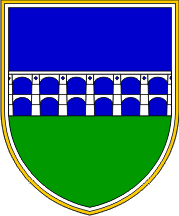 PRORAČUNOBČINE BOROVNICAZA LETO2020Župan: Bojan ČebelaBorovnica, oktober 2019I. SPLOŠNI DEL	5I. SPLOŠNI DEL	7A. BILANCA PRIHODKOV IN ODHODKOV	77 PRIHODKI IN DRUGI PREJEMKI	4.548.146 €	770 DAVČNI PRIHODKI	2.940.175 €	771 NEDAVČNI PRIHODKI	643.934 €	1172 KAPITALSKI PRIHODKI	463.438 €	1474 TRANSFERNI PRIHODKI	500.599 €	154 ODHODKI IN DRUGI IZDATKI	5.256.721	1740 TEKOČI ODHODKI	1.188.710 €	1941 TEKOČI TRANSFERI	1.965.154 €	2342 INVESTICIJSKI ODHODKI	1.989.758 €	2543 INVESTICIJSKI TRANSFERI	113.100 €	26C. RAČUN FINANCIRANJA	265 RAČUN FINANCIRANJA	2650 ZADOLŽEVANJE	631.000 €	2655 ODPLAČILA DOLGA	122.425 €	27II. POSEBNI DEL	28II. POSEBNI DEL	29A. BILANCA PRIHODKOV IN ODHODKOV	291000 Občinski svet	2901 POLITIČNI SISTEM	2904 SKUPNE ADMINISTRATIVNE SLUŽBE IN SPLOŠNE JAVNE STORITVE	3106 LOKALNA SAMOUPRAVA	342000 Nadzorni odbor	3802 EKONOMSKA IN FISKALNA ADMINISTRACIJA	383000 Župan	4001 POLITIČNI SISTEM	404000 Občinska uprava	4202 EKONOMSKA IN FISKALNA ADMINISTRACIJA	4204 SKUPNE ADMINISTRATIVNE SLUŽBE IN SPLOŠNE JAVNE STORITVE	4306 LOKALNA SAMOUPRAVA	4607 OBRAMBA IN UKREPI OB IZREDNIH DOGODKIH	5008 NOTRANJE ZADEVE IN VARNOST	5310 TRG DELA IN DELOVNI POGOJI	5411 KMETIJSTVO, GOZDARSTVO IN RIBIŠTVO	5513 PROMET, PROMETNA INFRASTRUKTURA IN KOMUNIKACIJE	5914 GOSPODARSTVO	6815 VAROVANJE OKOLJA IN NARAVNE DEDIŠČINE	7316 PROSTORSKO PLANIRANJE IN STANOVANJSKO KOMUNALNA DEJAVNOST	7917 ZDRAVSTVENO VARSTVO	8918 KULTURA, ŠPORT IN NEVLADNE ORGANIZACIJE	9219 IZOBRAŽEVANJE	10120 SOCIALNO VARSTVO	10822 SERVISIRANJE JAVNEGA DOLGA	11223 INTERVENCIJSKI PROGRAMI IN OBVEZNOSTI	114C. RAČUN FINANCIRANJA	1164000 Občinska uprava	11622 SERVISIRANJE JAVNEGA DOLGA	116III. NAČRT RAZVOJNIH PROGRAMOV	118III. NAČRT RAZVOJNIH PROGRAMOV	11904 SKUPNE ADMINISTRATIVNE SLUŽBE IN SPLOŠNE JAVNE STORITVE	1190402 Informatizacija uprave	11904029001 Informacijska infrastruktura	15.000 €	11906 LOKALNA SAMOUPRAVA	1190603 Dejavnost občinske uprave	11906039001 Administracija občinske uprave	11907 OBRAMBA IN UKREPI OB IZREDNIH DOGODKIH	1190703 Varstvo pred naravnimi in drugimi nesrečami	11907039001 Pripravljenost sistema za zaščito, reševanje in pomoč	11907039002 Delovanje sistema za zaščito, reševanje in pomoč	12013 PROMET, PROMETNA INFRASTRUKTURA IN KOMUNIKACIJE	1211302 Cestni promet in infrastruktura	12113029002 Investicijsko vzdrževanje in gradnja občinskih cest	12113029004 Cestna razsvetljava	12514 GOSPODARSTVO	1251402 Pospeševanje in podpora gospodarski dejavnosti	12514029001 Spodbujanje razvoja malega gospodarstva	1251403 Promocija Slovenije, razvoj turizma in gostinstva	12514039002 Spodbujanje razvoja turizma in gostinstva	12515 VAROVANJE OKOLJA IN NARAVNE DEDIŠČINE	1261502 Zmanjševanje onesnaženja, kontrola in nadzor	12615029001 Zbiranje in ravnanje z odpadki	12615029002 Ravnanje z odpadno vodo	1271504001 Načrtovanje, varstvo in urejanje voda	12816 PROSTORSKO PLANIRANJE IN STANOVANJSKO KOMUNALNA DEJAVNOST	1281602 Prostorsko in podeželsko planiranje in administracija	12816029003 Prostorsko načrtovanje	1281603 Komunalna dejavnost	12816039001 Oskrba z vodo	12816039002 Urejanje pokopališč in pogrebna dejavnost	12916039003 Objekti za rekreacijo	1301605 Spodbujanje stanovanjske gradnje	13016059003 Drugi programi na stanovanjskem področju	13017 ZDRAVSTVENO VARSTVO	1311702 Primarno zdravstvo	13117029001 Dejavnost zdravstvenih domov	13118 KULTURA, ŠPORT IN NEVLADNE ORGANIZACIJE	1311802 Ohranjanje kulturne dediščine	13118029001 Nepremična kulturna dediščina	1311803 Programi v kulturi	13218039005 Drugi programi v kulturi	1321805 Šport in prostočasne aktivnosti	13218059001 Programi športa	13219 IZOBRAŽEVANJE	1321902 Varstvo in vzgoja predšolskih otrok	13219029001 Vrtci	1321903 Primarno in sekundarno izobraževanje	13319039001 Osnovno šolstvo	133I. SPLOŠNI DELI. SPLOŠNI DELA. BILANCA PRIHODKOV IN ODHODKOV	Obrazložitev bilanceVsebina in struktura proračuna Občine Borovnica, ki je predložen občinskemu svetu, temelji na 10. členu Zakona o javnih financah. Tako je proračun sestavljen iz treh delov:splošni del,posebni del innačrt razvojnih programov (NRP).Tej strukturi sledijo tudi obrazložitve.Splošni del proračuna sestavljajo:bilanca prihodkov in odhodkovfinančnih terjatev in naložb terračun financiranja7 PRIHODKI IN DRUGI PREJEMKI	4.548.146 €Obrazložitev kontaV bilanci prihodkov in odhodkov se na strani prihodkov izkazujejo vsi prihodki, ki obsegajo tekoče prihodke (davčne in nedavčne), kapitalske prihodke, prejete donacije, transferne prihodke iz drugih blagajn javnega financiranja (državni proračun, proračuni drugih lokalnih skupnosti) in prejeta sredstva iz EU. Na strani odhodkov se izkazujejo vsi odhodki, ki zajemajo tekoče odhodke, tekoče transferje, investicijske odhodke in investicijske transfere. Javnofinančni prihodki (v nadaljevanju: JFP) po ekonomski klasifikaciji obsegajo pet osnovnih skupin prihodkov, in sicer: davčne prihodke,nedavčne prihodke,kapitalske prihodke,prejete donacije,transferne prihodke INprejeta sredstva iz EU.70 DAVČNI PRIHODKI	2.940.175 €Obrazložitev kontaDavčni prihodki zajemajo vse vrste obveznih, nepovratnih in nepoplačljivih dajatev, ki jih davkoplačevalci vplačujejo v dobro proračuna. Ti prihodki zajemajo vse vrste davkov, ki so določeni s posebnimi zakoni. V bilanci prihodkov Občine Borovnica načrtujemo med davčnimi prihodki v skladu z ekonomsko klasifikacijo prihodke po naslednjih podskupinah prihodkov:davki na dohodek in dobiček,davki na premoženje,davki na blago in storitve terdrugi davki in prispevki.Tabela 1: Davčni prihodki po letih v EURSlika 1: Davčni prihodki po letihVišina posameznih davčnih prihodkov in primerjava s prihodki v preteklih letih je razvidna iz zgornje preglednice.Davčni prihodki naj bi se v primerjavi s preteklim letom povečali za dobrih 98 tisoč  EUR. Prihodek iz dohodnine, ki je občinam odstopljeni del davka s strani države, se načrtuje na podlagi povprečnine določene v Zakonu o izvrševanju proračunov Republike Slovenije ( v nadaljevanju: ZIPRS). Iz naslova dohodnine predvidevamo za 78 tisoč € višji prihodek kot je bil ocenjen za leto 2019 (indeks 103,1). Davki na premoženje naj bi se v primerjavi z oceno leta 2019 povečali za 19 tisoč € (indeks 107,1), predvsem iz naslova nadomestila za uporabo stavbnega zemljišča. Z letom 2011 in spremembo sistema podračunov za javnofinančnih prihodke evidentiramo promet tudi na podskupini kontov davčni prihodki 706 Drugi davki. V oceni za leto 2019 tovrstnega prihodka ni, ravno tako se ga v letu 2020 ne načrtuje.700 Davki na dohodek in dobiček	2.611.843 €Obrazložitev kontaMed Davki na dohodek in dobiček je glavni in edini načrtovani prihodek v bilanci prihodkov Občine Borovnica za leto 2020 dohodnina.Prihodek iz dohodnine, ki je občinam odstopljeni del davkov s strani države, se načrtuje na podlagi povprečnine določene v ZIPRS. Za leto 2020 je določena v višini 589,11 €. Na tej podlagi je Ministrstvo za finance z dopisom št. 4101-3/2015/10 z dne 01.10.2019 občinam posredovalo predhodne podatke o primerni porabi, dohodnini in finančni izravnavi za leto 2020. Iz naslova dohodnine tako predvidevamo prihodek v višini 2,6 mio EUR. V primerjavi z letom 2019 se prihodek iz dohodnine kot odstopljenega davka s strani države v letu 2020 povečuje za 78 tisoč €, v primerjavi z letom 2018 pa za 225 tisoč €. Povprečnina je po v ZFO-1 predpisani metodologiji ugotovljeni primerni obseg sredstev za financiranje z zakonom določenih nalog občin. Osnova za izračun povprečnine so tekoči odhodki in tekoči transferi za leta od (t-5) do (t-2) po podprogramih, določenih v pravilniku, ki določa podprograme, ki se upoštevajo za ugotovitev povprečnine.Iz spodnje preglednice in spodnjega grafa je razvidno gibanje in deleža dohodnine v celotnih prihodkih in drugih prejemkih proračuna Občine Borovnica po letih: Tabela 2: Skupni prihodki ter dohodnina po letih v EURSlika 2: Delež dohodnine v prihodkih proračuna703 Davki na premoženje	295.532 €Obrazložitev kontaMed davke na premoženje sodijo:-	davki na nepremičnine; od tega največ predstavljajo prihodki iz naslova nadomestila za uporabo stavbnega zemljišča;-	davki na premičnine;-	davki na dediščine in darila;-	davki na promet nepremičnin in na finančno poslovanje.Davki na premoženje, v bilanci prihodkov Občine Borovnica za leto 2020, so načrtovani v skupni višini 295.532 EUR. Med temi davki so načrtovani davki na nepremičnine (nadomestilo za uporabo stavbnega zemljišča), davki na premičnine, davki na dediščine in darila ter davki na promet nepremičnin in na finančno premoženje. Ocene temeljijo na podatkih za odmerne odločbe za NUSZ za leto 2019. Vključene pa so tudi spremembe, ki bodo stopile v veljavo z novo sprejetim odlokom, ki ga imate v javni obravnavi in sicer za območje, kjer se NUSZ do leta 2019 še ni zaračunaval.Za ostale prihodke pa je osnova za oceno realizacija preteklih let. Tabela 3: Davek na premoženje po letih v EURDavki na premoženje, v bilanci prihodkov Občine Borovnica za leto 2020, so načrtovani v skupni višini 295.532 € oz. Za 19 tisoč € več kot ocenjujemo realizacijo v letu 2020. Med temi davki so načrtovani davki na nepremičnine v višini 211 tisoč € (nadomestilo za uporabo stavbnega zemljišča v višini 208 tisoč €), davki na premičnine (810 €), davki na dediščine in darila (25.050 €) ter davki na promet nepremičnin in na finančno premoženje (58.tisoč €). Med davki na nepremičnine, največji delež, tako v planu za leto 2020 kot v realizacijah preteklih let, predstavljajo prihodki iz naslova nadomestila za uporabo stavbnega zemljišča. Med davki na nepremičnine načrtujemo tudi za 2.500 € prihodkov iz naslova davka od premoženja od stavb – od fizičnih oseb. Davki na premičnine (davek na vodna plovila) so ocenjeni v višini leto 2019, in sicer 810 €. Prihodki od davkov na dediščine in darila so planirani glede na realizacijo in gibanje preteklih let, in sicer 25 tisoč €. Prihodki iz naslova davkov na promet nepremičnin in na finančno premoženje so ocenjen na podlagi realizacije in gibanj preteklih let.704 Domači davki na blago in storitve	32.800 €Obrazložitev kontaTabela 4: Domači davki na blago in storitev po letih v EURPrihodki občinskega proračuna so tudi domači davki na blago in storitve. Skupaj bi naj bilo iz tega vira realiziranih 32.800 €. Med prihodke iz tega naslova so uvrščajo naslednji prihodki : -	davek na dobitke od iger na srečo (višina teh davkov je odvisna od števila zadetkov v posameznem letu, na kar občina nima vpliva) (704403);-	okoljska dajatev za onesnaževanje okolja zaradi odvajanja odpadnih voda (704700); gre za namenski prihodek za izgradnjo kanalizacijskih omrežij ali čistilnih naprav. Gre za sredstva, ki jih zbira Javno podjetje Komunalno podjetje Vrhnika d.o.o., kot izvajalec gospodarske javne službe na področju odvajanja in čiščenja komunalnih odpadnih in padavinskih vod. V primeru, da se sredstva ne porabijo za izvedbo zgoraj omenjenih investicij, je potrebno takso nakazati v državni proračun.-	Pristojbina za vzdrževanje gozdnih cest (704708).71 NEDAVČNI PRIHODKI	643.934 €Obrazložitev kontaTabela 5: Nedavčni prihodki po letih v EURSlika 3: Nedavčni prihodki po letihNedavčni prihodki so druga pomembna skupina tekočih prihodkov proračuna. Obsegajo vse nepovratne in nepoplačljive prihodke, ki niso uvrščeni v skupino davčnih prihodkov. V to skupino so uvrščeni prihodki iz naslova udeležbe na dobičku in dohodki ne premoženje, od obresti, od upravljanja z občinskih premoženjem, denarne kazni, takse in pristojbine, ki predstavljajo odškodnino oziroma delno plačilo za opravljeno storitev javne uprave, prihodke od prodaje blaga in storitev in druge nedavčne prihodke. Za leto 2020 načrtujemo za 643.934 € nedavčnih prihodkov, kar v primerjavi z oceno realizacije za leto 2019 pomeni znižanje prihodkov za 57 tisoč €, v primerjavi z oceno realizacije v letu 2018 pa znižanje za 73 tisoč €. Največji delež teh prihodkov v predloženem proračunu predstavljamo prihodki od premoženja, ki znašajo 503.784 €, kjer je med njimi vključen prihodek od najemnin (omrežnina), ki znašala 469.682 €. Globe in denarne kazni predstavljajo tretji pomembnejši nedavčni prihodek in znaša 33.150 €.710 Udeležba na dobičku in dohodki od premoženja	533.784 €Obrazložitev kontaV to skupino nedavčnih prihodkov sodijo:•	prihodki od udeležbe na dobičku in dividend ter presežkov prihodkov nad odhodki (konto 7100). Ti prihodki so bili ocenjeni na podlagi ocene dobička JP KPV. Občina Borovnica ima trenutno 18,5 % solastniški delež le v Javnem podjetju Komunalno podjetje Vrhnika d.o.o.•	Prihodki od premoženja (konto 7103): Med temi prihodki smo planirali naslednje prihodke:-	najemnine za poslovne prostore - občina trenutno oddaja v najem 5 poslovnih prostorov v Zdravstveni postaji Borovnica. Občina Borovnica je Zdravstveno postajo v Borovnici prevzela nazaj v upravljanje v mesecu maju 2008. V poslovnem prostoru na Rimski cesti, kjer je bil frizerski salon, je sedaj HUD Karel Barjanski. -	najemnine za stanovanja - za občino, najemnine za stanovanja po pogodbi pobira Stanovanjska zadruga Vrhnika. Občina Borovnica trenutno oddaja skupno 14 stanovanj, od tega 8 stanovanj na Gradišnikovi ulici, 2 stanovanja na Bregu, 1 stanovanje na Rimski cesti 28, 1 na stanovanje Miklavičevi, 1 na Mejačevi in 1 stanovanje na Vrhniki.  -	druge najemnine - na tem kontu so planirane najemnine za pokopališče (grobovi + najem mrliške vežice) ter najemnina, ki jo plačuje JP KPV d.o.o. za najem komunalne infrastrukture. Najemnine za pokopališče trenutno približno pokrivajo obratovalne stroške pokopališča (vključno z najemnino pokopališča), ne omogočajo pa nobenega zbiranja sredstev za vlaganja oziroma rekonstrukcije. -	 prihodke iz naslova podeljenih koncesij ter prihodke od podeljenih koncesij za vodno pravico.711 Takse in pristojbine	3.000 €Obrazložitev kontaTakse in pristojbine predstavljajo odškodnino oziroma delno plačilo za opravljene storitve javne uprave. Pri taksah in pristojbinah za razliko od davkov obstaja neposredna povezava med dajatvijo in proti storitvijo javne uprave. Prihodek iz tega naslova predstavljajo upravne takse, ki so jih stranke dolžne plačevati na podlagi Zakona o upravnih taksah pri upravnih nalogah, ki so v pristojnosti občinske uprave. Občina Borovnica ima za pobiranje upravne takse odprto blagajno v glavni pisarni za gotovinsko plačilo ter podračun, na katerega se lahko plačuje upravna taksa.712 Globe in druge denarne kazni	33.150 €Obrazložitev kontaDenarne kazni za prekrške so izrečene s strani medobčinske inšpekcijske službe, ki opravlja nadzor nad izvrševanjem občinskih predpisov in izvaja tudi kaznovanje kršiteljev. V letu 2015 je Občina Borovnica pristopila k merjenju hitrosti z radarji s strani MIRED. V letu 2020 smo planirali 30 tisoč € prihodkov iz tega naslova.Nadomestilo za degradacijo in uzurpacijo prostora je odvisno od izdanih odločb o odmeri nadomestila za degradacijo in uzurpacijo prostora, ki jih izdaja Upravna enota Vrhnika. Tovrstne odločbe se izdajajo po uradni dolžnosti na podlagi inšpekcijske odločbe, s katero se ugotovi nedovoljena gradnja ali pa na vlogo stranke pri izdajanju gradbenega dovoljenja za legalizacijo. V to skupino prihodkov sodijo še povprečnine oziroma sodne takse ter drugi stroški na podlagi zakona o prekrških. 713 Prihodki od prodaje blaga in storitev	3.000 €Obrazložitev kontaTukaj planiramo morebitne prodaje žarnih grobov in niš. 714 Drugi nedavčni prihodki	71.000 €Obrazložitev kontaSem sodijo: -	prihodki od komunalnih prispevkov (konto 714105): so prispevki za že zgrajene komunalne naprave, ki ga plača novograditelj pred izdajo gradbenega dovoljenja ter komunalni prispevki, ki jih plačajo lastniki že zgrajenih stavb ob gradnji novih objektov individualne komunalne rabe (kanalizacija, vodovod). V letu 2020 smo planirali 30.000 € teh prihodkov. Realizacija bo tudi na Zamudnih obresti od komunalnega prispevka, saj smo v letu 2017 opravili izvršbe, ki pa še niso bile v celoti realizirane. -	drugi nedavčni prihodki (konto 714100): sredstva v višini 1.000 € so planirana na podlagi realizacij preteklih let.-	drugi izredni nedavčni prihodki (konto 714199): na tem kontu smo planirali sredstva, ki bi jih občina prejela kot vračilo za plačevanje oskrbnin za kakšnega oskrbovanca v domu starejših občanov ter druge izredne nedavčne prihodke (vračilo subvencij za najemnine, ipd.). V letu 2020 predvidevamo, da bomo pridobili lastništvo nad objektom Zalarjeva 31. Po GURSU ocenjeno na 69.475,03 €. Do oskrbovanke imamo 38.262 € keterih znesek mesečno plačanih računov se revalorizira z indeksom cen življenjskih potrebščin.72 KAPITALSKI PRIHODKI	463.438 €Obrazložitev kontaKapitalski prihodki so prihodki realizirani iz naslova prodaje materialnega premoženja, to je prodaja zgradb in prostorov, opreme in drugih osnovnih sredstev, kot so prihodki od prodaje zemljišč in nematerialnega premoženja. Slika 4: Gibanje kapitalskih prihodkov po letih 720 Prihodki od prodaje osnovnih sredstev	110.000 €Obrazložitev kontaV letu 2020 smo planirali 110.000 € prihodkov iz tega naslova. Podrobnejša obrazložitev je navedena v programu prodaje občinskega premoženja za leto 2020.722 Prihodki od prodaje zemljišč in neopredmetenih sredstev	353.438 €Obrazložitev kontaV tej skupini prihodkov smo za leto 2020 planirali naslednje prihodke:-	prihodke od prodaje kmetijskih zemljišč v višini 1.300 EUR,-	prihodke od prodaje stavbnih zemljišč v višini 352.138  €Natančnejši prihodki od prodaje kmetijskih zemljišč, gozdov in stavbnih zemljišč so razvidni iz priloženega Načrta ravnanja z nepremičnim premoženjem občine Borovnica za leto 2020.74 TRANSFERNI PRIHODKI	500.599 €Obrazložitev kontaTransferni prihodek ni izvirni javnofinančni prihodek, predstavlja pa transfer iz drugih blagajn javnega financiranja. Po konsolidaciji javnofinančnih tokov se pri sestavi globalne bilance javnega financiranja transferni prihodki konsolidirajo s transfernimi odhodki.Tabela 6: Transferni prihodki po letih v EUR:Slika 5: Transferni prihodki po letih 740 Transferni prihodki iz drugih javnofinančnih institucij	425.384 €Obrazložitev kontaMed transfernimi prihodki iz drugih javnofinančnih institucij smo v letu 2020 planirali naslednje prihodke:-Prejeta sredstva iz državnega proračuna za investicije (konto 740001) - požarna taksa 8.000 EUR, sredstva po ZFO v višini 97.884 €, sredstva za izgradnjo šole v višini 200.000 €, sofinanciranja iz strani države za projekt parkiraj in pelji (375 €), sotesko Pekel (1.785 €) , kolesarsko -rolkarski poligon (11.340 €) ter ureditev športnega parka (31.000 €). -Druga prejeta sredstva iz državnega proračuna za tekočo porabo (konto 740004): sofinanciranje medobčinskega inšpektorata 11.000 €, vračilo iz naslova subvencioniranja tržnih najemnin: 60.000 €, vzdrževanje gozdnih cest: 4.000 €.741 Prejeta sredstva iz državnega proračuna iz sredstev proračuna Evropske unije		75.215 €Obrazložitev kontaIz naslova prejetih sredstev iz državnega proračuna iz sredstev proračuna Evropske unije iz strukturnih skladov planiramo na strani prihodkov naslednje transfere: Za projekt »Parkiraj in se pelji« je bila v letu 2018 v okviru Operativnega programa za izvajanje Evropske kohezijske politike v obdobju 2014-2020, prednostna os št. 4: Trajnostna raba in proizvodnja energije in pametna omrežja, prednostna naložba št. 4.4: Spodbujanje nizkoogljičnih strategij za vse vrste območij, zlasti za urbana območja, vključno s spodbujanjem trajnostne multimodalne urbane mobilnosti in ustreznimi omilitvenimi prilagoditvenimi ukrepi podana  uspešna prijava na javni razpis za sofinanciranje ukrepov trajnostne mobilnosti. Z Ministrstvom za infrastrukturo kot posredniškim organom  je bila  podpisana pogodbo o namenskem koriščenju sredstev evropske kohezijske politike v višini 80 % upravičenih stroškov operacija (od tega 85 % iz sredstev Kohezijskega sklada in 15 % integralnih sredstev MZI) do maksimalnega možnega zneska podpora v višini 250.000 €. Sredstva lastne udeležbe v višini 20 % ali več upravičenih stroškov in neupravičenih stroškov ter morebitne stroške primanjkljaja pa bo zagotovila občina kot upravičenec iz občinskega proračuna za leto 2018, 2019 in 2020 (Proračunska postavka v posebnem delu 416021). V letu 2020 tako iz tega naslova načrtujemo priliv še končnih 2.500 EURIz sredstev Evropskega sklada za regionalni razvoj, na osnovi prijave na 3. poziv LAS Barje z  zaledjem za prijavo projektov regionalnega razvoja v letu 2020 načrtujemo 47.600 € za sofinanciranje 80% upravičenih stroškov za projekt »Trajnostni razvoj železniške dediščine« (proračunska postavka 418024).S projektom želimo urediti okolico ostanka stebra Borovniškega viadukta v spominski park, kjer bo na 8 – 10 panojih predvsem s slikami in fotografijami prikazana zgodovina viadukt in tematske poti od parka do stare železniške postaje in Z pete mostu, kjer bo urejena razgledna ploščad. V letu 2021 pa promocijske dejavnosti. Dve tretjini sredstev bosta predvidoma zagotovljeni iz Evropskega sklada za regionalni razvoj.Iz sredstev Evropskega sklada za razvoj podeželja,  načrtujemo tudi 10.115 € za pokrivanje 80% upravičenih stroškov za projekt Soteska Pekel (proračunska postavka 414021), ki ga bomo na omenjeni poziv LAS Barje z zaledjem prijavili v sodelovanju s Planinskim društvom Borovnica in Turističnim društvom Borovnica in katerega osnovna namena sta povečati privlačnost in varnost obiska soteske. V prvi polovici leta 2020 bo Občina Borovnica oddala vlogo na razpis WIFI4EU in v primeru pridobitve sredstev 15.000 € investirala v vzpostavitev javnega WI-FI omrežja na izbranih urbanih javnih površinah v občini.Pri vseh omenjenih projektih sredstva lastne udeležbe v višini 20 % ali več upravičenih stroškov in neupravičenih stroškov ter morebitne stroške primanjkljaja bo zagotovila občina kot prijavitelj iz občinskega proračuna za leto 2020.4 ODHODKI IN DRUGI IZDATKI	5.256.721Obrazložitev kontaEkonomska klasifikacija javnofinančnih odhodkov razlikuje štiri temeljne skupine odhodkov:Tekoči odhodki ( skupina 40)Tekoči transferi ( skupina 41) Investicijski odhodki ( skupina 42) Investicijski transferi ( skupina 43)Tabela 7: Javnofinančni odhodki po letih v EUR: Slika 6: Javnofinančni odhodki po letihIz zgornjih grafov in preglednic je razvidno, da se struktura javnofinančnih odhodkov v zadnjih letih spreminja iz leta v leto. Če posamezne skupine javnofinančnih odhodkov, v oceni za leto 2019, primerjamo po deležih glede na realizacijo v letu 2018, opazimo povečanja vseh vrst prihodkov.Delež investicijskih odhodkov in transferov se v oceni 2020 načrtuje, da bo znašal okrog 40% vseh javnofinančnih odhodkov ( brez odplačila dolga), v letu 2019 pa naj bi le-ta znašal 35,6%.Slika 7: Javnofinančni odhodki po letih skupaj z odplačilom dolga v EURTabela 8: Prikaz javnofinančnih odhodkov po letih skupaj z odplačilom dolga v EUR: Slika 8: Javnofinančni odhodki po letih skupaj z odplačilom dolga v EUR40 TEKOČI ODHODKI	1.188.710 €Obrazložitev kontaMed tekoče odhodke štejemo plače in druge izdatke zaposlenih, prispevke delodajalca za socialno varnost, izdatke za blago in storitev, plačilo obresti za servisiranje dolgov in sredstva izločena v rezervo. Med izdatke za blago in storitev sodijo vsi nakupi materiala, goriva in energije, izdatki za komunalo in komunikacijske storitve, izdatke za tekoče vzdrževanje in popravila, plačila potnih stroškov, izdatki za najemnine in zakupnine, kazni in odškodnine ter vsa plačila storitev, ki jih za občino opravljajo pravne in fizične osebe.Tabela 9: Tekoči odhodki po letih v EURSlika 9: Tekoči odhodki po letihPredviden indeks rasti tekočih odhodkov v predloženem planu, v primerjavi z oceno realizacije za leto 2019, je višji za 3,2%. Planirana sredstva za izdatke za blago in storitve se v letošnjem letu znižujejo za 35 tisoč €, medtem ko se plače in prispevki zvišujejo skupno za malo več kot 84 tisoč EUR. Plačilo domačih obresti in rezerva ostajata enako kot v oceni leta 2019.400 Plače in drugi izdatki zaposlenim	281.441 €Obrazložitev kontaZa plače in druge izdatke zaposlenim smo planirali sredstva, ki se v primerjavi z letom 2019 povečujejo. Pri načrtovanju sredstev za plače ter prispevke smo upoštevali: Zakon o ukrepih na področju plač in drugih stroškov dela za leto 2019 in drugih ukrepih v javnih sektorjih (ZUPPJS17). Za leto 2020 se je upoštevala plačna lestvica, določena v prilogi 1- Zakona o sistemu plač v javnem sektorju, pri določitvi višine sredstev za plače so se upoštevala tudi napredovanja javnih uslužbencev v plačne razrede ter naziv, sredstva za izplačilo prevoza na delo, regresa za prehrano, sredstva za delovno uspešnost, nadure in dodatki na podlagi ocene v letu 2019. Višino regresa za letni dopust smo planirali v višini, kot določeno z zakonom. Ravno tako smo planirali odpravnino za uslužbenko, ki izpolnjuje pogoje za upokojitev.V letu 2020 načrtujemo tudi zaposlitev, kar je opredeljeno v Predlogu kadrovskega načrta za leto 2020 in 2021 in je priloga k temu proračunu.Sredstva na plačnih kontih se povečujejo tudi iz naslova plač za SU MIRED Vrhnika, in sicer za znesek 18.528,38. Dne 23.10.2019 je bil  sestanek na Ministrstvu za javno upravo, tema skupne občinske službe, kjer so posebej navedli, da morajo občine ustanoviteljice za sofinanciranje SU MIRED plače izkazovati na plačnih kontih. Kajti v tem delu naj bi se izvajala kontrola sledljivosti sredstev in nakazil za plače zaposlenih v SU MIRED, ki se po 26.členu ZFO sofinancira s strani države v višini 50% stroškov.401 Prispevki delodajalcev za socialno varnost	48.918 €Obrazložitev kontaZa prispevke delodajalca za socialno varnost smo planirali sredstva, ki se v primerjavi z letom 2019 povečujejo. Vrste in stopnje prispevkov, ki se plačujejo za delavce v delovnem razmerju, so razvidne iz naslednje tabele.Tabela 10: Vrste prispevkov za zaposlenih po odstotkihObčina Borovnica mora prispevke zavarovanca in delodajalca obračunati v obračunu davčnega odtegljaja (REK-1 obrazcu), katerega mora predložiti davčnemu organu najpozneje na dan izplačila dohodka iz delovnega razmerja. V enakem roku mora delodajalec tudi delavcu predložiti podatke iz obračuna davčnih odtegljajev o dohodku, od katerega se plačujejo prispevki, o odtegnjenih in plačanih prispevkih ter druge podatke, ki vplivajo na višino prispevkov.Obračunane prispevke za delavce, ki jih zaposluje na podlagi pogodbe o zaposlitvi, moramo plačati najpozneje v 5 dneh od izplačila dohodka iz delovnega razmerja. 402 Izdatki za blago in storitve	821.911 €Obrazložitev kontaSredstva v proračunu so predvidena za plačilo dobavljenega blaga in opravljenih storitev neposrednih proračunskih uporabnikov, pokrivanju izdatkov, ki so namenjena operativnemu delovanju občinske uprave, kot pa tudi za izvedbo nekaterih programskih nalog. Sem štejemo izdatke za pisarniški material in storitve, posebni material in storitve, energijo, komunalne storitve in komunikacije, plačilo prevoznih stroškov, službena potovanja, stroške tekočega vzdrževanja, plačilo najemnin in zakupnin, plačilo kazni in odškodnin ter drugih operativnih odhodkov posameznih proračunskih uporabnikov. Predvidena sredstva za izdatke za blago in storitve (821.911 €) se v primerjavi z oceno leta 2019 zmanjšuje za 4,1 odstotkov. Za pisarniški in splošni material in storitve je predvideno 61.144 € oz 6.453 € manj kot je ocenjeno v letu 2019. V letu 2020 predvidevamo, da bomo potrebovali 4.300 € sredstev za pisarniški material, za stroške oglaševalskih storitev 5.600 €, za računovodske, revizorske in svetovalne storitve 6.000 €, računalniške storitve 700 €, časopise in ostalo literaturo 1.641 €, za čistilni material in storitve pa 12.120 € ter za drugi splošni material in storitve 17.000 €.Na kontu posebni material in storitve je predvidenih 211.855 € odhodkov oz. 0,2 odstotka več kot v letu 2019. Večino (118.521 €) sredstev je predvidenih v okviru podkonta Drugi posebni material in storitve.Za izdatke za službena potovanja je predvideno 4.000 €.Odhodkov tekočega vzdrževanja predvidevamo za 339.912 € ali za 49 tisoč € manj kot v oceni za leto 2019. Sredstva so predvidena za tekoče vzdrževanje stanovanjskih objektov (7 tisoč €), tekoče vzdrževanje drugih objektov (300 tisoč €), tekoče vzdrževanje poslovnih objektov (5.500 €), zavarovalne premije za objekte in opremo (5.008 €), tekoče vzdrževanje druge opreme (8.700 EUR) ter druge izdatke za tekoče vzdrževanje in zavarovanje (2.145 €), in sicer na proračunskih postavkah: Za poslovne najemnine in zakupnine je predvideno 27.014 €, in sicer za najem vrtca 6.240 €, za najemnine in zakupnine za druge objekte 4.300 €(najem boksa za živali, najem nogometnega igrišča na Dolu ter najemnina za zbirni center). Za najemnine, zakupnine in licenčnine pa v letu 2020 namenjamo 15.974 € sredstev, kamor spada podaljšanje Domene, najem modula od Kaliopa, najemnina za Wifi4EUitd.Za Kazni 1.000 € in 35.273 € je predvideno za sejnine. Planiramo pa tudi sodne stroške, storitve odvetnikov, notarjev in drugo v višini 26.600 €. 403 Plačila domačih obresti	18.140 €Obrazložitev kontaV letu 2020 planiramo plačilo obresti v višini 18.140 €. Za trenutni kredit planiramo sredstva za obresti, kar je usklajeno s predvidenim amortizacijskim načrtom. Trenutno je obrestna mera negativna, kar pomeni, da se plačuje samo pribitek oziroma maržo banki vendar se predvideva, da se bo s koncem leta 2019 le-ta zvišala. Obresti se nanašajo na dolgoročni kredit, ki smo ga najeli v letu 2014 za namen izgradnje kanalizacije in čistilne naprave.409 Rezerve	18.300 €Obrazložitev kontaSredstva splošne proračunske rezervacije (10.000 €) so namenjene za naloge, ki niso bile predvidene v sprejetem proračunu in so nujne za izvajanje dogovorjenih nalog.Sredstva proračunske rezerve za naravne nesreče so predvidena v višini 5.000 € in so namenja za odpravo posledic naravnih nesreč, kot so potres, poplave, zemeljski plaz, snežni plaz, visok sneg, močan veter, toča, pozeba, suša, množični pojavi nalezljive človeške, živalske in rastlinske bolezni, druge nesreče, ki jih povzročajo naravne sile in ekološke nesreče.Druge rezerve so namenjene v višini 3.300 € in so namenjena proračunskemu stanovanjskemu skladu (rezervni sklad za kritje bodočih stroškov rednega upravljanja stanovanj). 41 TEKOČI TRANSFERI	1.965.154 €Obrazložitev kontaV skupino tekoči transferi so zajeta vsa nepovratna sredstva, nepoplačljiva plačila, za katera občine (plačnik) od prejemnikov sredstev ne dobi povračila nobenega materiala, blaga ali storitev. Ta skupina javnofinančnih odhodkov se v primerjavi z oceno realizacije za leto 2019 zmanjšuje za 21.548 €.Iz spodnje tabele je razvidno, da se tudi v skupini tekočih transferov notranja struktura spreminja. Delež subvencij se v letu 2020, glede na oceno 2019, zmanjšuje za 1,1 %. Transferi posameznikom in gospodinjstvom se povečujejo skozi vse obdobje. Delež neprofitnim organizacijam in ustanovam se je v letu 2020, glede na oceno 2019, nekoliko zmanjšal, in sicer za 3,5%. Za transfere posameznikom in gospodinjstvom se skozi leta namenja več sredstev kot za druge tekoče domače transfer, saj mora občina po zakonu kriti plačilo razlike med ceno programov v vrtcih in plačili staršev. Transferi neprofitnim organizacijam so se po oceni za leto 2019 znižali in so namenjena sofinanciranju športnih, kulturnih in drugih društev ter sofinanciranju Gasilske zveze, ki predstavlja več kot 40 odstotkov porabe v posameznih letih.Tabela 11: Tekoči transferi po letih v EURSlika 10: Tekoči transferi v letu 2020410 Subvencije	137.780 €€Obrazložitev kontaV letu 2020 smo planirali sledeče subvencije:Sofinanciranje cen.Zagotavljanje delovanja interneta.Podpora delovanju društev s področja kmetijstva.Podpora kmetijskemu gospodarstvu.Razvoj malega gospodarstva.Subvencioniranje MKČN.Investicijsko vzdrževanje vodovodnega omrežja.V letu 2020 smo planirali 137.780 € subvencij. Sredstva subvencij se za leto 2020, v primerjavi z oceno za leto 2019, zmanjšuje v višini 2.500 €. Večina subvencij je namenjena subvencioniranju cen javnim podjetjem in drugim izvajalcem gospodarskih javnih služb (103.000 €), kompleksne subvencije v kmetijstvo (10.000 €), subvencioniranju MKČN (10.000 €) in zagotavljanju delovanja interneta (780 €) ter subvencijam za razvoj malega gospodarstva (13.500), 1.500 € pa se planira za subvencije zasebnim vodovodom.411 Transferi posameznikom in gospodinjstvom	1.299.300 €Obrazložitev kontaZa darila ob rojstvu otroka, za transfere za zagotavljanje socialne varnosti, regresiranje prevozov v šolo, za šole v naravi, za regresiranje oskrbe v domovih, subvencioniranje stanarin, plačilo razlike v ceni vzgojno izobraževalnih zavodov, pomoč na domu in za ostale transfere je v proračunu za leto 2020 namenjeno 1.299.300 €, kar v primerjavi z oceno proračuna za leto 2019 predstavlja povečanje za 1,2 %. Največji delež teh transferov predstavljajo transferi za plačilo razlike med ceno programov v vrtcih in plačili staršev, za kar smo v letu 2020 planirali 1.025.000 € sredstev. Na drugem mestu po velikosti so subvencije za stanarine v višini 125.000 €. Sledi regresiranje oskrbe v domovih ter regresiranje prevozov v šolo.Za denarne pomoči novorojencem je namenjeno 10.000 € ter na postavki transferi za zagotavljanje socialne varnosti je zagotovljenih 3.500 €. Upravičenost do posameznih transferov urejajo posamezni zakoni in podzakonski akti. Obseg sredstev v proračunskem letu pa je odvisen od gibanja števila upravičencev.412 Transferi nepridobitnim organizacijam in ustanovam	137.839 €Obrazložitev kontaTa podskupina javnofinančnih odhodkov predstavlja transfer nevladnemu neprofitnemu sektorju. Med neprofitne organizacije sodijo dobrodelne organizacije, društva (kulturna, športna, humanitarna, invalidska, veteranska,…), kulturne organizacije in podobne ustanove, ki izvajajo programe v javnem interesu. Nevladni neprofitni sektor je pomemben del civilne družbe, ki s svojo dejavnostjo dopolnjuje dejavnost države.Znesek 137.839 € je namenjen predvsem za naslednje programe: •	Politični program 1.769 €(1,3%)•	Varstvo pred naravnimi in drugimi nesrečami v znesku 47.750 €(34,6%).•	Promocija Slovenije 7.500 €(5,4%).Zmanjšanje onasneževanja, kontrola in nadzor 1.000 €(0,7%)•	Programi v kulturi v znesku 21.000 €(15,2%).•	Podpora posebnim skupinam v znesku 7.000 €(5,8%) .•	Šport in prostočasne aktivnosti v znesku 37.000 €(26,8%).•	Izvajanje programov socialnega varstva v znesku 14.820 €(10,3%).413 Drugi tekoči domači transferi	390.235 €Obrazložitev kontaZa tekoče transfere občinam, sklade socialnega zavarovanja, javne agencije, javne zavode in za plačila drugim izvajalcem javnih služb, ki niso proračunski uporabniki, smo v letu 2020 planirali 390.235 €. Največji delež odpade na tekoče transfere v javne zavode (osnovna šola, knjižnica, vrtec, ZIC, Javni sklad za kulturne dejavnosti), in sicer v višini 266.863 €. Za sofinanciranje medobčinskega inšpektorata smo v letu 2020 planirali 9.472 € ( saj smo plače po navodilih države planirali na plačnih kontih) za zdravstveno zavarovanje brezposelnih oseb 40.tisoč €. 69.600 € smo planirali za tekoča plačila storitev drugim izvajalcem javnih služb, ki niso posredni proračunski uporabniki,4.300 €  pa za tekoče transfere v javne agencije.Tekoče odhodke in tekoče transfere pogojno lahko štejemo za fiksne obveznosti proračuna. Ob taki predpostavki lahko ugotovimo, da je 60 % celotnega predloženega proračuna rezerviranega za financiranje fiksnih obveznosti. Kot pogojno fiksne obveznosti pa lahko opredelimo vsaj še obveznosti v okviru investicijskih odhodkov, ki izvirajo iz namenskih prihodkov.42 INVESTICIJSKI ODHODKI	1.989.758 €420 Nakup in gradnja osnovnih sredstev	1.989.758 €Obrazložitev kontaZa nakup in gradnjo osnovnih sredstev je v letu 2020 planiranih 1.989.758 €. V primerjavi z veljavnim proračunom za leto 2019, so planirana sredstva za leto 2020, za 24,2 % višja kot v letu 2019. V letu 2020 smo največ planirali za novogradnje, rekonstrukcije in adaptacije v višini 1.049.121 €. Sledi nakup zgradb v višini 270.000 € ter študije o izvedljivosti projektov, projektna dokumentacija, nadzor in investicijski inženiring v višini 172.937 €. Za investicijsko vzdrževanje in obnove v letu 2020 planirali 296.500 €. Za nakup opreme pa smo načrtovali 119.500 €. Podrobnejša obrazložitev teh odhodkov je v posebnem delu proračuna, kjer so ti odhodki ločeno prikazani po proračunskih postavkah ter v Prilogi 3, kjer smo vam zbrali investicije po investicijskih kontih.43 INVESTICIJSKI TRANSFERI	113.100 €Obrazložitev kontaNa kontih skupine 43 se izkazujejo odhodki, ki predstavljajo nepovratna sredstva in so namenjena plačilu investicijskih odhodkov prejemnikov sredstev, to je za njihov nakup ali gradnjo osnovnih sredstev, nabavo opreme ali drugih opredmetenih osnovnih sredstev in neopredmetenih dolgoročnih sredstev, za investicijsko vzdrževanje, obnove in drugo.431 Investicijski transferi pravnim in fizičnim osebam, ki niso proračunski uporabniki	93.100 €Obrazložitev kontaZa investicijske transferje pravnim in fizičnim osebam, ki niso proračunski uporabniki, je v letu 2020 planiranih 93.100 €, in sicer 14.600 € za sofinanciranje nabave gasilskih vozil ter gasilske zaščitne in reševalne opreme,1.500 € opremljanje in organiziranje enot in služb civilne zaščite,  45.000 € za prizidek PGD Borovnica 12.000 € za PGD Brezovica in 20.000 € za sofinanciranje ZD. V okviru investicijskih transferov pravnim in fizičnim osebam, ki niso proračunski uporabnik, načrtujemo transfere za: •	Varstvo pred naravnimi in drugimi nesrečami v višini 73.100 €•	Primarno zdravstvo 20.000 €432 Investicijski transferi proračunskim uporabnikom	20.000 €Obrazložitev kontaSredstva so namenjena za :Primarno in sekundarno izobraževanje 15.000 €Varstvo in vzgoja predšolskih otrok 5.000 €Za investicijske transferje proračunskim uporabnikom (osnovna šola, vrtec) smo v letu 2020 planirali 20.000 €. C. RAČUN FINANCIRANJA	Obrazložitev bilance5 RAČUN FINANCIRANJA	50 ZADOLŽEVANJE	631.000 €500 Domače zadolževanje	631.000 €Obrazložitev kontaPlaniramo zadolževanje v višini 631.000 € za investicije iz Načrta razvojnega programa.55 ODPLAČILA DOLGA	122.425 €550 Odplačila domačega dolga	122.425 €Obrazložitev kontaV letu 2019 bomo odplačali 122.425 € glavnice dolgoročnega kredita, ki smo ga najeli leta 2014 za izgradnjo kanalizacije in čistilne naprave.II. POSEBNI DELII. POSEBNI DELA. BILANCA PRIHODKOV IN ODHODKOV	1000 Občinski svet	01 POLITIČNI SISTEM	Opis področja proračunske porabe, poslanstva občine znotraj področja proračunske porabePodročje porabe zajema dejavnost občinskega sveta, občinske volilne komisije in župana.Dokumenti dolgoročnega razvojnega načrtovanjaVsebina in obseg porabe proračunskih sredstev je odvisna od rasti plač, predvidenih volitev, morebitnih referendumov, ipd. Pravno podlago za načrtovanje porabe sredstev pri občinski volilni komisiji predstavlja volilna zakonodaja in roki, ki jih določa le-ta.Dolgoročni cilji področja proračunske porabeVsebina in obseg porabe proračunskih sredstev je odvisna od rasti plač, predvidenih volitev, morebitnih referendumov, ipd. Pravno podlago za načrtovanje porabe sredstev pri občinski volilni komisiji predstavlja volilna zakonodaja in roki, ki jih določa le-ta.Oznaka in nazivi glavnih programov v pristojnosti občine0101 Politični sistem0101 Politični sistem	Opis glavnega programaV program se uvrščajo vse naloge, ki jih občinskemu svetu, občinski volilni komisiji in županu nalagajo materialni predpisi.Dolgoročni cilji glavnega programaDolgoročni cilj je kvalitetno izvajanje nalog, ki jih imajo v okviru političnega sistema občinski funkcionarji. Občinska volilna komisija v okviru svojih pristojnosti zagotavlja pogoje, da se uresničuje volilna pravica ter pravica do sodelovanja občanov pri odločanju.Glavni letni izvedbeni cilji in kazalci, s katerimi se bo merilo doseganje zastavljenih ciljevGlavni izvedbeni cilji v proračunskem letu so izvajanje načrtovanih aktivnosti v okviru dolgoročnih ciljev političnega sistema. Glavni izvedbeni cilj občinske volilne komisije je izvedba volitev župana ter volitev občinskih svetnikov.Podprogrami in proračunski uporabniki znotraj glavnega programa01019001 -  Dejavnost občinskega sveta01019002 -  Izvedba in nadzor volitev in referendumov01019001 Dejavnost občinskega sveta	Opis podprogramaObčinski svet je najvišji organ odločanja o vseh zadevah v okviru pravic in dolžnosti Občine Borovnica. Podprogram vključuje sredstva za delovanje občinskega sveta.Zakonske in druge pravne podlageUstava Republike Slovenije, Zakon o lokalni samoupravi, Zakon o lokalnih volitvah, Zakon o referendumu in ljudski iniciativi, Zakon o volilni kampanji, Zakon o samoprispevku, Zakon o političnih strankah, Zakon o financiranju političnih strank,  Zakon o preprečevanju korupcije,  Zakon o javnih uslužbencih, Zakon o sistemu plač v javnem sektorju,  Zakon o dostopu do informacij javnega značaja, Odlok o plačah funkcionarjev, Zakon o medijih, Poslovnik o delu občinskega sveta, Poslovniki o delu delovnih teles občinskega sveta, Statut Občine Borovnica, Pravilnik o višini in načinu določanja plač oziroma plačil za opravljanje funkcij funkcionarjev Občine Borovnica, nagradah članov delovnih teles občinskega sveta in drugih organov Občine Borovnica ter o povračilu stroškov. Dolgoročni cilji podprograma in kazalci, s katerimi se bo merilo doseganje zastavljenih ciljev.Dolgoročni cilji podprograma in kazalci, s katerimi se bo merilo doseganje zastavljenih ciljevZagotovitev materialnih in strokovnih podlag za delo občinskega sveta in njegovih delovnih teles.Letni izvedbeni cilji podprograma in kazalci, s katerimi se bo merilo doseganje zastavljenih ciljevKvalitetno izvajanje nalog, ki jih imajo v okviru političnega sistema občinski funkcionarji (povečanje blaginje in gospodarske rasti v občini, socialna varnost, zaščita človekovih pravic in premoženja).101001 Stroški sej občinskega sveta	22.950 €Obrazložitev dejavnosti v okviru proračunske postavkeSredstva so planirana za devet rednih sej ter eno izredno sejo občinskega sveta, reprezentanco, potne stroške, pisarniški material in stroške konferenc.Izhodišča, na katerih temeljijo izračuni predlogov pravic porabe za del, ki se ne izvršuje preko NRPObčina Borovnica ima 13 svetnikov. Osnova za izračun sejnin je določena z ZUJF in je županova bruto plača, ki trenutno znaša 2.893,54 EUR. Sejnina pripada 13 svetnikom. V letu 2020 smo planirali 9 rednih sej občinskega sveta ter eno izredno sejo. Ob predpostavki da so na seji prisotni vsi svetniki, nas ena redna seja z vsemi prispevki stane 2.057,26 EUR, medtem ko izredna 1.234,33 EUR. Poleg sejnin smo planirali še izdatke za reprezentanco, izdatke za potne stroške, izdatke za pisarniški material in storitve, drugi posebni material in storitve ter izdatke za stroške konferenc, seminarjev in simpozijev.101002 Stroški sej odborov in komisij	13.926 €Obrazložitev dejavnosti v okviru proračunske postavkeSredstva so planirana za izplačilo sejnin zunanjih članov odborov.Izhodišča, na katerih temeljijo izračuni predlogov pravic porabe za del, ki se ne izvršuje preko NRPV letu 2020 smo planirali naslednje odbore: 6 x Komisija za mandatna vprašanja (1 Predsednik, 2 Člana) 6 x Odbor za gospodarstvo, kmetijstvo in turizem (1 Predsednik, 4 Člani) 6 x Odbor za družbene dejavnosti (1 Predsednik, 4 Člani) 6 x Odbor za prostorsko planiranje, gospodarjenje z nepremičninami in varstvo okolja (1 Predsednik, 4 Člani) 6 x Statusno pravna komisija (1 Predsednik, 2 Člana) 2 x Komisija za naš časopis (2 Člana)3 x Seja zavoda OŠ (2 Člana) 2 x Komisija za enkratne denarne pomoči (2 Član)3x Celostna prometna strategija Občine Borovnica (1 Predsednik, 5 Članov) 2x Komisija za področje humanitarnih in stanovskih organizacij (1 Predsednik, 2 Člana) 2x Komisija za področje športa(1 Predsednik,3 Člani) 2x Komisija za področje kulture(1 Predsednik, 3 Člani) 2x Skupina za organizacijo šolskih prevozov (2 Člana)2 x Komisija za javni razpis za kmetijstvo ( 1 Predsednik, 1 Član)Celotni strošek občine za poplačilo enega predsednika je 94,95 EUR/sejo, medtem ko za poplačilo člana  63,30 EUR/sejo.101003 Financiranje političnih strank	1.769 €Obrazložitev dejavnosti v okviru proračunske postavkeSredstva so zagotovljena za delovanje političnih strank.Izhodišča, na katerih temeljijo izračuni predlogov pravic porabe za del, ki se ne izvršuje preko NRPVišina sredstev je odvisna od rezultatov volitev v občinski svet v letu 2019, letna obveznost po pogodbah je: Slovenski demokrati 522,72 €Nova Slovenija 444,96 €SD 622,08 €Desus 179,28 €04 SKUPNE ADMINISTRATIVNE SLUŽBE IN SPLOŠNE JAVNE STORITVE	Opis področja proračunske porabe, poslanstva občine znotraj področja proračunske porabeSkupne administrativne službe in splošne javne storitve obsegajo tiste storitve, ki niso v zvezi z določeno funkcijo, ki jih običajno opravljajo na različnih ravneh oblasti. Sem uvrščamo sredstva, ki so povezana s podelitvijo občinskih nagrad in priznanj, sredstva za objavo občinskih predpisov v uradnih glasilih, sredstva za izvedbo protokolarnih dogodkov, sredstva potrebna za razpolaganje in upravljanje z občinskim premoženjem, kot so sredstva za plačilo kazni in odškodnin v sodnih postopkih, za pravno zastopanje občine, sredstva za upravljanje in tekoče vzdrževanje in investicije poslovnih prostorov v lasti občine.Dokumenti dolgoročnega razvojnega načrtovanjaDolgoročni cilj skupne administrativne službe in splošne javne storitve je kvalitetno izvajanje nalog, ki zagotavljajo stabilnost v Občini Borovnica.Dolgoročni cilji področja proračunske porabe-	ureditvi evidenc nepremičnin v lasti Občine Borovnica-	gospodarno ravnanje in upravljanje stvarnega premoženja-	zniževanje stroškov za plačila odškodnin in kazni v sodnih postopkih-	zmanjševanja stroškov porabe električne energije, omrežnine, vode, -	obveščanje javnosti preko medijev in zagotavljanje informiranosti občanov z zadevami javnega pomena-	informatizacija uprave in izgradnja informacijske infrastrukture Oznaka in nazivi glavnih programov v pristojnosti občine0401 Kadrovska uprava0403 Druge skupne administrativne službe0401 Kadrovska uprava	Opis glavnega programaProgram vključuje sredstva, povezana s podelitvijo občinskih nagrad in priznanj.Dolgoročni cilji glavnega programaDolgoročni cilj je spodbujanje delovanja posameznikov in organizacij za prepoznavnost občine.Glavni letni izvedbeni cilji in kazalci, s katerimi se bo merilo doseganje zastavljenih ciljevKratkoročni cilj je vzpodbujanje delovanja posameznikov in organizacij k prepoznavnosti in razvoju občine Borovnica.Kazalnik: uspešno izveden javni razpis za podelitev nagrade in priznanjPodprogrami in proračunski uporabniki znotraj glavnega programa04019001 Vodenje kadrovski zadev04019001 Vodenje kadrovskih zadev	Opis podprogramaKomisija za nagrade in priznanja vsako leto razpiše javni razpis za priznanja Občine BorovnicaNajzaslužnejšim občanom ali organizacijam, ki so bistveno prispevali k napredku in ugledu Občine Borovnica se podeljujejo priznanja.Zakonske in druge pravne podlageZakon o lokalni samoupravi.Dolgoročni cilji podprograma in kazalci, s katerimi se bo merilo doseganje zastavljenih ciljevDolgoročni cilj je podelitev nagrad in priznanj osebam in organizacijam, ki so imele pomemben vpliv na razvoj in promocijo občine.Letni izvedbeni cilji podprograma in kazalci, s katerimi se bo merilo doseganje zastavljenih ciljevLetni izvedbeni cilj podprograma je zagotoviti pogoje za podelitev nagrad in priznanj.104001 Občinske nagrade in priznanja	620 €Obrazložitev dejavnosti v okviru proračunske postavkeNa tej proračunski postavki so planirana sredstva v zvezi z občinskimi nagradami in priznanji. Občina Borovnica s podeljevanjem priznanj podpira in spodbuja posameznike, podjetja, društva in druge organizacije k aktivnemu in uspešnemu delu na različnih področjih ustvarjalnosti in s tem posredno k promociji in razvoju občine. Priznanja, ki jih podeljuje Občina Borovnica so:naziv častni občan Občine Borovnica ima pomen priznanja za življenjsko delo posameznika, zlata plaketa Občine Borovnica ima pomen zahvale in priznanja za dolgoletno uspešno delo na različnih področjih, priznanje Občine Borovnica ima pomen priznanja za izredne dosežke v zadnjem letu dni.Navezava na projekte v okviru proračunske postavke/Izhodišča, na katerih temeljijo izračuni predlogov pravic porabe za del, ki se ne izvršuje preko NRPV letu 2020 smo za ta namen planirali 620 €.0403 Druge skupne administrativne službe	Opis glavnega programaProgram vključuje sredstva za obveščanje domače in tuje javnosti, izvedbo protokolarnih dogodkov in sredstva za razpolaganje in upravljanje z občinskim premoženjem.Dolgoročni cilji glavnega programa-	ureditev evidence nepremičnin (zemljišč),-	zagotoviti javnost in odprtost delovanja organa lokalne skupnosti-	omogočiti uresničevanje pravic, obveščenost in zadovoljstvo fizičnih in pravnih oseb, da pridobijo informacijo javnega značaja.Glavni letni izvedbeni cilji in kazalci, s katerimi se bo merilo doseganje zastavljenih ciljevCilj: Zmanjševanje stroškovKazalnik: primerjava posameznih stroškov s preteklimi letiPodprogrami in proračunski uporabniki znotraj glavnega programa04039001 Obveščanje domače in tuje javnosti04039002 Izvedba protokolarnih dogodkov04039001 Obveščanje domače in tuje javnosti	Opis podprogramaPodprogram vključuje sredstva za objavo občinskih predpisov, izdelavo in vzdrževanje spletnih strani občine, sredstva v zvezi z izdajanje občinskega glasila "Naš časopis", sredstva za izdelavo občinske zastave in grba ter sredstva za izdelavo celostne podobe občine.Zakonske in druge pravne podlageZakon o lokalni samoupravi, Odlok o grbu in zastavi Občine Borovnica, Zakona o dostopu informacij javnega značaja.Dolgoročni cilji podprograma in kazalci, s katerimi se bo merilo doseganje zastavljenih ciljevCilj je zagotoviti javnost in odprtost delovanja organa lokalne skupnosti ter omogočiti uresničevanje pravic, obveščenost in zadovoljstvo fizičnih in pravnih oseb, da pridobijo informacijo javnega značaja. Kazalnik: obveščeni in informirani občaniLetni izvedbeni cilji podprograma in kazalci, s katerimi se bo merilo doseganje zastavljenih ciljevCilj: ažurno objavljanje v glasilih javnega značajaKazalnik: objave v Uradnem listu RS 104002 Objava občinskih predpisov	2.400 €Obrazložitev dejavnosti v okviru proračunske postavkeSredstva so planirana za pokrivanje stroškov objav občinskih predpisov in razpisov v Uradnem listu RS ter stroški ažuriranja in vzdrževanja kataloga informacij javnega značaja v skladu z določili Zakona o dostopu informacij javnega značaja. V statutu občine je določeno, da bomo vse predpise, odloke, pravilnike, razpise, itd. objavljali le v Uradnem listu.Izhodišča, na katerih temeljijo izračuni predlogov pravic porabe za del, ki se ne izvršuje preko NRPPravice porabe temeljijo na oceni realizacije za leto 2019. Tako smo za objavo občinskih predpisov in za stroške ažuriranja in vzdrževanja kataloga informacij javnega značaja v skladu z določili Zakona o dostopu informacij javnega značaja v letu 2020 planirali 2.400 EUR.104003 Spletne strani občine, lokalne novice	4.100 €Obrazložitev dejavnosti v okviru proračunske postavkeSredstva so planirana za stroške oglaševalskih storitev in stroške objav ter sredstva v zvezi z izdelavo in vzdrževanjem spletnih strani občine. V letu 2016 smo postavili novo spletno stran.Izhodišča, na katerih temeljijo izračuni predlogov pravic porabe za del, ki se ne izvršuje preko NRPV letu 2020 smo za vzdrževanje informacijskega okolja planirali 4.100 EUR. 104004 Občinsko glasilo "Naš časopis"	28.900 €Obrazložitev dejavnosti v okviru proračunske postavkeSredstva so planirana za stroške raznosa Našega časopisa po posameznih gospodinjstvih v občini (konto 402206) ter sredstva za sofinanciranje materialnih stroškov v zvezi z izdajo Našega časopisa (konto 413302). Naš časopis izhaja približno 11-krat na leto, in sicer za občine Vrhnika, Borovnica, Horjul,  Dobrova-Polhov Gradec in Log-Dragomer. Naklada za našo občino je 1.800 izvodov.Izhodišča, na katerih temeljijo izračuni predlogov pravic porabe za del, ki se ne izvršuje preko NRPV letu 2020 smo za raznos časopisa planirali 2.700 EUR, za stroške v zvezi z izdajo časopisa pa 26.200 EUR. Cena enega izvoda je sprejeta na seji KIGNČ (13.6.2019): 0,9489 €/brez DDV.06 LOKALNA SAMOUPRAVA	Opis področja proračunske porabe, poslanstva občine znotraj področja proračunske porabePodročje porabe zajema sredstva za delovanje občinske uprave na področju lokalne samouprave in koordinacije vladne in lokalne ravni ipd. Konkretno se v okviru tega področja poleg sredstev za delovanje občinske uprave, zagotavljajo tudi sredstva za delovanje Medobčinskega inšpektorata. To področje zajema sredstva za plače in druge prejemke zaposlenih v občinski upravi, prispevke in davke iz naslova plač, sredstva za članarine Skupnosti občin Slovenije.Sem vključujemo tudi sredstva za zagotavljanje materialnih pogojev za delovanje občinske uprave, stroške izobraževanja, usposabljanja, stroške počitniške dejavnosti ter materialne stroške medobčinskega sodelovanja.Dokumenti dolgoročnega razvojnega načrtovanjaDolgoročni cilj lokalne samouprave je kakovostno izvajanje nalog, ki zagotavljajo stabilnost v občini. Dokument na podlagi katerega se planirajo sredstva za plače občinske uprave je kadrovski načrt. Zaradi lažjega uveljavljanja lokalnih interesov in specifičnih zadev, ki so vezane na občine se zagotavljajo sredstva za vključevanje v združenja občin.Dolgoročni cilji področja proračunske porabeDolgoročni cilj je čim bolj kakovostno izvajanje upravnih, strokovnih, pospeševalnih, razvojnih nalog ob gospodarni porabi proračunskih sredstev v korist razvoja občine. Učinkovito sodelovanje z drugimi organi, institucijami in z javnostjo.Oznaka in nazivi glavnih programov v pristojnosti občine0601 Delovanje na področju lokalne samouprave ter koordinacija vladne in lokalne ravni0603 Dejavnost občinske uprave0601 Delovanje na področju lokalne samouprave ter koordinacija vladne in lokalne ravni	Opis glavnega programaProgram obsega sredstva za pripravo strokovnih podlag za oblikovanje ožjih delov in zvez občin ter za različne oblike povezovanj občin.Dolgoročni cilji glavnega programaObčina Borovnica je včlanjena v Združenju občin Slovenije. Cilj članstva v omenjenih organizacijah je v izmenjavi izkušenj z namenom krepitve lokalne samouprave ter razreševanje problematik, ki so skupne občinam.Glavni letni izvedbeni cilji in kazalci, s katerimi se bo merilo doseganje zastavljenih ciljevUspešno reševanje problematik občine na ravni lokalne samouprave.Podprogrami in proračunski uporabniki znotraj glavnega programa06019001 Priprava strokovnih podlag s področja lokalne samouprave ter strokovna pomoč lokalnim organom in službam06019002 Nacionalno združenje lokalnih skupnosti06019003 Povezovanje lokalnih skupnosti06019001 Priprava strokovnih podlag s področja lokalne samouprave ter strokovna pomoč lokalnim organom in službam	Opis podprogramaPodprogram zajema aktivnosti s področja razvojnih nalog na področju lokalne samouprave.Zakonske in druge pravne podlageZakon o lokalni samoupravi, Zakon o financiranju občin, Zakon o javnih financah.Dolgoročni cilji podprograma in kazalci, s katerimi se bo merilo doseganje zastavljenih ciljevDolgoročni cilj je priprava strokovnih podlag s področja lokalne samouprave ter strokovna pomoč lokalnim organom in službam, s katero bodo zagotovljeni pogoji za razvoj in delovanje lokalne skupnosti ter možnosti za povezovanje v širše oblike organiziranosti.Letni izvedbeni cilji podprograma in kazalci, s katerimi se bo merilo doseganje zastavljenih ciljevLetni izvedbeni cilj podprograma je zagotavljanje pogojev za pripravo strokovnih podlag s področja lokalne samouprave ter strokovne pomoči lokalnim organom in službam.106003 Občinska razvojna strategija, akcijski načrti 2017-2022	200 €Obrazložitev dejavnosti v okviru proračunske postavkeSredstva, ki so planirana na tej proračunski postavki, so namenjena za stroške v zvezi z občinsko razvojno strategijo in njeno operacionalizacijo.Navezava na projekte v okviru proračunske postavkeStrategija razvoja Slovenije 2030 in Vizija razvoja Slovenije 2050Izhodišča, na katerih temeljijo izračuni predlogov pravic porabe za del, ki se ne izvršuje preko NRPV letu 2018 je bila izdelana Razvojna strategija 2017-2022. Planirana sredstva so namenjena morebitnim materialnim stroškom.06019002 Nacionalno združenje lokalnih skupnosti	Opis podprogramaPodprogram vsebuje sredstva za delovanje nevladnih institucij lokalne samouprave (Združenje občin Slovenije, Skupnost občin Slovenije).Zakonske in druge pravne podlageZakon o lokalni samoupraviDolgoročni cilji podprograma in kazalci, s katerimi se bo merilo doseganje zastavljenih ciljevDolgoročni cilj podprogram je kvalitetno in strokovno delovanje nevladnih institucij.Letni izvedbeni cilji podprograma in kazalci, s katerimi se bo merilo doseganje zastavljenih ciljevKratkoročni cilj je povezovanje z ostalimi občinami v Sloveniji in izmenjava izkušenj in skupnega delovanja pri oblikovanju zakonodaje, ki zadevajo lokalno samoupravo. Članstvo nam omogoča uveljavljanje interesov naše lokalne skupnosti.106001 Delovanje nevladnih institucij lokalnih skupnosti (ZOS, SOS)	600 €Obrazložitev dejavnosti v okviru proračunske postavkeSredstva so planirana za plačilo članarine v domačih neprofitnih institucijah. Občina Borovnica je članica Združenja občin Slovenije (ZOS).Navezava na projekte v okviru proračunske postavkeIzhodišča, na katerih temeljijo izračuni predlogov pravic porabe za del, ki se ne izvršuje preko NRPStroški članarine smo planirali v višini ocene realizacije za leto 2019. Tako smo za ta namen v letu 2020 planirali 600 €, za članstvo v Združenju Občin Slovenije.06019003 Povezovanje lokalnih skupnosti	Opis podprogramaPodprogram vključuje sredstva za druge oblike povezovanja občin (na primer: regionalne razvojne agencije, stanovanjska zbornica).Zakonske in druge pravne podlageZakon o lokalni samoupraviDolgoročni cilji podprograma in kazalci, s katerimi se bo merilo doseganje zastavljenih ciljevDolgoročni cilj podprogram je kvalitetno in strokovno povezovanje.Letni izvedbeni cilji podprograma in kazalci, s katerimi se bo merilo doseganje zastavljenih ciljevLetni izvedbeni cilj podprograma je zagotoviti pogoje za delovanje združenj. Ker so v večini primerov prispevki občin odvisni tudi od števila prebivalcev in ker se je to v zadnjih letih v Občini Borovnica povečalo, smo nekoliko povečali tudi sredstva na tej postavki.106002 Povezovanje lokalnih skupnosti (npr. regionalne razvojne agencije, stanovanjska zbornice)	4.300 €Obrazložitev dejavnosti v okviru proračunske postavkeSredstva so planirana za povezovanje lokalnih skupnosti (Zveza občin Slovenije, RRA LUR, LAS Barje z zaledjem, ipd.).Izhodišča, na katerih temeljijo izračuni predlogov pravic porabe za del, ki se ne izvršuje preko NRPV letu 2020 smo za ta namen planirali 4.300 €.2000 Nadzorni odbor	02 EKONOMSKA IN FISKALNA ADMINISTRACIJA	Opis področja proračunske porabe, poslanstva občine znotraj področja proračunske porabePodročje ekonomska in fiskalna administracija zajema vodenje finančnih zadev in storitev ter nadzor nad porabo javnih financ. V okviru Urada za finance se na tem področju zagotavljajo sredstva potrebna za vodenje finančnih zadev, in sicer za izvajanje storitev plačilnega prometa. V okviru proračunskega uporabnika Nadzorni odbor se zagotavljajo sredstva za delovanje le-tega.Dokumenti dolgoročnega razvojnega načrtovanjaV okviru načrtovanih sredstev zagotoviti nemoteno izvrševanje plačilnih obveznosti občine, zagotavljanje likvidnosti občine ter opravljanje kvalitetnega nadzora nad razpolaganjem s premoženjem občine.Dolgoročni cilji področja proračunske porabeDolgoročni cilj ekonomske in fiskalne administracije je kvalitetno izvajanje nalog, ki zagotavljajo stabilnost ekonomske in fiskalne administracije v Občini Borovnica.Oznaka in nazivi glavnih programov v pristojnosti občine0203 Fiskalni nadzor0203 Fiskalni nadzor	Opis glavnega programaNa programu so planirana sredstva za delovanje nadzornega odbora. To je najvišji organ nadzora javne porabe v Občini Borovnica.Dolgoročni cilji glavnega programaDolgoročni cilj delovanja nadzornega odbora je pregledovati, preučevati in ugotavljati skladnost ravnanja s pravnimi predpisi ter gospodarnosti namenske porabe sredstev ter po potrebi oblikovati zahteve po izvedbi revizij in morebitnih prijav sumov kaznivih dejanj pristojnim organom.Glavni letni izvedbeni cilji in kazalci, s katerimi se bo merilo doseganje zastavljenih ciljevNadzorni odbor v okviru svojih pristojnosti opravlja nadzor nad razpolaganjem s premoženjem Občine Borovnica, nadzoruje namenskost in smotrnost porabe proračunskih sredstev ter nadzoruje finančno poslovanje uporabnikov proračunskih sredstev.Podprogrami in proračunski uporabniki znotraj glavnega programa02039001 Dejavnost nadzornega odbora02039001 Dejavnost nadzornega odbora	Opis podprogramaPodprograma obsega sredstva za delovanje nadzornega odbora. Nadzorni odbor sprejme letni program nadzora in z njim seznani tako župana kot občinski svet.Zakonske in druge pravne podlageStatut Občine Borovnica, Pravilnik o višini in načinu določanja plač oziroma plačil za opravljanje funkcij funkcionarjev Občine Borovnica, nagradah članov delovnih teles občinskega sveta in drugih organov Občine Borovnica ter o povračilu stroškov.Dolgoročni cilji podprograma in kazalci, s katerimi se bo merilo doseganje zastavljenih ciljevNadzorni odbor v okviru svojih pristojnosti opravlja nadzor nad razpolaganjem s premoženjem Občine Borovnica, nadzoruje namenskost in smotrnost porabe proračunskih sredstev ter nadzoruje finančno poslovanje uporabnikov proračunskih sredstev. Dolgoročni cilj podprograma je zagotoviti nemoteno delovanje nadzornega odbora.Letni izvedbeni cilji podprograma in kazalci, s katerimi se bo merilo doseganje zastavljenih ciljevLetni izvedbeni cilj je realizacija sprejetega letnega programa nadzornega odbora.202001 Dejavnost nadzornega odbora	5.206 €Obrazložitev dejavnosti v okviru proračunske postavkeSredstva so planirana za nemoteno delovanje nadzornega odbora. Sredstva so namenjena za izplačilo nadomestil za nepoklicno opravljanje funkcij - sejnine članom nadzornega odbora in za morebitne stroške konferenc, seminarjev in simpozijev s področja nadzora.Izhodišča, na katerih temeljijo izračuni predlogov pravic porabe za del, ki se ne izvršuje preko NRPPlanirali smo sredstva za 10 sejnin članov ter tri nadzore, sredstva za potne stroške ter sredstva za stroške seminarjev, konferenc.3000 Župan	01 POLITIČNI SISTEM	Opis področja proračunske porabe, poslanstva občine znotraj področja proračunske porabePodročje porabe zajema dejavnost občinskega sveta, občinske volilne komisije in župana.Dokumenti dolgoročnega razvojnega načrtovanjaVsebina in obseg porabe proračunskih sredstev je odvisna od rasti plač, predvidenih volitev, morebitnih referendumov, ipd. Pravno podlago za načrtovanje porabe sredstev pri občinski volilni komisiji predstavlja volilna zakonodaja in roki, ki jih določa le-ta.Dolgoročni cilji področja proračunske porabeDolgoročni cilj je kvalitetno izvajanje nalog, ki zagotavljajo stabilnost političnega sistema v Občini Borovnica.Oznaka in nazivi glavnih programov v pristojnosti občine0101 Politični sistem0101 Politični sistem	Opis glavnega programaV program se uvrščajo vse naloge, ki jih občinskemu svetu, občinski volilni komisiji in županu nalagajo materialni predpisi.Dolgoročni cilji glavnega programaDolgoročni cilj je kvalitetno izvajanje nalog, ki jih imajo v okviru političnega sistema občinski funkcionarji. Občinska volilna komisija v okviru svojih pristojnosti zagotavlja pogoje, da se uresničuje volilna pravica ter pravica do sodelovanja občanov pri odločanju.Glavni letni izvedbeni cilji in kazalci, s katerimi se bo merilo doseganje zastavljenih ciljevGlavni izvedbeni cilji v proračunskem letu so izvajanje načrtovanih aktivnosti v okviru dolgoročnih ciljev političnega sistema. Glavni izvedbeni cilj občinske volilne komisije je izvedba volitev župana ter volitev občinskih svetnikov.Podprogrami in proračunski uporabniki znotraj glavnega programa01019003 Dejavnost župana in podžupanov01019003 Dejavnost župana in podžupanov	Opis podprogramaŽupan v okviru danih pooblastil gospodari s premoženjem Občine Borovnica, skrbi za izvajanje in uresničevanje sprejetih odlokov in aktov, odloča o upravnih stvareh v pristojnosti Občine Borovnica ipd. Podprogram vključuje sredstva za delovanje župana.Zakonske in druge pravne podlageZakon o lokalni samoupravi, Zakon o javnih financah, Zakon o sistemu plač v javnem sektorju, Zakon o javnih uslužbencih, Statut Občine Borovnica, Pravilnik o višini in načinu določanja plač oziroma plačil za opravljanje funkcij funkcionarjev Občine Borovnica, nagradah članov delovnih teles občinskega sveta in drugih organov Občine Borovnica ter o povračilu stroškov, Navodila Ministrstva za finance.Dolgoročni cilji podprograma in kazalci, s katerimi se bo merilo doseganje zastavljenih ciljevZagotoviti nemoteno delovanje županske funkcije ter zagotavljanje ustavnih pravic državljank in državljanov.Letni izvedbeni cilji podprograma in kazalci, s katerimi se bo merilo doseganje zastavljenih ciljevLetni izvedbeni cilj podprograma je zagotoviti pogoje za opravljanje funkcije župana. Zastavljeni cilj izboljšati kvaliteto strokovne in organizacijske podpore, izboljšati kvaliteto delovanja dokumentacijskega sistema.301001 Plača župana	52.657 €Obrazložitev dejavnosti v okviru proračunske postavkeSredstva so planirana za plačo župana. Planirana so tudi sredstva za plačilo vseh prispevkov iz plač, regres ter sredstva za prehrano.Izhodišča, na katerih temeljijo izračuni predlogov pravic porabe za del, ki se ne izvršuje preko NRPPri planiranju potrebnih sredstev, potrebnih za izplačilo plače, smo izhajali iz navodil Ministrstva za finance. Plača župana je določena na podlagi uvrstitve v plačni razred (49. razred). Višina plačnega razreda se letno usklajuje in je določena v Zakonu o sistemu plač v javnem sektorju in tudi v ZUJF. Prispevki in povračila stroškov prehrane med delom so načrtovani glede na višino povračil, veljavnih v letu 2019. V celotni višini so planirane tudi premije kolektivnega dodatnega pokojninskega zavarovanja, na podlagi ZKDPZJU ter regres.301003 Materialni stroški župana (tudi reprezentanca)	8.000 €Obrazložitev dejavnosti v okviru proračunske postavkeV okviru materialnih stroškov so planirana sredstva za reprezentanco, protokolarna darila, stroške prevoza.Izhodišča, na katerih temeljijo izračuni predlogov pravic porabe za del, ki se ne izvršuje preko NRPV letu 2020 smo za ta namen planirali 8.000 €, in sicer 2.200 €za reprezentanco, 5.800 € za protokolarna darila, promocijske oglede, organizacijo proslav in podobne storitve.301004 Nadomestilo za nepoklicno opravljanje funkcije - podžupan	5.790 €Obrazložitev dejavnosti v okviru proračunske postavkeSredstva so planirana za nadomestilo podžupana. Predvidevamo da bo v letu 2020 župan Občine Borovnica imenoval podžupana, ki bo svojo funkcijo opravljal nepoklicno. V skladu z 2. odstavkom 5. člena Pravilnika o plačah in drugih prejemkih funkcionarjev, članov delovnih teles občinskega sveta in članov drugih organov v Občini Borovnica, pripada podžupanu, ki opravlja funkcijo nepoklicno, plačilo največ v višini 50 % plače, ki bi jo dobil, če bi funkcijo opravljal poklicno. Višino plačila (v razponu med 34. in 41. plačnim razredom) določi župan ob upoštevanju podžupanovih pooblastil, pri čemer se dodatek za delovno dobo ne upošteva.Izhodišča, na katerih temeljijo izračuni predlogov pravic porabe za del, ki se ne izvršuje preko NRPV letu 2020 za ta namen planiramo 5.790,18 € odhodkov.4000 Občinska uprava	02 EKONOMSKA IN FISKALNA ADMINISTRACIJA	Opis področja proračunske porabe, poslanstva občine znotraj področja proračunske porabePodročje fiskalne administracije zajema vodenje finančnih zadev in storitev (stroškov plačilnega prometa) ter nadzor nad porabo javnih financ.Dokumenti dolgoročnega razvojnega načrtovanjaVsebina in obseg porabe proračunskih sredstev je odvisna od rasti plač.Dolgoročni cilji področja proračunske porabeDolgoročni cilj ekonomske in fiskalne administracije je kvalitetno izvajanje nalog, ki zagotavljajo stabilnost ekonomske in fiskalne administracije v Občini Borovnica.Oznaka in nazivi glavnih programov v pristojnosti občine0202 Urejanje na področju fiskalne politike0203 Fiskalni nadzor0202 Urejanje na področju fiskalne politike	Opis glavnega programaProgram zajema sredstva za pokrivanje stroškov plačilnega prometa (provizija UJP, Banke Slovenije) in morebitne stroške v zvezi z vračilom finančne izravnave.Dolgoročni cilji glavnega programaDolgoročni cilj je kvalitetno izvajanje nalog.Glavni letni izvedbeni cilji in kazalci, s katerimi se bo merilo doseganje zastavljenih ciljevGlavni izvedbeni cilji v proračunskem letu so izvajanje načrtovanih aktivnosti v okviru dolgoročnih ciljev.Podprogrami in proračunski uporabniki znotraj glavnega programa02029001 Urejanje na področju fiskalne politike02029001 Urejanje na področju fiskalne politike	Opis podprogramaPodprogram zajema sredstva za pokrivanje stroškov plačilnega prometa (provizija UJP, Banke Slovenije) in morebitne stroške v zvezi z vračilom finančne izravnave.Zakonske in druge pravne podlageZakon o javnih financah, Zakon o plačilnem prometu.Dolgoročni cilji podprograma in kazalci, s katerimi se bo merilo doseganje zastavljenih ciljevDolgoročni cilj podprograma je zagotoviti nemoteno delovanje občinske uprave.Letni izvedbeni cilji podprograma in kazalci, s katerimi se bo merilo doseganje zastavljenih ciljevLetni izvedbeni cilj podprograma je zagotoviti pogoje nemoteno delovanje občinske uprave.402001 Stroški plačilnega prometa (provizija UJP, Banke Slovenije) in bančnih storitev	1.640 €Obrazložitev dejavnosti v okviru proračunske postavkeSredstva so namenjena za pokrivanje stroškov plačilnega prometa (provizija UJP, Banke Slovenije) ter sredstva za pokrivanje obveznosti iz naslova bančnih garancij.Izhodišča, na katerih temeljijo izračuni predlogov pravic porabe za del, ki se ne izvršuje preko NRPSredstva so planirana na podlagi ocene realizacije predhodnega leta.04 SKUPNE ADMINISTRATIVNE SLUŽBE IN SPLOŠNE JAVNE STORITVEOpis področja proračunske porabe, poslanstva občine znotraj področja proračunske porabePodročje zajema vse tiste storitve, ki niso v zvezi z določeno funkcijo in ki jih običajno opravljajo centralni uradi na različnih ravneh oblasti.Dokumenti dolgoročnega razvojnega načrtovanjaDolgoročni cilj skupne administrativne službe in splošne javne storitve je kvalitetno izvajanje nalog, ki zagotavljajo stabilnost v Občini Borovnica.Dolgoročni cilji področja proračunske porabeDolgoročni cilj je kvalitetno izvajanje nalog.Oznaka in nazivi glavnih programov v pristojnosti občine0402 Informatizacija uprave0403 Druge skupne administrativne službe0402 Informatizacija uprave	Opis glavnega programaNamen programa je posodabljati delo v Občini Borovnica z uvajanjem in širjenjem uporabe elektronskega poslovanja s pomočjo modernih informacijsko komunikacijskih tehnologij. Informatizacija uprave je ključni dejavnik, ki zagotavlja nove načine in poti uporabe informacijsko komunikacijskih tehnologij v upravi ter posledično omogoča razvijanje rešitev za bolj učinkovito in prijaznejšo upravo.Dolgoročni cilji glavnega programaZgraditi racionalno, učinkovito in prijazno informacijsko okolje, ki temelji na sodobnih IKT standardih in zagotavlja varnost, neprekinjenost delovanja, integrabilnost in nadaljnji razvoj. Glavni kazalci so zakonska skladnost rešitev, dostopnost posameznih storitev, stopnja avtomatizacije poslovanja in razpoložljivost sistemov.Glavni letni izvedbeni cilji in kazalci, s katerimi se bo merilo doseganje zastavljenih ciljevModerniziranje in avtomatiziranje dela uprave s posodabljanjem obstoječih in uvajanjem novih informacijskih rešitev in elektronskih storitev za potrebe notranjih in zunanjih uporabnikov.Podprogrami in proračunski uporabniki znotraj glavnega programa04029001 Informacijska infrastruktura04029001 Informacijska infrastruktura	Opis podprogramaNamen podprograma je zagotavljanje delovanja informacijsko komunikacijske tehnologije ter njeno posodabljanje.Zakonske in druge pravne podlageZakon o elektronskih komunikacijah, Zakon o elektronskem poslovanju in elektronskem podpisu, Zakon o splošnem upravnem postopku, Zakon o dostopu do informacij javnega značaja, Uredba o posredovanju informacij javnega značaja, Splošna evropska uredba o varovanju osebnih podatkov (General Data Protection Regulation – GDPR), Zakon o varstvu osebnih podatkov, Zakon o informacijski varnosti, Zakon o varstvu dokumentarnega in arhivskega gradiva ter arhivih, Zakon o stvarnem premoženju države, pokrajin in občin, Zakon o javnih uslužbencih, Zakon o javnih naročilih, Zakon o opravljanju plačilnih storitev za proračunske uporabnike (ZOPSPU), Zakon o spremembah in dopolnitvah Zakona o opravljanju plačilnih storitev za proračunske uporabnike in druga zakonodaja, ki ureja izvajanje izvirnih nalog občine podprtih z informacijskimi sistemiDolgoročni cilji podprograma in kazalci, s katerimi se bo merilo doseganje zastavljenih ciljevDolgoročni cilji so:Postopna zamenjava obstoječe IKT opreme z novo IKT opremo z nizkim ogljičnim odtisom.Uvajanje sodobnih, skupnih informacijskih rešitev za učinkovitejše delo notranjih uporabnikovUvajanje novih spletnih in mobilnih rešitev.Povezovanje obstoječih informacijskih rešitev z zunanjimi evidencami ali drugimi rešitvami v oblaku.Zagotavljanje neprekinjenega delovanja informacijskih sistemov.Letni izvedbeni cilji podprograma in kazalci, s katerimi se bo merilo doseganje zastavljenih ciljev Uvajanje sodobnih, skupnih informacijskih rešitev za učinkovitejše delo notranjih uporabnikov.Cilji so: vzpostavitev brezžičnega omrežja 404003 Javno WIFI4EU omrežje v Borovnici	15.800 €Obrazložitev dejavnosti v okviru proračunske postavkeObčina Borovnica bo v letu 2020 kandidirala na 4. pozivu razpisa Evropske unije na pobudo WIFI4EU, na katerem lahko pridobi bon za 15.000  € nepovratnih sredstev. Pobuda  WIFI4EU spodbuja prost dostop do brezžičnega omrežja v javnih prostorih - parkih, trgih, knjižnicah, zdravstvenih domovih, muzejih in ostalih javnih zgradbah v občinah po vsej Evropi.  Navezava na projekte v okviru proračunske postavkeOB005-19-0022 JAVNO WI-FI OMREŽJE V BOROVNICIIzhodišča, na katerih temeljijo izračuni predlogov pravic porabe za del, ki se ne izvršuje preko NRPV primeru da bo občina uspešna na razpisu bo izvedla izgradnjo wi-fi omrežja v centru Borovnice in kjer se še bodo pokazale potrebe. Strošek občine je vzdrževanje omrežja in najemnina za dostop do interneta.0403 Druge skupne administrativne službe	Opis glavnega programaProgram vključuje sredstva za obveščanje domače in tuje javnosti, izvedbo protokolarnih dogodkov in sredstva za razpolaganje in upravljanje z občinskim premoženjem.Dolgoročni cilji glavnega programaDolgoročni cilj je kvalitetno in strokovno obveščanje javnosti, izvedba protokolarnih dogodkov ter zagotavljanje sredstev za razpolaganje in upravljanje z občinskim premoženjem.Glavni letni izvedbeni cilji in kazalci, s katerimi se bo merilo doseganje zastavljenih ciljevGlavni letni izvedbeni cilji v proračunskem letu so izvajanje načrtovanih aktivnosti v okviru dolgoročnih ciljev.Podprogrami in proračunski uporabniki znotraj glavnega programa04039002 Izvedba protokolarnih dogodkov04039003 Razpolaganje in upravljanje z občinskim premoženjem04039002 Izvedba protokolarnih dogodkov	Opis podprogramaIzvedba protokolarnih dogodkov in prireditev.Zakonske in druge pravne podlageZakon o izvrševanju proračuna, Zakon o javnih financah, Zakon o javnih naročilih, Odlok o priznanjih, Odlok o uporabi imena, grba ter zastave Občine Borovnica.Dolgoročni cilji podprograma in kazalci, s katerimi se bo merilo doseganje zastavljenih ciljev Ustvarjanje pogojev za višji nivo protokolarnih storitev ter reprezentativna in z enotnimi standardi podprta počastitev občinskih in državnih praznikov in prireditev.Letni izvedbeni cilji podprograma in kazalci, s katerimi se bo merilo doseganje zastavljenih ciljevNa področju protokola bomo tudi v letu 2020 stremeli k še bolj kvalitetni in primerni izvedbi protokolarnih dogodkov in prireditev, ob gospodarnem ravnanju s sredstvi, predvidenimi za ta namen.404002 Prireditve ob praznikih	6.380 €Obrazložitev dejavnosti v okviru proračunske postavkeSredstva so namenjena za organizacijo in izvedbo prireditev ob kulturnemu dnevu, spominskem dnevu, državnem prazniku in občinskem prazniku. Sredstva so namenjena za plačilo organizacije in izvedbe, reprezentanco in drugi posebni material in storitve. Izhodišča, na katerih temeljijo izračuni predlogov pravic porabe za del, ki se ne izvršuje preko NRPV letu 2020 smo za organizacijo različnih praznikov planirali 2.000 € za reprezentanco, 2.000 € za protokolarna darila, promocijske oglede, organizacijo proslave in podobne storitve, 1.980 € za drugi posebni material in storitve ter 400 € za izplačilo avtorskega honorarja.04039003 Razpolaganje in upravljanje z občinskim premoženjem	Opis podprogramaPodprogram vsebuje sredstva za upravljanje in tekoče vzdrževanje poslovnih prostorov v lasti občine, investicijsko vzdrževanje poslovnih prostorov v lasti občine in investicije v poslovne prostore, ki so v lasti občine.Zakonske in druge pravne podlageZakon o lokalni samoupravi, Zakon o poslovnih stavbah in poslovnih prostorih.Dolgoročni cilji podprograma in kazalci, s katerimi se bo merilo doseganje zastavljenih ciljevDolgoročni cilj je kvalitetno in strokovno razpolaganje in upravljanje z občinskim premoženjem.Letni izvedbeni cilji podprograma in kazalci, s katerimi se bo merilo doseganje zastavljenih ciljevLetni izvedbeni cilj podprograma je zagotavljanje pogojev za kvalitetno razpolaganje in upravljanje z občinskim premoženjem.404001 Stroški izvršb, sodnih postopkov, notarskih storitev, cenitev, pravno zastopanje občine	16.200 €Obrazložitev dejavnosti v okviru proračunske postavkeSredstva so namenjena pokrivanju stroškov izvršb, sodnih postopkov, notarskih storitev, cenitev in pravnega zastopanja, ki jih ima občina v zvezi z zaščito občinskega premoženja.Izhodišča, na katerih temeljijo izračuni predlogov pravic porabe za del, ki se ne izvršuje preko NRPV letu 2020 smo za ta namen planirali 16.200,00 €.06 LOKALNA SAMOUPRAVA	Opis področja proračunske porabe, poslanstva občine znotraj področja proračunske porabePodročje zajema sredstva za delovanje na področju lokalne samouprave ter koordinacijo vladne in lokalne ravni, sredstva za delovanje ožjih delov občin in zvez občin ter sredstva za dejavnost občinske uprave.Dokumenti dolgoročnega razvojnega načrtovanjaDolgoročni cilj lokalne samouprave je kvalitetno izvajanje nalog, ki zagotavljajo stabilnost v Občini Borovnica.Dolgoročni cilji področja proračunske porabeDolgoročni cilj je kvalitetno izvajanje nalog.Oznaka in nazivi glavnih programov v pristojnosti občine0601 Delovanje na področju lokalne samouprave ter koordinacija vladne in lokalne ravni0603 Dejavnost občinske uprave0603 Dejavnost občinske uprave	Opis glavnega programaProgram vključuje sredstva za delovanje občinske uprave.Dolgoročni cilji glavnega programaDolgoročni cilj programa je kvalitetno in strokovno delovanje občinske uprave.Glavni letni izvedbeni cilji in kazalci, s katerimi se bo merilo doseganje zastavljenih ciljevGlavni izvedbeni cilji v proračunskem letu so izvajanje načrtovanih aktivnosti v okviru dolgoročnih ciljev.Podprogrami in proračunski uporabniki znotraj glavnega programa06039001 Administracija občinske uprave06039002 Razpolaganje in upravljanje s premoženjem, potrebnim za delovanje občinske uprave06039001 Administracija občinske uprave	362.483 €Opis podprogramaPodprogram vsebuje sredstva za administracijo občinske uprave.Zakonske in druge pravne podlageZakon o lokalni samoupravi, Zakon o javnih uslužbencih, Zakon o sistemu plač v javnem sektorju, Zakon o javnih financah.Dolgoročni cilji podprograma in kazalci, s katerimi se bo merilo doseganje zastavljenih ciljevDolgoročni cilj podprograma je kvalitetno in strokovno delovanje občinske uprave.Letni izvedbeni cilji podprograma in kazalci, s katerimi se bo merilo doseganje zastavljenih ciljevLetni izvedbeni cilj podprograma je zagotoviti pogoje za delovanje občinske uprave.406001 Plače delavcev občinske uprave	257.757 €Obrazložitev dejavnosti v okviru proračunske postavkeNa tej proračunski postavki so planirana sredstva za zaposlene na Občini Borovnica (razen župana). Sem se uvršča tudi plača direktorja občinske uprave. Postavka zagotavlja sredstva za plače in prispevke delodajalca, sredstva za nadurno delo, premije kolektivnega dodatnega pokojninskega zavarovanja, na podlagi ZKDPZJU, druge premije prostovoljnega dodatnega kolektivnega zavarovanja, sredstva za stroške prevoza v državi ter sredstva za odpravnino ob upokojitvi. Izhodišča, na katerih temeljijo izračuni predlogov pravic porabe za del, ki se ne izvršuje preko NRPV občinski upravi je trenutno zaposlenih 7 uslužbencev (brez župana). Planira se sprememba  ene zaposlitve iz določenega časa v nedoločen čas in nova zaposlitev uslužbenca za nedoločen čas. Pri planiranju sredstev smo upoštevali Zakon o sistemu plač v javnem sektorju, ZUJF ter navodila Ministrstva za javno upravo. Masa plač se zaradi zakonsko določenih sprememb plačnih razredov povečuje. Delno je povečanje mase plač tudi posledica povečanja dodatka na delovno dobo za že zaposlene uslužbence na občini (kar pomeni tudi povečanje prispevkov) in odpravnine ob upokojitvi uslužbenke.Predlog sistemiziranih in zasedenih delovnih mest je razviden iz Kadrovskega načrta Občine Borovnica za leto 2020, ki je priloga k temu proračunu.406002 Materialni stroški občinske uprave	33.726 €Obrazložitev dejavnosti v okviru proračunske postavkeNa tej proračunski postavki so planirana sredstva za materialne stroške občinske uprave. Iz postavke se plačuje tekoče stroške (elektrika, ogrevanje, telefon..), stroške poštnine, internet, pisarniški material, internetne storitve ...Izhodišča, na katerih temeljijo izračuni predlogov pravic porabe za del, ki se ne izvršuje preko NRPV letu 2020 smo za materialne stroške občinske uprave planirali sredstva na nivoju preteklih let.406003 Medobčinski inšpektorat	28.000 €Obrazložitev dejavnosti v okviru proračunske postavkeNa tej proračunski postavki so planirana sredstva v zvezi delovanjem medobčinskega inšpektorata.Izhodišča, na katerih temeljijo izračuni predlogov pravic porabe za del, ki se ne izvršuje preko NRPPravice porabe temeljijo na oceni realizacije za leto 2019. V letu 2020 smo za stroške v zvezi delovanjem medobčinskega inšpektorata planirali 28.000 EUR.406009 Notranja revizija	4.000 €Obrazložitev dejavnosti v okviru proračunske postavkePlanirano so sredstva za notranjo revizijo, ki jo v skladu z veljavno zakonodajo moramo imeti vsako leto.Izhodišča, na katerih temeljijo izračuni predlogov pravic porabe za del, ki se ne izvršuje preko NRPV letu 2020 smo planirali odhodke za notranjo revizijo v višini 4.000 €.406010 Strokovne podlage, lokacijske informacije	24.000 €Obrazložitev dejavnosti v okviru proračunske postavkeNa tej proračunski postavki so planirana sredstva v zvezi z izdelavo strokovnih podlag in lokacijskih informacij.Izhodišča, na katerih temeljijo izračuni predlogov pravic porabe za del, ki se ne izvršuje preko NRPV letu 2020 smo za ta namen planirali 24.000 EUR. Na tej postavki smo planirali sredstva za pripravo soglasij, ki jih opravlja JP KPV Vrhnika d.o.o. in za izdelavo lokacijskih informacij in potrdil o namenski rabi zemljišč, ki jih izdeluje zunanji izvajalec.406011 Naloge urbanista	15.000 €Obrazložitev dejavnosti v okviru proračunske postavkeNa tej proračunski postavki so planirana sredstva za občinskega urbanista. Naloge občinskega urbanista opravlja podjetje Kaliopa d.o.o.Izhodišča, na katerih temeljijo izračuni predlogov pravic porabe za del, ki se ne izvršuje preko NRPV letu 2020 smo za ta namen planirali 15.000,00 EUR. Urbanist zagotavlja svetovanje za občino in občane. Prisoten je 1x tedensko.06039002 Razpolaganje in upravljanje s premoženjem, potrebnim za delovanje občinske uprave	Opis podprogramaPodprogram vsebuje sredstva za tekoče vzdrževanje upravnih prostorov, plačilo najemnin za upravne prostore, investicijsko vzdrževanje upravnih prostorov, investicije v upravne prostore, nakup opreme, ipd.Zakonske in druge pravne podlageZakon o lokalni samoupravi.Dolgoročni cilji podprograma in kazalci, s katerimi se bo merilo doseganje zastavljenih ciljevDolgoročni cilj podprograma je zagotavljanje pogojev za kvalitetno in strokovno delovanje občinske uprave.Letni izvedbeni cilji podprograma in kazalci, s katerimi se bo merilo doseganje zastavljenih ciljevLetni izvedbeni cilj podprograma je zagotoviti pogoje za delovanje občinske uprave.406004 Obratovalni stroški upravnih prostorov	15.950 €Obrazložitev dejavnosti v okviru proračunske postavkeNa tej proračunski postavki so planirana sredstva za obratovalne stroške upravnih prostorov (čistilni material in storitve, električna energija, poraba kuriv in stroški ogrevanja, voda in komunalne storitve).Izhodišča, na katerih temeljijo izračuni predlogov pravic porabe za del, ki se ne izvršuje preko NRPPravice porabe temeljijo na oceni realizacije za leto 2019. 406005 Tekoče vzdrževanje upravnih prostorov	5.087 €Obrazložitev dejavnosti v okviru proračunske postavkeNa tej proračunski postavki so planirana sredstva za tekoče vzdrževanje upravnih prostorov.Izhodišča, na katerih temeljijo izračuni predlogov pravic porabe za del, ki se ne izvršuje preko NRPV letu 2020 smo za ta namen planirali sredstva na podlagi realizacije preteklega leta. Sredstva so namenjena plačilu zavarovalnih premij za objekt, opremo in splošno odgovornost ter za manjša popravila upravnih prostorov. 406008 Nakup opreme	4.600 €Obrazložitev dejavnosti v okviru proračunske postavkeNa tej proračunski postavki so zagotovljena sredstva za nakup opreme, ki je potrebna za kvalitetno delovanje občinske uprave.Navezava na projekte v okviru proračunske postavkeOB005-13-0014 NAKUP OPREMEIzhodišča, na katerih temeljijo izračuni predlogov pravic porabe za del, ki se ne izvršuje preko NRPV letu 2020 bomo sredstva porabili za zamenjavo iztrošene in nakup manjkajoče računalniške in druge opreme ter licenc. 406013 Ureditev arhiva občine	200 €Obrazložitev dejavnosti v okviru proračunske postavkeNa tej proračunski postavki so planirana sredstva v višini 200 € za drug material in storitve. Predvideva se nakup arhivskih škatel in tekoče vzdrževanje arhiva občine, ki se nahaja v kletnih prostorih Zdravstvene postaje Borovnica.07 OBRAMBA IN UKREPI OB IZREDNIH DOGODKIH	Opis področja proračunske porabe, poslanstva občine znotraj področja proračunske porabePodročje zajema varstvo pred naravnimi in drugimi nesrečami.Dokumenti dolgoročnega razvojnega načrtovanjaDolgoročni cilj obrambe in ukrepov ob izrednih dogodkih je kvalitetno izvajanje nalog, ki zagotavljajo stabilnost v Občini Borovnica.Dolgoročni cilji področja proračunske porabeDolgoročni cilj je kvalitetno izvajanje nalog, ki zagotavljajo stabilnost v Občini Borovnica.Oznaka in nazivi glavnih programov v pristojnosti občine0703 Varstvo pred naravnimi in drugimi nesrečam0703 Varstvo pred naravnimi in drugimi nesrečami	Opis glavnega programaProgram vključuje sredstva za izvedbo programa varstva pred naravnimi in drugimi nesrečami in varstva pred požarom.Dolgoročni cilji glavnega programaDolgoročni cilj je kvalitetno in strokovno varstvo pred naravnimi in drugimi nesrečami.Glavni letni izvedbeni cilji in kazalci, s katerimi se bo merilo doseganje zastavljenih ciljevGlavni izvedbeni cilji v proračunskem letu so izvajanje načrtovanih aktivnosti v okviru dolgoročnih ciljev.Podprogrami in proračunski uporabniki znotraj glavnega programa07039001 Pripravljenost sistema za zaščito, reševanje in pomoč07039002 Delovanje sistema za zaščito, reševanje in pomoč07039001 Pripravljenost sistema za zaščito, reševanje in pomoč	Opis podprogramaPodprogram vsebuje sredstva za organiziranje, opremljanje in usposabljanje organov, enot in služb civilne zaščite ter drugih sil za zaščito, reševanje in pomoč, usposabljanje in opremljanje društev in drugih organizacij, usposabljanje in opremljanje gasilcev, organiziranje, razvijanje in vodenje osebne in vzajemne zaščite, vzdrževanje javnih zaklonišč in druge nastanitve prebivalstva v primeru naravnih in drugih nesreč.Zakonske in druge pravne podlageZakon o varstvu pred naravnimi in drugimi nesrečami.Dolgoročni cilji podprograma in kazalci, s katerimi se bo merilo doseganje zastavljenih ciljevDolgoročni cilj podprograma je zagotavljanje pogojev za kvalitetno in strokovno pripravljenost.Letni izvedbeni cilji podprograma in kazalci, s katerimi se bo merilo doseganje zastavljenih ciljevLetni izvedbeni cilj podprograma je zagotoviti pogoje za delovanje sistema.407001 Opremljanje in organiziranje enot in služb civilne zaščite	13.000 €Obrazložitev dejavnosti v okviru proračunske postavkeNa tej proračunski postavki so zagotovljena sredstva za delovanje enot civilne zaščite ter sredstva za nakup druge opreme in napeljav.Navezava na projekte v okviru proračunske postavkeOB005-13-0015 OPREMLJANJE IN ORGANIZIRANJE ENOT IN SLUŽB CIVILNE ZAŠČITEIzhodišča, na katerih temeljijo izračuni predlogov pravic porabe za del, ki se ne izvršuje preko NRPV letu 2020 smo za ta namen planirali 800 € za reprezentanco, 1.000 € za tekoče vzdrževanje druge opreme (redni servis defibrilatorjev in agregata) . Za nakup oblek in uniform smo planirali 900 €. 4.000 €smo planirali za nakup druge opreme in napeljav, in sicer 1.250 za nakup drona s termo kamero. Preostanek sredstev pa bomo namenili za opremo enot CZ. Tudi v letošnjem letu smo za usposabljanje enot namenili cca 1.000 € in 2.800 € pa za izdelavo o ocen ogroženosti in načrtov ZIR za železniško nesrečo, nevarne snovi, jedrsko nesrečo, nalezljive bolezni,....Pripadniki CZ so razporejeni na dolžnost, zato jim moramo kriti tudi stroške zdravstvenega zavarovanja. Ker smo v prostorih CZ vzpostavili tudi internetno povezavo smo planirali tekoče stroške za telefon, internet,... v višini 1.000 €. Ker imamo z Jamarskim klubom Borovnica, Planinskim društvom Borovnica in gasilci sklenjeno pogodbo za opravljanje nalog CZ jim bomo v letu 2020 zagotovili sredstva za nakup opreme v višini 1.500 €.407009 Nakup defibrilatorjev	2.500 €Obrazložitev dejavnosti v okviru proračunske postavkeNa tej proračunski postavki so namenjena sredstva za nakup defibrilatorja.Navezava na projekte v okviru proračunske postavkeOB005-17-0011 NAKUP DEFIBRILATORJEVIzhodišča, na katerih temeljijo izračuni predlogov pravic porabe za del, ki se ne izvršuje preko NRPV letu 2020 načrtujemo nakup AED-ja z zunanjo omarico, ki ga bomo namestili v Zabočevem. Krajani bodo poskrbeli za montažo.07039002 Delovanje sistema za zaščito, reševanje in pomoč	131.229 €Opis podprogramaPodprogram vsebuje sredstva za stroške operativnega delovanja organov, enot in služb civilne zaščite, stroške operativnega delovanja društev in drugih organizacij, stroške dejavnosti poklicnih gasilskih enot, dejavnosti gasilskih društev in občinskih gasilskih zvez, investicijsko vzdrževanje gasilskih domov, gasilskih vozil in gasilske opreme (financirane tudi s požarno takso), investicije v gasilske domove, gasilska vozila in opremo.Zakonske in druge pravne podlageZakon o varstvu pred požarom, Zakon o gasilstvu.Dolgoročni cilji podprograma in kazalci, s katerimi se bo merilo doseganje zastavljenih ciljevDolgoročni cilj podprograma je zagotavljanje pogojev za kvalitetno in strokovno delovanje. Protipožarna varnost je ena izmed zakonskih nalog, katere cilj je nuditi večjo pripravljenost v primeru požara in drugih nesreč, hitrejšo in učinkovitejšo pomoč ob nesrečah. Nadalje je potrebno doseči čim večjo stopnjo opremljenosti v skladu z določili Uredbe o merilih za organiziranje in opremljanje reševalnih enot. Naslednji cilj pa je spodbujanje prostovoljnih dejavnosti, ki s svojim posredovanjem ob izrednih dogodkih lahko pripomorejo k racionalnemu ukrepanju predvsem na lokalnem nivoju.Letni izvedbeni cilji podprograma in kazalci, s katerimi se bo merilo doseganje zastavljenih ciljevLetni izvedbeni cilj podprograma je zagotoviti pogoje za delovanje sistema.407004 Dejavnost občinske gasilske zveze	49.429 €Obrazložitev dejavnosti v okviru proračunske postavkeNa tej proračunski postavki so zagotovljena sredstva za dejavnost občinske Gasilske zveze Vrhnika in za zavarovanje operativnih gasilcev.Izhodišča, na katerih temeljijo izračuni predlogov pravic porabe za del, ki se ne izvršuje preko NRPV letu 2020 namenjamo za delovanje Gasilske zveze Vrhnika 47.750 €, kar je v skladu s sprejetim pet letnim Programom varstva pred naravnimi in drugimi nesrečami in požarnega varstva za obdobje 2018-2022. Sredstva se mesečno, na podlagi prejetih zahtevkov, nakazujejo Gasilski zvezi Vrhnika. Zagotovljena so tudi sredstva za zavarovanje gasilcev. Za enkrat zavarovanje gasilcev izvaja še občina, bi bilo pa mogoče smiselno, da zavarovanje gasilcev izvaja gasilska zveza Vrhnika, saj izvaja tudi zavarovanje avtov, gasilskih domov in druge skupne naloge.407005 Sofinanciranje nabave gasilskih vozil ter gasilske zaščitne in reševalne opreme (požarna taksa)	14.600 €Obrazložitev dejavnosti v okviru proračunske postavkeNa tej proračunski postavki so zagotovljena sredstva požarnega sklada ter sredstva za sofinanciranje nabave gasilskih vozil ter gasilske zaščitne in reševalne opreme. Sredstva požarnega sklada so namenska sredstva, pridobljena iz požarne takse.Navezava na projekte v okviru proračunske postavkeOB005-13-0028 SOFINANCIRANJE NABAVE GASILSKE OPREMEOB005-17-0009 NAKUP GASILSKEGA VOZILA GVGP-1Izhodišča, na katerih temeljijo izračuni predlogov pravic porabe za del, ki se ne izvršuje preko NRPV letu 2020 smo planirali 8.000 € požarne takse, ki jo bomo v skladu z dogovorom in na podlagi Sklepa Komisije za razpolaganje s sredstvi požarnega sklada v celoti nakazali Gasilski zvezi Vrhnika, ter 6.600 € za nakup gasilskega vozila GVGP-1 za potrebe PGD Borovnica.407006 Investicije in investicijsko vzdrževanje gasilskih domov	57.000 €Obrazložitev dejavnosti v okviru proračunske postavkeNa tej proračunski postavki so zagotovljena sredstva za investicije in investicijsko vzdrževanje gasilskih domov. V Občini Borovnica aktivno delujejo tri društva, ki se sofinancirajo iz proračunskih sredstev, in sicer: PGD Borovnica 45.000 € ,ker v letu 2019 niso porabili sredstev smo jih prenesli v letošnje leto. Preostanek pa za PGD Brezovica.Navezava na projekte v okviru proračunske postavkeOB005-16-0027 INVESTICIJE IN INVESTICIJSKO VZDRŽEVANJE GASILSKIH DOMOVIzhodišča, na katerih temeljijo izračuni predlogov pravic porabe za del, ki se ne izvršuje preko NRPV letu 2020 smo na tej proračunski postavki planirali sredstva skladno z dogovorom z GZV. Sredstva so namenjena za adaptacijo PGD Borovnica v višini 45.000 € in PGD Brezovica v višini 12.000 €.407007 Postavitev in obnova hidrantov	10.200 €Obrazložitev dejavnosti v okviru proračunske postavkeNa tej proračunski postavki so planirana sredstva za obnovo hidrantov. Obnova hidrantov se, kjer je to potrebno, vključuje v sklope obnov posameznih odsekov cest, oziroma se postopoma vsako leto obnovi po nekaj hidrantov.Navezava na projekte v okviru proračunske postavkeOB005-13-0012 POSTAVITEV IN OBNOVA HIDRANTOVIzhodišča, na katerih temeljijo izračuni predlogov pravic porabe za del, ki se ne izvršuje preko NRPSredstva so namenjena postavitvi novih ali obnovi starih hidrantov. V letu 2020 smo za postavitev in obnovo hidrantov planirali 10.200 EUR. 08 NOTRANJE ZADEVE IN VARNOST	Opis področja proračunske porabe, poslanstva občine znotraj področja proračunske porabePodročje zajema naloge na področju prometne varnosti v občini.Dokumenti dolgoročnega razvojnega načrtovanjaDolgoročni cilj notranjih zadev in varnosti je kvalitetno izvajanje nalog, ki zagotavljajo stabilnost v Občini Borovnica.Dolgoročni cilji področja proračunske porabeDolgoročni cilj je kvalitetno izvajanje nalog.Oznaka in nazivi glavnih programov v pristojnosti občine0802 Policijska in kriminalistična dejavnost0802 Policijska in kriminalistična dejavnost	Opis glavnega programaProgram zajema sredstva za zagotavljanje prometne varnosti v občini.Dolgoročni cilji glavnega programaDolgoročni cilj programa je kvalitetno in strokovno zagotavljanje varnosti.Glavni letni izvedbeni cilji in kazalci, s katerimi se bo merilo doseganje zastavljenih ciljevGlavni izvedbeni cilji v proračunskem letu so izvajanje načrtovanih aktivnosti v okviru dolgoročnih ciljev.Podprogrami in proračunski uporabniki znotraj glavnega programa08029001 Prometna varnost08029001 Prometna varnost	Opis podprogramaPodprogram obsega sredstva za delovanje sveta za preventivo in vzgojo v cestnem prometu (zagotavljanje varnosti na prvi šolski dan ipd.).Zakonske in druge pravne podlageZakon o lokalni samoupravi, Zakon o policiji, Zakon o varnosti cestnega prometa.Dolgoročni cilji podprograma in kazalci, s katerimi se bo merilo doseganje zastavljenih ciljevDolgoročni cilj podprograma je zagotavljanje pogojev za kvalitetno in strokovno delovanje ter vzgoja mladih in voznikov za večjo varnost v prometu.Letni izvedbeni cilji podprograma in kazalci, s katerimi se bo merilo doseganje zastavljenih ciljevLetni izvedbeni cilj podprograma je zagotoviti pogoje za delovanje sveta.408001 Delovanje sveta za preventivo in vzgojo v cestnem prometu (zagotavljanje varnosti na prvi šolski dan,…)	2.790 €Obrazložitev dejavnosti v okviru proračunske postavkeNa tej proračunski postavki so planirana sredstva za zagotavljanje varnosti na prvi šolski dan in za aktivnosti v zvezi s preventivo in vzgojo v cestnem prometu.Izhodišča, na katerih temeljijo izračuni predlogov pravic porabe za del, ki se ne izvršuje preko NRPPravice porabe temeljijo na oceni realizacije za leto 2019. Sredstva so planirana za zagotavljanje varnosti v prvih dneh novega šolskega leta in za posebni material in storitve (novi znaki šolska pot, otroška pobarvanka v sodelovanju s Policijskim sindikatom o varnosti v prometu) ter za stroške konferenc, seminarjev in simpozijev.10 TRG DELA IN DELOVNI POGOJI	Opis področja proračunske porabe, poslanstva občine znotraj področja proračunske porabePodročje zajema naloge na področju aktivne politike zaposlovanja, in sicer spodbujanja odpiranja novih delovnih mest oziroma zaposlitev brezposelnih oseb.Dokumenti dolgoročnega razvojnega načrtovanjaDolgoročni cilj trga dela in delovnih pogojev je kvalitetno izvajanje nalog, ki zagotavljajo stabilnost v Občini Borovnica.Dolgoročni cilji področja proračunske porabeDolgoročni cilj je kvalitetno izvajanje nalog.Oznaka in nazivi glavnih programov v pristojnosti občine1003 Aktivna politika zaposljivosti1003 Aktivna politika zaposlovanja	Opis glavnega programaProgram vključuje sredstva za spodbujanje odpiranja novih delovnih mest s ciljem zaposlitve brezposelnih oseb preko lokalnih zaposlitvenih programov - javnih del na področjih, ki se financirajo iz občinskega proračuna oziroma sredstva za sofinanciranje projektnega pristopa pri sofinanciranju kadrovske prenove podjetij in preprečevanje prehoda presežnih delavcev v odprto brezposelnost.Dolgoročni cilji glavnega programaDolgoročni cilj je kvalitetno in strokovno izvajanje aktivne politike zaposlovanja.Glavni letni izvedbeni cilji in kazalci, s katerimi se bo merilo doseganje zastavljenih ciljevGlavni izvedbeni cilji v proračunskem letu so izvajanje načrtovanih aktivnosti v okviru dolgoročnih ciljev.Podprogrami in proračunski uporabniki znotraj glavnega programa1003900 Povečanje zaposljivosti10039001 Povečanje zaposljivosti	Opis podprogramaPodprogram zagotavlja sredstva za lokalne zaposlitvene programe (javna dela, sofinanciranje kadrovske prenove podjetij).Zakonske in druge pravne podlageZakon o zaposlovanju in zavarovanju za primer brezposelnostiDolgoročni cilji podprograma in kazalci, s katerimi se bo merilo doseganje zastavljenih ciljevV okviru aktivne politike zaposlovanja se bodo izvajali programi, ki bodo prispevali k hitrejšemu doseganju ciljev večje zaposljivosti ter večje socialne vključenosti brezposelnih oseb.Letni izvedbeni cilji podprograma in kazalci, s katerimi se bo merilo doseganje zastavljenih ciljevGlavni cilj je večje število rednih zaposlitev pri delodajalcih, kjer so brezposelne osebe vključene preko javnih del. Kazalec uresničevanja cilja je: - redna zaposlitev pri delodajalcih, kjer so bile osebe vključene preko javnih del.410001 Javna dela	600 €Obrazložitev dejavnosti v okviru proračunske postavkeNa navedeni proračunski postavki so planirana sredstva za izvedbo programov vključitve brezposelnih oseb v javna dela, in sicer se pokriva delež javnih del, kjer nastopa Občina Borovnica kot naročnik. Pri planiranju sredstev smo izhajali iz parametrov lanskega razpisa ZRSZ. V skladu s Pravilnikom o izvajanju ukrepov aktivne politike zaposlovanja, programa, ki ga je sprejela Vlada Republike Slovenije ter javnega razpisa, je sofinanciranje zavoda znašalo 75 %, razlika pa se pokriva iz navedene proračunske postavke, vključno z obveznosti, ki jih ne pokriva zavod. Izhodišča, na katerih temeljijo izračuni predlogov pravic porabe za del, ki se ne izvršuje preko NRPV letu 2020 ne načrtujemo zaposlitve javnega delavca. V letu 2020 smo za ta namen planirali 600 €. Sredstva so namenjena sofinanciranju plače delavke zaposlene preko javnih del za mesec december 2019. 11 KMETIJSTVO, GOZDARSTVO IN RIBIŠTVO	Opis področja proračunske porabe, poslanstva občine znotraj področja proračunske porabePodročje zajema izvajanje programov na področju kmetijstva, gozdarstva in ribištva.Dokumenti dolgoročnega razvojnega načrtovanjaDolgoročni cilj kmetijstva, gozdarstva in ribištva je kvalitetno izvajanje nalog, ki zagotavljajo stabilnost v Občini Borovnica.Dolgoročni cilji področja proračunske porabeDolgoročni cilj je kvalitetno izvajanje nalog.Oznaka in nazivi glavnih programov v pristojnosti občine1102 Program reforme kmetijstva in živilstva1103 Splošne storitve v kmetijstvu1104 Gozdarstvo1102 Program reforme kmetijstva in živilstva	Opis glavnega programaProgram vsebuje sredstva za strukturne ukrepe v kmetijstvu in živilstvu.Dolgoročni cilji glavnega programaDolgoročni cilj programa je kvalitetno in strokovno izvajanje programa.Glavni letni izvedbeni cilji in kazalci, s katerimi se bo merilo doseganje zastavljenih ciljevGlavni izvedbeni cilji programa v proračunskem letu so izvajanje načrtovanih aktivnosti v okviru dolgoročnih ciljev.Podprogrami in proračunski uporabniki znotraj glavnega programa11029001 Strukturni ukrepi v kmetijstvu in živilstvu11029003 Zemljiške operacije11029001 Strukturni ukrepi v kmetijstvu in živilstvu	Opis podprogramaPodprogram zagotavlja sredstva za podporo za prestrukturiranje rastlinske proizvodnje, sredstva za podporo za prestrukturiranje živinorejske proizvodnje ter sredstva za prestrukturiranje in prenovo kmetijske proizvodnje (na primer: subvencioniranje obrestne mere).Zakonske in druge pravne podlageZakon o kmetijstvu, Pravilnik o dodeljevanju pomoči za ohranjanje in razvoj kmetijstva ter podeželja v Občini Borovnica.Dolgoročni cilji podprograma in kazalci, s katerimi se bo merilo doseganje zastavljenih ciljevDolgoročni cilj podprograma je kvalitetno in strokovno izvajanje podprograma.Letni izvedbeni cilji podprograma in kazalci, s katerimi se bo merilo doseganje zastavljenih ciljevLetni izvedbeni cilj podprograma je zagotoviti pogoje za izvajanje.411001 Vzdrževanje kolovozov, vodotokov na kmetijskih zemljiščih	10.000 €Obrazložitev dejavnosti v okviru proračunske postavkeNa tej proračunski postavki so planirana sredstva za vzdrževanje kolovozov, gozdnih vlak in vodotokov na kmetijskih zemljiščih.Izhodišča, na katerih temeljijo izračuni predlogov pravic porabe za del, ki se ne izvršuje preko NRPV letu 2020 smo za ta namen planirali 10.000 € .411006 Podpora delovanju društev s področja kmetijstva	5.000 €Obrazložitev dejavnosti v okviru proračunske postavkeNa tej proračunski postavki so planirana sredstva za kompleksne subvencije v kmetijstvu kot podpora delovanju društev s področja kmetijstva. Sredstva se dodeljujejo na podlagi javnega razpisa ter v skladu z veljavnim pravilnikom, ki je bil sprejet v letu 2016.Izhodišča, na katerih temeljijo izračuni predlogov pravic porabe za del, ki se ne izvršuje preko NRPTu smo planirali sredstva za sofinanciranje delovanja društev s področja kmetijstva (AJDA, Čebelarsko društvo Borovnica, Sadjarsko društvo Borovnica, Konjeniško društvo Borovnica, ipd.), ki jih bomo razdelili z razpisom. 411007 Podpora kmetijskemu gospodarstvu	5.000 €Obrazložitev dejavnosti v okviru proračunske postavkeNa tej proračunski postavki so planirana sredstva za kompleksne subvencije v kmetijstvu za podporo kmetijskemu gospodarstvu. Sredstva se dodeljujejo na podlagi razpisa ter v skladu z veljavnim pravilnikom, ki je bil sprejet v letu 2016.Izhodišča, na katerih temeljijo izračuni predlogov pravic porabe za del, ki se ne izvršuje preko NRPTu smo planirali sredstva za sofinanciranje investicij posameznim kmetijskim gospodarstvom, ki jih bomo razdelili na podlagi razpisa. 11029003 Zemljiške operacije	Opis podprogramaPodprogram vsebuje sredstva za varstvo in urejanje kmetijskih zemljišč in gozdov (urejanje komasacijskih postopkov, melioracij,...)Zakonske in druge pravne podlageZakon o kmetijstvuDolgoročni cilji podprograma in kazalci, s katerimi se bo merilo doseganje zastavljenih ciljevDolgoročni cilj podprograma je kvalitetno in strokovno izvajanje podprograma.Letni izvedbeni cilji podprograma in kazalci, s katerimi se bo merilo doseganje zastavljenih ciljevLetni izvedbeni cilj podprograma je zagotoviti pogoje za izvajanje podprograma.411011 Komasacija zemljišč na Ljubljanskem barju	25.000 €Obrazložitev dejavnosti v okviru proračunske postavkeNa tej proračunski postavki v zvez z izvedbo komasacije na Ljubljanskem barju.Izhodišča, na katerih temeljijo izračuni predlogov pravic porabe za del, ki se ne izvršuje preko NRPNa Ljubljanskem barju je bilo ugotovljeno neskladje med katastrom in dejanskim uživanjem v naravi, zato smo v letu 2018 pristopili k pripravi in izvedbi postopka upravne komasacije kmetijskih zemljišč na delu katastrske občine Borovnica v okvirni površini 30 ha. Konec leta 2019 oz. v začetku leta 2020 pričakujemo, da bomo s strani Upravne enote Vrhnika pridobili odločbo o uvedbi komasacijskega postopka. V letu 2020 pa bomo potem nadaljevali s postopkom. 1103 Splošne storitve v kmetijstvu	Opis glavnega programaProgram vključuje sredstva za zdravstveno varstvo rastlin in živali.Dolgoročni cilji glavnega programaDolgoročni cilj programa je kvalitetno in strokovno izvajanje programa.Glavni letni izvedbeni cilji in kazalci, s katerimi se bo merilo doseganje zastavljenih ciljevGlavni izvedbeni cilji programa v proračunskem letu so izvajanje načrtovanih aktivnosti v okviru dolgoročnih ciljev.Podprogrami in proračunski uporabniki znotraj glavnega programa11039002 Zdravstveno varstvo rastlin in živali11039002 Zdravstveno varstvo rastlin in živali	Opis podprogramaPodprogram vsebuje sredstva za sofinanciranje zavetišč za živali, društev za zaščito živali ter druge operativne odhodke v zvezi z zdravstvenih varstvom rastlin in živali.Zakonske in druge pravne podlageZakon o zaščiti živali.Dolgoročni cilji podprograma in kazalci, s katerimi se bo merilo doseganje zastavljenih ciljevDolgoročni cilj podprograma je kvalitetno in strokovno izvajanje podprograma.Letni izvedbeni cilji podprograma in kazalci, s katerimi se bo merilo doseganje zastavljenih ciljevLetni izvedbeni cilj podprograma je zagotoviti pogoje za izvajanje.411004 Oskrba zapuščenih živali	8.200 €Obrazložitev dejavnosti v okviru proračunske postavkeNa tej proračunski postavki so planirana sredstva v zvezi z oskrbami zapuščenih živali (mačk, psov), ki se nahajajo v občini ter sredstva za najem boksa v zavetišču. Koncesionar je Zavetišče Horjul. Koncesija mu poteče v prvi polovici leta 2020.Izhodišča, na katerih temeljijo izračuni predlogov pravic porabe za del, ki se ne izvršuje preko NRPV letu 2020 smo za ta namen planirali 7.000 € za oskrbo zapuščenih živali (mačk, psov) ter 1.200 € za najem boksa. 1104 Gozdarstvo	Opis glavnega programaProgram vključuje sredstva za vzdrževanje in gradnjo gozdnih cest.Dolgoročni cilji glavnega programaDolgoročni cilj programa je kvalitetno in strokovno izvajanje programa.Glavni letni izvedbeni cilji in kazalci, s katerimi se bo merilo doseganje zastavljenih ciljevGlavni izvedbeni cilji programa v proračunskem letu so izvajanje načrtovanih aktivnosti v okviru dolgoročnih ciljev.Podprogrami in proračunski uporabniki znotraj glavnega programa11049001 Vzdrževanje in gradnja gozdnih cest11049001 Vzdrževanje in gradnja gozdnih cest	Opis podprogramaPodprogram zagotavlja sredstva za gradnjo, rekonstrukcijo in vzdrževanje gozdnih cest in druge gozdne infrastrukture (gozdne vlake).Cilj je ohranitev naravnega okolja in ekološkega ravnotežja v krajini, ohranjanje in izboljšanje čistosti zraka, ohranitev primerne gozdnatosti in preprečevanje drobljenja gozdnih površin, ohranitev, vzpostavitev in oblikovanje gozdnih robov ter skupin drevja, posameznih dreves, ohranitev poseljenosti in kultiviranosti krajine ter izboljševanje kakovosti življenja na podeželju, upoštevanje, da je gozd del kmetije in da moramo kmetijo obravnavati celovito, upoštevanje odvisnosti kmeta od lesa, drugih dobrin in dohodka iz gozda, pospeševanje celovitega razvoja podeželja in dopolnilnih dejavnosti na kmetijah, stalno izobraževanje in usposabljanje gozdnih posestnikov za varno in kakovostno delo v gozdu.Zakonske in druge pravne podlageZakon o gozdovihDolgoročni cilji podprograma in kazalci, s katerimi se bo merilo doseganje zastavljenih ciljevDolgoročni cilj podprograma je kvalitetno in strokovno izvajanje podprograma.Letni izvedbeni cilji podprograma in kazalci, s katerimi se bo merilo doseganje zastavljenih ciljevLetni izvedbeni cilj podprograma je zagotoviti pogoje za izvajanje.411005 Vzdrževanje in gradnja gozdnih cest in druge gozdne infrastrukture (gozdne vlake)	20.000 €Obrazložitev dejavnosti v okviru proračunske postavkeNa tej proračunski postavki smo načrtovali sredstva za vzdrževanje gozdnih cest. Vzdrževanje gozdnih cest in vlak se izvaja glede na letni plan, ki ga izdela Zavod za gozdove. Gozdne ceste imajo po Zakonu o gozdovih javni značaj, zato se njihova gradnja in vzdrževanje sofinancirata. Višina potrebnih sredstev, ki se morajo zagotoviti iz proračuna RS, je neposredno odvisna od višine pristojbin, ki jih po določilih zakona o gozdovih zagotavljajo lastniki gozdov. Preostali delež sofinancira lokalna skupnost iz proračunskih sredstev.Izhodišča, na katerih temeljijo izračuni predlogov pravic porabe za del, ki se ne izvršuje preko NRPV letu 2020 za ta namen planiramo 20.000 €.13 PROMET, PROMETNA INFRASTRUKTURA IN KOMUNIKACIJE	Opis področja proračunske porabe, poslanstva občine znotraj področja proračunske porabePodročje zajema področje cestnega prometa in infrastrukture, železniške infrastrukture, letališke infrastrukture in vodne infrastrukture.Dokumenti dolgoročnega razvojnega načrtovanjaDolgoročni cilj je zagotovitev trajnostnih prometnih storitev na osnovi izboljšane cestno-prometne infrastrukture, storitev javnega prevoza in spremenjenih potovalnih navad in izbir prometnih načinov s strani uporabnikov prometnega  sistema, kot je opredeljeno v letu 2018 sprejeti Celostni prometni strategiji Občine Borovnica.Dolgoročni cilji področja proračunske porabeDolgoročni cilj je kvalitetno izvajanje nalog za doseganje trajnostnih prometnih storitev in potovalnih navad.Oznaka in nazivi glavnih programov v pristojnosti občine1302 Cestni promet in infrastruktura1302 Cestni promet in infrastruktura	Opis glavnega programaProgram vključuje sredstva za upravljanje in tekoče vzdrževanje občinskih cest, investicijsko vzdrževanje in gradnja občinskih cest, sredstva za urejanje cestnega prometa ter sredstva za cestno razsvetljavo.Dolgoročni cilji glavnega programaDolgoročni cilj programa je kvalitetno in strokovno izvajanje programa.Glavni letni izvedbeni cilji in kazalci, s katerimi se bo merilo doseganje zastavljenih ciljevGlavni izvedbeni cilji programa v proračunskem letu so izvajanje načrtovanih aktivnosti v okviru dolgoročnih ciljev.Podprogrami in proračunski uporabniki znotraj glavnega programa13029001 Upravljanje in tekoče vzdrževanje občinskih cest13029002 Investicijsko vzdrževanje in gradnja občinskih cest13029003 Urejanje cestnega prometa13029004 Cestna razsvetljava13029001 Upravljanje in tekoče vzdrževanje občinskih cest	Opis podprogramaPodprogram vsebuje sredstva za upravljanje in tekoče vzdrževanje lokalnih cest in javnih poti (zimsko in letno), ter sredstva za upravljanje in tekoče vzdrževanje cestne infrastrukture (pločniki, kolesarske poti, cestna križanja, mostovi, varovalne ograje, ovire za umirjanje prometa). Cilj je ohranjanje cestne infrastrukture. Ukrepi so usmerjeni zlasti v preprečevanje propadanja cestne infrastrukture, izboljšanje prometne varnosti, zagotavljanje prevoznosti oziroma dostopnosti in zmanjšanje škodljivih vplivov prometnega sistema na okolje.Zakonske in druge pravne podlageZakon o javnih cestah, Zakon o varnosti cestnega prometa, Zakon o prevozih v cestnem prometu.Dolgoročni cilji podprograma in kazalci, s katerimi se bo merilo doseganje zastavljenih ciljevDolgoročni cilj podprograma je kvalitetno in strokovno izvajanje podprograma.Letni izvedbeni cilji podprograma in kazalci, s katerimi se bo merilo doseganje zastavljenih ciljevLetni izvedbeni cilj podprograma je zagotoviti pogoje za izvajanje.413001 Tekoče vzdrževanje lokalnih cest	120.500 €Obrazložitev dejavnosti v okviru proračunske postavkeNa tej proračunski postavki so planirana sredstva za redno vzdrževanje občinskih cest (brez zimskega vzdrževanja), ki se skladno s pravilnikom vzdržujejo tako, da se ohranijo njihove prometne, tehnične in varnostne lastnosti ter da se okolje v največji možni meri zaščiti pred škodljivimi vplivi cestnega prometa.Izhodišča, na katerih temeljijo izračuni predlogov pravic porabe za del, ki se ne izvršuje preko NRPV letu 2020 smo za ta namen skupno planirali 120.500 €. Od tega je 500 € planiranih za vzdrževanje avtomatskega merilnika hitrosti ter 10.000 € za vsakoletno urejanje banke cestnih podatkov ter dokončno izdelavo novega Odloka o kategorizaciji občinskih cest in pridobitev soglasja DRSI. Redna vzdrževalna dela na občinskih cestah se izvajajo skladno s Pravilnikom o rednem vzdrževanju javnih cest, ki poleg pregledniške službe obsegajo redno vzdrževanje in čiščenje elementov ceste, signalizacije, vegetacije in intervencijske ukrepe.413003 Zimsko vzdrževanje lokalnih cest in javnih površin	80.000 €Obrazložitev dejavnosti v okviru proračunske postavkeNa tej proračunski postavki so planirana sredstva za zagotavljanje izvajanja zimske službe na občinskih cestah in javnih površinah.Izhodišča, na katerih temeljijo izračuni predlogov pravic porabe za del, ki se ne izvršuje preko NRPV letu 2020 smo za izvajanje zimske službe v sezoni 2019/20 na občinskih cestah in javnih površinah planirali sredstva glede na realizacijo zadnje sezone, kar predstavlja povprečje zadnjih štirih sezon brez upoštevanja predpretekle sezone, ki je izjemno izstopala po številu snežnih dni.13029002 Investicijsko vzdrževanje in gradnja občinskih cest	Opis podprogramaPodprogram vsebuje sredstva za gradnjo in investicijsko vzdrževanje lokalnih cest in javnih poti ter sredstva za gradnjo in investicijsko vzdrževanje cestne infrastrukture (pločniki, kolesarske poti, cestna križanja, mostovi, varovalne ograje, ovire za umirjanje prometa).Zakonske in druge pravne podlageZakon o javnih cestah, Zakon o varnosti cestnega prometa, Zakon o prevozih v cestnem prometu.Dolgoročni cilji podprograma in kazalci, s katerimi se bo merilo doseganje zastavljenih ciljevDolgoročni cilj podprograma je kvalitetno in strokovno izvajanje podprograma.Letni izvedbeni cilji podprograma in kazalci, s katerimi se bo merilo doseganje zastavljenih ciljevLetni izvedbeni cilj podprograma je zagotoviti pogoje za izvajanje. 413004 Brv čez Borovniščico	6.000 €Obrazložitev dejavnosti v okviru proračunske postavkePlanirana sredstva na tej proračunski postavki so namenjena za izdelavo racionalizacije projektne dokumentacije in oceni investicijskega stroška spremenjene konstrukcije izvedbe brvi, saj znaša projektantska vrednost izvedbe po projektu, ki je bil prvotno izdelan že v letu 2011, 125.000 €. Navezava na projekte v okviru proračunske postavkeOB005-12-0008 BRV ČEZ BOROVNIŠČICOIzhodišča, na katerih temeljijo izračuni predlogov pravic porabe za del, ki se ne izvršuje preko NRPV letu 2020 smo iz naslova gradnje brvi čez Borovniščico planirali sredstva za projektno dokumentacijo faze DGD in PZI ter pridobitev gradbenega dovoljenja za izvedbo s spremenjeno konstrukcijo.413014 Cesta v Jele (Sušec)	100 €Obrazložitev dejavnosti v okviru proračunske postavkeNa tej proračunski postavki so planirana sredstva za ureditev nadomestne ceste za naselje Jele (čez progo) v primeru poplavljenega podvoza na cesti JP 516211.Navezava na projekte v okviru proračunske postavkeOB005-14-0001 CESTA V JELE (SUŠEC)Izhodišča, na katerih temeljijo izračuni predlogov pravic porabe za del, ki se ne izvršuje preko NRPV letu 2020 smo planirali odkup zemljišča v višini 100 EUR.413017 Obnova avtobusnih postajališč	4.660 €Obrazložitev dejavnosti v okviru proračunske postavkeNa tej proračunski postavki so planirana sredstva za ureditev avtobusnih postajališč.Navezava na projekte v okviru proračunske postavkeOB005-15-0002 OBNOVA AVTOBUSNIH POSTAHALIŠČIzhodišča, na katerih temeljijo izračuni predlogov pravic porabe za del, ki se ne izvršuje preko NRPSredstva v letu 2020 so predvidena za ureditev avtobusnega postajališča na Pakem. 413022 Kolovoz ob Borovniščici	93.800 €Obrazložitev dejavnosti v okviru proračunske postavkeNa tej proračunski postavki so planirana sredstva za kolovoz ob Borovniščici, ki bo v funkciji povezava za kolesarje in pešce na odseku med mostovoma čez Borovniščico na Mejačevi ulici in Ljubljanski cesti, obenem pa bo služil tudi kot dovozna pot za lastnike kmetijskih zemljišč na tem območju.Navezava na projekte v okviru proračunske postavkeOB005-15-0006 KOLOVOZ OB BOROVNIŠČICI Proračunska postavka se navezuje na projekt gradnje kolesarskih povezav v občini Borovnica, konkretno: je sestavni del oz. odsek kolesarske povezave od ŽP Borovnica do meje z občino Brezovica ob koncu naselja Pako.Izhodišča, na katerih temeljijo izračuni predlogov pravic porabe za del, ki se ne izvršuje preko NRPV letu 2020 smo planirali sredstva za odkup zemljišč, katera se nismo mogli odkupiti. Podrobnejša obrazložitev je dana v Načrtu pridobivanja premoženja za leto 2020. V letu 2020 predvidevamo tudi izgradnjo povezave za kolesarje in pešce po trasi obstoječega kolovoza, k makadamski izvedbi s protiprašnim slojem. 413025 Most čez Borovniščico v Borovnici - železniška postaja	83.500 €Obrazložitev dejavnosti v okviru proračunske postavkeNa tej proračunski postavki so planirana sredstva za most čez Borovniščico - železniška postaja.Navezava na projekte v okviru proračunske postavkeOB005-15-0008 MOST ČEZ BOROVNIŠČICO- ŽELEZNIŠKA POSTAJAIzhodišča, na katerih temeljijo izračuni predlogov pravic porabe za del, ki se ne izvršuje preko NRPV letu 2020 se predvideva pridobitev izvedbenega projekta, potrebnih soglasij oziroma mnenj ter izvedba sanacije mostu čez Borovniščico proti železniški postaji. 413045 Most Jele	19.000 €Obrazložitev dejavnosti v okviru proračunske postavkeNa tej proračunski postavki so planirana sredstva za most čez Borovniščico za naselje Jele.Navezava na projekte v okviru proračunske postavkeOB005-16-0033 MOST JELEIzhodišča, na katerih temeljijo izračuni predlogov pravic porabe za del, ki se ne izvršuje preko NRPV letu 2020 se predvideva pridobitev kompletne projektne dokumentacije faze DGD in PZI za rušitev in novogradnjo mostu čez Borovniščico za naselje Jele vključno s pridobitvijo gradbenega dovoljenja. Skladno s sporazumom med Občino Borovnica in Ministrstvom RS za infrastrukturo, sklenjenim v letu 2019, bo občina Borovnica pridobila projektno dokumentacijo ter gradbeno dovoljenje za nov most na tej lokaciji, izvedba pa se bo financirala iz sredstev državnega proračuna v sklopu gradnje ENP v Borovnici. 413059 Projektna dokumentacija cest	3.000 €Obrazložitev dejavnosti v okviru proračunske postavkePriprava dokumentacije v vezi cestne infrastrukture in prometne varnosti.Navezava na projekte v okviru proračunske postavkeOB005-18-0018 PROJEKTNA DOKUMENTACIJA CESTIzhodišča, na katerih temeljijo izračuni predlogov pravic porabe za del, ki se ne izvršuje preko NRPSredstva so namenjen za izdelavo idejnih zasnov in ostale dokumentacije ter urejanju varnosti v prometu za odseke, ki še niso definirani v proračunu in je potrebno pred umestitvijo investicije pripraviti določene idejne zasnove, variante umestitve ali podobno. Tak obseg šele definira območje in oceno stroškov projekta/izvedbe.413060 Kolesarska povezava Borovnica-Pako	29.560 €Obrazložitev dejavnosti v okviru proračunske postavkeNa postavki so zagotovljena sredstva za izgradnjo povezave za kolesarje med središčem Borovnice in mejo z občino Brezovica pri kraju Pako, ki bo večinoma potekala ob regionalni cesti R3 642 in bo poleg varnega dostopa s kolesom omogočala tudi varno povezavo za pešce. Navezava na projekte v okviru proračunske postavkeOB005-19-0001 KOLESARSKA POVEZAVA BOROVNICA- PAKOPostavka se navezuje na projekt izgradnje kolesarskih povezav v občini Borovnica in je sestavni del povezave med ŽP Borovnica in mejo z občino Brezovica pri kraju Pako. Na postavki se zagotavljajo sredstva za izgradnjo odsekov ob regionalni cesti R3 642. Izhodišča, na katerih temeljijo izračuni predlogov pravic porabe za del, ki se ne izvršuje preko NRPV letu 2018 je prišlo do sprememb Dogovora za razvoj regij (DRR), ki so občinam omogočila, da kohezijska sredstva EU namenijo za gradnjo zveznih in varnih kolesarskih povezav med urbanimi središči oz. med urbanim središčem in podeželskimi zaselki. Občina Borovnica, ki ima v okvir DRR okvirno zagotovljenih okoli 600.000 € kohezijskih sredstev, je na poziv RRA LUR na osnovi Celostne prometne strategije Občine Borovnica in smernic Ministrstva za infrastrukturo za gradnjo kolesarske infrastrukture pripravila predlog projekta kolesarske povezave med naseljema Borovnico in Pako in DIIP, ki ga je potrdil Občinski svet na svoji 29. redni seji dne 5. 7. 2018. Predlog je bil potrjen najprej s strani Sveta RRA LUR, kasneje pa tudi s strani SVRK, občina pa mora, v kolikor želi izkoristiti rezervirana kohezijska sredstva, do 21. 9. 2020 vložiti popolno vlogo za gradnjo povezave, ki vključuje gradbeno dovoljenje in vsa soglasja, kot tudi dogovor z DRI glede izvedbe potrebne rekonstrukcije cestišča v delu, kjer kolesarska povezava poteka v območju cestnega koridorja kategorizirane državne ceste. Na tej osnovi smo pripravili NRP in predlog financiranja izvedbe projekta. V letu 2020 so na PP predvidena sredstva namenjena predvsem pripravi projektne dokumentacije za tehnično zahteven odsek od Pako h. š. 33 do meje  z Občino Brezovica.413062 Obvozna cesta Bistra	10.000 €Obrazložitev dejavnosti v okviru proračunske postavkeV okviru PP so predvidene dejavnosti nadgradnje in dopolnitve obstoječih študij idejnih zasnov obvozne ceste mimo TMS Bistra v delu, ki spada v občino Borovnica, s ciljem z obstoječe ceste odstraniti promet motornih vozil ter s tem omogočiti varen dostop za kolesarje in pešce, ne da bi s tem ogrozili dostop stanovalcev do njihovih domov. Projektna dokumentacija bo nadgrajena do stopnje, ki omogoča primerjavo variant za umestitev ceste v občinske prostorske akte. Navezava na projekte v okviru proračunske postavkeOB005-19-0012 OBVOZNA CESTA BISTRAProračunska postavka se navezuje na projekt izgradnje kolesarskih povezav v občini Borovnica. Pri načrtovanju zasnove Barjanskega kolesarskega omrežja, katerega sestavni del so tudi povezave ob regionalni cesti R3 642 skozi občino Borovnica, ki ga je izvedla DRSI, se je izkazalo, da v delu približno 1 km od občinske meje z Občino Vrhnika, obstoječe ceste zaradi hidrološko-hidravličnih zahtev in zahtev varstva narave nikakor ni mogoče rekonstruirati tako, da bi bilo ob njej mogoče vzpostaviti varno kolesarsko povezavo. Kot edina možnost za vzpostavitev neprekinjene kolesarske povezave ob R3 642 med Borovnico in Vrhniko se tako kaže izgradnja obvozne ceste mimo TMS Bistra. S tem se navezujemo na v letu 2019 izdelano študijo idejnih zasnov ureditve ustreznega prometnega dostopa do TMS Bistra, ki jo je naročil TMS ter na projekt Občine Vrhnika za izgradnjo obvozne ceste mimo TMS Bistra na njem ozemlju.  Izhodišča, na katerih temeljijo izračuni predlogov pravic porabe za del, ki se ne izvršuje preko NRPIzhodišče je Celostna prometna strategije Občine Borovnica, ki v delu, ki se nanaša na motorni promet kot eno od prioritet postavlja izboljšanje cestne infrastrukture do Vrhnike, v poglavju, ki obravnava kolesarstvo pa varno, neposredno in udobno kolesarsko povezavo do Vrhnike.413063 Kolesarska povezava Borovnica- Dol- Bistra	30.500 €Obrazložitev dejavnosti v okviru proračunske postavkeDejavnosti se nanašajo na načrtovanje in gradnjo kolesarskih povezav ob regionalni cesti R3 642 v smeri iz Borovnice proti Dolu in naprej proti Bistri, do meje z Občino Vrhnika.Navezava na projekte v okviru proračunske postavkeOB005-19-0013 KOLESARSKA POVEZAVA BOROVNICA-DOL- BISTRAGre za navezavo na projekt izgradnje kolesarskih povezav v občini Borovnica, prioritetno ob regionalni cesti R3 642, ki naj bi poleg kolesarjem oz. služile tudi pešcem.Izhodišča, na katerih temeljijo izračuni predlogov pravic porabe za del, ki se ne izvršuje preko NRPV okviru Dogovora za razvoj Ljubljanske urbane regije, ki je temeljni programski dokument za črpanje kohezijskih sredstev EU, je načrtovana izgradnja 14 kolesarskih povezav (med katere sodi tudi kolesarska povezava Borovnica - Pako). Pregled izvedenih aktivnosti, ki ga je sredi 2019 izvedla RRA LUR kaže, da za 4 - 5 projektov občinam ne bo uspelo pravočasno (do konca junija 2020) pripraviti vse potrebne dokumentacije in pravic do gradnje. Zato lahko pričakujemo, da bodo za pripravljene projekte, ki bodo izkazali pravico do gradnje, na voljo sredstva, dodeljena za izgradnjo kolesarskih povezav v LUR. Sredstva v letu 2020 bodo porabljena za izdelavo vse potrebne projektne dokumentacije in izvedbo postopkov, ki bodo omogočali, da se pravočasno pridobi pravica do gradnje ter s tem možnost, da občina črpa dodatna sredstva iz proračunov EU in RS.413066 Preplastitev Zalarjeve ceste	45.000 €Obrazložitev dejavnosti v okviru proračunske postavkeV okviru te postavke se planira nadaljevanje obnovitvenih del na delu Zalarjeve ceste.Navezava na projekte v okviru proračunske postavkeOB005-19-0018 PREPLASTITEV ZALARJEVE ULICEIzhodišča, na katerih temeljijo izračuni predlogov pravic porabe za del, ki se ne izvršuje preko NRPV letu 2018 so že bila izvedena dela na odseku Zalarjeve ceste od križišča s Paplerjevo ulico do križišča s Cerkovo ulico. Planirano nadaljevanje obnove Zalarjeve ceste obsega sanacijo vozišča na odseku od Cerkove ulice do križišča za Pokojišče.413068 Obnova ceste na Dražici (od Majerce do kolonce)	50.000 €Obrazložitev dejavnosti v okviru proračunske postavkeObnova ceste na Dražici predvideva fazno izvedbo delne razširitve in sanacije vozišča glavne ceste skozi naselje Dražica v smeri Brezovice. Navezava na projekte v okviru proračunske postavkeOB005-19-0023 OBNOVA CESTE NA DRAŽICO (OD MAJARCE DO KOLONCE)Izhodišča, na katerih temeljijo izračuni predlogov pravic porabe za del, ki se ne izvršuje preko NRPGlede na stanje oziroma poškodbe glavne ceste skozi naselje Dražica v smeri proti Brezovici, se planirana sredstva namenjajo sanaciji vozišča v dveh delih. Dela bodo obsegala razširitev vozišča z utrditvijo in obnovo obstoječega asfalta. V letu 2019 je bila na celotnem odseku izvedena geodetska meritev za ureditev meje vključno s parcelacijo, kjer je to bilo potrebno za zagotovitev potrebnega zemljišča.13029003 Urejanje cestnega prometa	Opis podprogramaPodprogram vsebuje sredstva za upravljanje in tekoče vzdrževanje parkirišč, avtobusnih postajališč, prometne signalizacije, neprometnih znakov in oglaševanje, sofinanciranje vseh vrst avtobusnih linij, kategorizacijo cest, banko prometnih podatkov, prometne tokove ter sredstva za gradnjo in investicijsko vzdrževanje parkirišč, avtobusnih postajališč, prometne signalizacije, neprometnih znakov in oglaševanje.Zakonske in druge pravne podlageZakon o cestah, Zakon o varnosti cestnega prometa, Zakon o prevozih v cestnem prometu.Dolgoročni cilji podprograma in kazalci, s katerimi se bo merilo doseganje zastavljenih ciljevDolgoročni cilj podprograma je kvalitetno in strokovno izvajanje podprograma.Letni izvedbeni cilji podprograma in kazalci, s katerimi se bo merilo doseganje zastavljenih ciljevLetni izvedbeni cilj podprograma je zagotoviti pogoje za izvajanje.413035 Promocija trajnostne mobilnosti	1.950 €Obrazložitev dejavnosti v okviru proračunske postavkeNa tej proračunski postavki so planirana sredstva za promocijo trajnostne mobilnosti.Navezava na projekte v okviru proračunske postavkeProjekt "Parkiraj in pelji" OB005-14-0003 in projekt Kolesarske povezave v občini BorovnicaIzhodišča, na katerih temeljijo izračuni predlogov pravic porabe za del, ki se ne izvršuje preko NRPTudi v letu 2020 v sodelovanju z OŠ dr. Ivana Korošca, SPVCP Borovnica in SŽ načrtujemo vključitev občine v program Evropskega tedna mobilnosti (sredina septembra) - predstavitve okolju prijaznih in tehnično inovativnih načinov prevoza ter promocije izbire trajnostnih mobilnostnih stilov, ki so skladni z aktivnim življenjskim stilom in varstvom okolja. S sredstvi bomo omogočili izvedbo osrednje prireditve ob Dnevu brez avtomobila, v katere se bodo poleg OŠ dr. Ivana Korošca, ki bo izvedla tematski naravoslovni in tehnični dan ter promovirala aktiven način prihoda v šolo, s svojimi prispevki v naravi vključevali drugi deležniki s področja prometa in mobilnosti. Ker v letu 2019 v času ETM  P+R pri železniški postaji Borovnica še ni bil zgrajen, bo poleg nosilne letne teme, ki jo bo Evropska komisija opredelila v začetku leta 2020, poudarek na somodalnosti in intermodalnosti železniškega z drugimi načini prevoza, zlasti kolesarjenjem in pešačenjem.413067 Urejanje mirujočega prometa	6.500 €Obrazložitev dejavnosti v okviru proračunske postavkeNa parkirišču P+R je potrebno zagotoviti parkirni avtomat z namenom beleženja števila parkiranih vozil. Izhodišča, na katerih temeljijo izračuni predlogov pravic porabe za del, ki se ne izvršuje preko NRPSredstva se bodo porabila za plačilo najemnine parkirnega avtomata na parkirišču P+R, katerega bo občina vzela v najem za obdobje 5 let.413069 Sofinanciranje avtobusnih prevozov	1.450 €Obrazložitev dejavnosti v okviru proračunske postavkeNa tej proračunski postavki so planirana sredstva za regresiranje prevozov občanov na Vrhniko. Prevozi so občanom na voljo enkrat tedensko, vsako sredo.Izhodišča, na katerih temeljijo izračuni predlogov pravic porabe za del, ki se ne izvršuje preko NRPPrevozi so bili uvedeni na pobudo občanov, ki nimajo lastnega prevoza, javnega prevoza na Vrhniko (upravna enota, zdravnik, obiski v domu upokojencev ...) pa ni, edini avtobus odpelje zjutraj ob pol sedmih. Ker je prevoznik, ki vrši prevoze v osnovno šolo, po zaključki teh prevozov odpeljal učence še na Vrhniko v šolo s prilagojenim programom. Ker se na Vrhniko pelje le nekaj učencev, je bilo s prevoznikom dogovorjeno, da enkrat tedensko lahko prevoz na Vrhniko koristijo tudi občani.Proračunska postavka je planirane za srede v času šolskih počitnic, ko ni prevoza otrok. 416021 Projekt "Parkiraj in pelji"	4.875 €Obrazložitev dejavnosti v okviru proračunske postavkeNa tej proračunski postavki so planirana sredstva za načrtovanje in izvedbo projekta "Parkiraj in pelji" ter za promocijo uporabe novozgrajenega parkirišča P+R pri železniški postaji in informiranje občanov oz. uporabnikov parkirišča o režimu obratovanja ter nakupu parkirnih in voznih kart.Navezava na projekte v okviru proračunske postavkeOB005-14-0003 PROJEKT »PARKIRAJ IN PELJI«Izhodišča, na katerih temeljijo izračuni predlogov pravic porabe za del, ki se ne izvršuje preko NRPV letu 2020 je načrtovano informiranje o načinu delovanja tehnologij za nakup in rezervacijo parkirnih in voznih kart ter dejavnosti promocije.13029004 Cestna razsvetljava	Opis podprogramaPodprogram vsebuje sredstva za upravljanje in tekoče vzdrževanje javne razsvetljave ter za gradnjo in investicijsko vzdrževanje javne razsvetljave.Zakonske in druge pravne podlageZakon o cestah, Zakon o varnosti cestnega prometa, Zakon o prevozih v cestnem prometu.Dolgoročni cilji podprograma in kazalci, s katerimi se bo merilo doseganje zastavljenih ciljevDolgoročni cilj podprograma je kvalitetno in strokovno izvajanje podprograma.Letni izvedbeni cilji podprograma in kazalci, s katerimi se bo merilo doseganje zastavljenih ciljevLetni izvedbeni cilj podprograma je zagotoviti pogoje za izvajanje.413010 Upravljanje in tekoče vzdrževanje javne razsvetljave	26.781 €Obrazložitev dejavnosti v okviru proračunske postavkeNa tej proračunski postavki so planirana sredstva namenjena za upravljanje in tekoče vzdrževanje javne razsvetljave. Večji delež (17.000 €) stroškov predstavlja poraba električne energije (402200) vključno z omrežnino vseh odjemnih mest za potrebe javne razsvetljave. Strošek vzdrževanja (9.780,60 €) pa predstavlja sprotna popravila kabelskih vodov javne razsvetljave, nujna popravila na prižigališčih, svetilkah, menjavo dotrajanih žarnic in vzdrževalna dela na kandelabrih. Izhodišča, na katerih temeljijo izračuni predlogov pravic porabe za del, ki se ne izvršuje preko NRPStrošek porabe se planira glede na realizirano porabo električne energije v lanskem letu. Planirana sredstva so oblikovana na podlagi lanske realizacije in glede na cene iz okvirnega sporazuma za dobavo električne energije, ki je v veljavi od 01. 05. 2018 in velja do 30. 04. 2020. 413019 Investicije v javno razsvetljavo	30.000 €Obrazložitev dejavnosti v okviru proračunske postavkeNa tej proračunski postavki so planirana sredstva za investicije v smislu dograjevanja omrežja javne razsvetljave in za potrebe investicijskega vzdrževanja obstoječe javne razsvetljave. Tako so planirana sredstva iz naslova novogradenj namenjena ureditvi razsvetljave peš poti za novim naseljem blokov. Gre za zamenjavo kompletne javne razsvetljave vključno s kabelskim omrežjem. V okviru razpoložljivih sredstev se predvideva tudi obnova nekaterih dotrajanih prižigališč v sistemu JR. Na novo se predvideva ureditev JR na odcepu obrtniške do križišča za čistilno, kjer se bodo dela izvajala v sklopu vgrajevanja elektro kabla, ki ga načrtuje Elektro.Navezava na projekte v okviru proračunske postavkeOB005-15-0011 INVESTICIJE V JAVNO RAZSVETLJAVOIzhodišča, na katerih temeljijo izračuni predlogov pravic porabe za del, ki se ne izvršuje preko NRPV letu 2020 se planira posodobitev javne razsvetljave predvsem z obnovo razsvetljave peš poti za novim naseljem blokov v Borovnici in na odseku Obrtniške. 14 GOSPODARSTVO	Opis področja proračunske porabe, poslanstva občine znotraj področja proračunske porabePodročje zajema urejanje in nadzor na področju varstva potrošnikov, pospeševanje in podporo gospodarskih dejavnosti ter promocijo občine, razvoj turizma in gostinstva.Dokumenti dolgoročnega razvojnega načrtovanjaDolgoročni cilj gospodarstva je kvalitetno izvajanje nalog, ki zagotavljajo stabilnost v Občini Borovnica.Dolgoročni cilji področja proračunske porabeDolgoročni cilj je kvalitetno izvajanje nalog.Oznaka in nazivi glavnih programov v pristojnosti občine1403 Promocija Slovenije, razvoj turizma in gostinstva1402 Pospeševanje in podpora gospodarski dejavnosti	Opis glavnega programaProgram vključuje sredstva za spodbujanje razvoja malega gospodarstva.Dolgoročni cilji glavnega programaDolgoročni cilj programa je kvalitetno in strokovno izvajanje programa.Glavni letni izvedbeni cilji in kazalci, s katerimi se bo merilo doseganje zastavljenih ciljevGlavni izvedbeni cilji programa v proračunskem letu so izvajanje načrtovanih aktivnosti v okviru dolgoročnih ciljev.Podprogrami in proračunski uporabniki znotraj glavnega programa14029001 Spodbujanje razvoja malega gospodarstva14029001 Spodbujanje razvoja malega gospodarstva	Opis podprogramaPodprogram zagotavlja sredstva za delovanje občinskih in medobčinskih skladov za razvoj malega gospodarstva, financiranje programa skladov oziroma sofinanciranje projektov, poslovnih načrtov in predstavitev enot malega gospodarstva, podpore enotam malega gospodarstva, zagotavljanje sredstev za kapitalske naložbe v enotah malega gospodarstva in drugih gospodarskih subjektih. Cilj je sofinanciranje programa enot malega gospodarstva, privabitev novih podjetnikov v občino, podpora enotam malega gospodarstva, saj bomo s tem ustvarili nova delovna mesta, itd.Zakonske in druge pravne podlageZakon o razvoju malega gospodarstva, Pravilnik o dodeljevanju finančnih sredstev iz občinskega proračuna za spodbujanje razvoja malega gospodarstva v Občini Borovnica.Dolgoročni cilji podprograma in kazalci, s katerimi se bo merilo doseganje zastavljenih ciljevDolgoročni cilj podprograma je kvalitetno in strokovno izvajanje podprograma. Glavni kazalniki so število prijavljenih vlog na razpis, število odobrenih vlog in letna vsota dodeljenih sredstev.Letni izvedbeni cilji podprograma in kazalci, s katerimi se bo merilo doseganje zastavljenih ciljevLetni izvedbeni cilj podprograma je zagotoviti podpore  za razvoj podjetništva, obrti in sobodajalstva v občini preko zagotavljanja pogojev za izvajanje programa.414007 Krajevna ekološka tržnica	1.100 €Obrazložitev dejavnosti v okviru proračunske postavkeNa tej proračunski postavki so planirana sredstva za obratovanje in tekoče vzdrževanje Krajevne ekološke tržnice na Molkovem trgu.Izhodišča, na katerih temeljijo izračuni predlogov pravic porabe za del, ki se ne izvršuje preko NRPV letu 2020 smo za ta namen planirali 400 € za vodo in komunalne storitve, 200 € tekoče vzdrževanje ter 500 €za najem prostorov v bližnjem objektu, ki bi služili v času zimskih razmer, kot pomožni prostori tržnice in v katerem so tudi sanitarije. 414013 Razvoj malega gospodarstva	13.500 €Obrazložitev dejavnosti v okviru proračunske postavkeNa tej proračunski postavki so planirana sredstva za pripravo in izvedbo podpor s področja razvoja malega gospodarstva.Navezava na projekte v okviru proračunske postavkeOB005-16-0007 RAZVOJ MALEGA GOSPODARSTVAIzhodišča, na katerih temeljijo izračuni predlogov pravic porabe za del, ki se ne izvršuje preko NRPNa osnovi novega in dopolnjenega pravilnika o spodbujanju podjetništva v občini Borovnica iz sredstev občinskega proračuna ter sredstev OOZ Vrhnika sta bila v letu 2018 in 2019 izvedena razpisa za sofinanciranje obrestne mere za podjetniška posojila, udeležbe na sejmih, zaposlovanja ter izobraževanja in usposabljanja obrtnikov in podjetnikov oz. oseb, ki so pri njih v delovnem razmerju ter sofinanciranje gradbenih del in nakupa opreme za oddajanje turističnih prenočitvenih zmogljivosti.V letu 2019 je bilo na planiranih 15.000 € za subvencije, vendar podeljena sredstva niso dosegla načrtovanega zneska. Načrtovani znesek je primerljiv s porabo v letu 2019. 1403 Promocija Slovenije, razvoj turizma in gostinstva	Opis glavnega programaProgram vključuje sredstva za promocijo občine in spodbujanje turizma.Dolgoročni cilji glavnega programaDolgoročni cilj programa je kvalitetno in strokovno izvajanje programa.Glavni letni izvedbeni cilji in kazalci, s katerimi se bo merilo doseganje zastavljenih ciljevGlavni izvedbeni cilji programa v proračunskem letu so izvajanje načrtovanih aktivnosti v okviru dolgoročnih ciljev.Podprogrami in proračunski uporabniki znotraj glavnega programa14039001 Promocija občine14039002 Spodbujanje razvoja turizma in gostinstva14039001 Promocija občine	15.000 €Opis podprogramaPodprogram zagotavlja sredstva za promocijske prireditve občine in druge promocijske aktivnosti občine.Zakonske in druge pravne podlageZakon o lokalni samoupravi.Dolgoročni cilji podprograma in kazalci, s katerimi se bo merilo doseganje zastavljenih ciljevDolgoročni cilj  je povečana prepoznavnost in obiskanost občine Borovnica, kar se izvaja s kvalitetnim in strokovno izvedenim podprogramom.Letni izvedbeni cilji podprograma in kazalci, s katerimi se bo merilo doseganje zastavljenih ciljevLetni izvedbeni cilj podprograma je zagotoviti pogoje za izvajanje.414005 Prireditev "Dan borovnic"	15.000 €Obrazložitev dejavnosti v okviru proračunske postavkeNa tej proračunski postavki so planirana sredstva za prireditev "Dan borovnic". Prireditev se odvija v mesecu juliju,v navezavi z občinskim praznikom in poteka en dan ali več.Navezava na projekte v okviru proračunske postavke/Izhodišča, na katerih temeljijo izračuni predlogov pravic porabe za del, ki se ne izvršuje preko NRPSredstva so namenjena promociji Praznik borovnic 2020 kot osrednje turistične oz. turistično-promocijske prireditve v občini v sicer tako za samo predstavitev in promocijo prireditve kot  sofinanciranje organizacije in izvedbe same prireditve. V letu 2020 je predvideno, da se bo organizatorja prireditve izbralo preko javnega poziva za organizacijo in izvedbo prireditve, za kar bodo izbranemu organizatorju ali društvu dodeljena vsa na postavki predvidena sredstva.14039002 Spodbujanje razvoja turizma in gostinstva	Opis podprogramaPodprogram vsebuje sredstva za sofinanciranje programa turistične zveze in turističnih društev ter drugih turističnih organizacij (zavodi za turizem, turistično informacijski centri), sofinanciranje turističnih prireditev ter sredstva za razvoj turistične infrastrukture (turistični znaki in kažipoti), investicije in investicijsko vzdrževanje turističnih znamenitosti, upravljanje in tekoče vzdrževanje.Zakonske in druge pravne podlageZakon o spodbujanju razvoja turizmaDolgoročni cilji podprograma in kazalci, s katerimi se bo merilo doseganje zastavljenih ciljevDolgoročni cilj podprograma je kvalitetno in strokovno izvajanje podprograma.Letni izvedbeni cilji podprograma in kazalci, s katerimi se bo merilo doseganje zastavljenih ciljevLetni izvedbeni cilj podprograma je zagotoviti pogoje za izvajanje.414004 Sofinanciranje programa turistične zveze in društev ter drugih turističnih organizacij (zavodi za turizem, turistično informacijski centri)	7.500 €Obrazložitev dejavnosti v okviru proračunske postavkeNa tej proračunski postavki so planirana sredstva za sofinanciranje dejavnosti Turizma Ljubljana kot regionalne destinacijske organizacije, regionalnega koordinatorja turističnih dejavnosti na ravni osrednjeslovenske regije in Turističnega društva Borovnica.Izhodišča, na katerih temeljijo izračuni predlogov pravic porabe za del, ki se ne izvršuje preko NRPPravice porabe temeljijo na realizaciji za leto 2019, ob upoštevanju povečanja števila turističnih nočitev ter s tem predvidenimi spremembami pri financiranju turističnega koordinatorja regionalne destinacijske organizacije in delovanju društev. V letu 2020 za ta namen planirali 7.500 €.414016 Oglasne table	3.300 €Obrazložitev dejavnosti v okviru proračunske postavkeNa tej proračunski postavki so planirana sredstva v zvezi s postavitvijo oglasnih tabel.Navezava na projekte v okviru proračunske postavkeOB005-16-0026 OGLASNE TABLEIzhodišča, na katerih temeljijo izračuni predlogov pravic porabe za del, ki se ne izvršuje preko NRPPlanirana sredstva so predvidena za ureditev novih oglasnih tabel, na podlagi predračunsko ovrednotene izvedbe. 414019 Promocija občine in turistične ponudbe	3.540 €Obrazložitev dejavnosti v okviru proračunske postavkeSredstva na tej postavki so namenjena turistični in širši promociji občine.Navezava na projekte v okviru proračunske postavkeOB005-18-0011 PROMOCIJA OBČINE IN TURISTIČNE PONUDBEIzhodišča, na katerih temeljijo izračuni predlogov pravic porabe za del, ki se ne izvršuje preko NRPS sredstvi na tej postavki se bo tudi v letu 2020 zagotovila promocija občine in njene turistične ponudbe preko oblikovanja in/ali tiska razglednic, zgibank, brošur in turističnih zemljevidov, ter preko v letu 2019 izdelanih spletnih video spotov in drugih sodobnih IKT podprtih vizualnih gradiv ter preko posebnih storitev za turistično in širšo promocijo občine. 414021 Obnova in spodbujanje obiskovalske in interpretacijske infrastrukture v soteski Pekel	20.850 €Obrazložitev dejavnosti v okviru proračunske postavkePostavka je namenjena financiranju povečanja privlačnosti soteske Pekel za obiskovalce ter varnejšem obisku same soteske. Na njej so zagotovljena sredstva za ureditev sanitarij, prostora za obiskovalce in geološkega stebra ob začetku planinske poti ter za temeljito obnovo najbolj dotrajanih elementov, ki omogočajo varno hojo po zahtevnih delih planinski poti skozi sotesko.Navezava na projekte v okviru proračunske postavkeOB005-19-0003 OBNOVA SOTESKE PEKELIzhodišča, na katerih temeljijo izračuni predlogov pravic porabe za del, ki se ne izvršuje preko NRPPredvideno je, da se bodo stroški projekta v večinskem delu financirali iz sredstev Evropskega sklada za razvoj podeželja na osnovi uspešne prijave na 3. poziv LAS Barje z zaledjem za projekte razvoja podeželja v letu 2020. V letu 2020 je predvidena postavitev igral, garniture mize s klopjo in samočistilnega kasetnega stranišča ali geološkega stebra z informacijskima tablama. Zunaj sofinanciranja s strani Evropskega sklada za razvoj podeželja pa tudi nadaljevanje urejanja planinske poti oz. zamenjave dotrajanih jeklenic, klinov, stopnic in brvi. Dobra polovica sredstev naj bi se zagotovila iz Evropskega sklada za razvoj podeželja.15 VAROVANJE OKOLJA IN NARAVNE DEDIŠČINE	Opis področja proračunske porabe, poslanstva občine znotraj področja proračunske porabePodročje zajema naloge za izboljšanje stanja okolja in naloge v zvezi z varovanjem naravne dediščine.Dokumenti dolgoročnega razvojnega načrtovanjaDolgoročni cilj varovanja okolja in naravne dediščine je kvalitetno izvajanje nalog, ki zagotavljajo stabilnost v Občini Borovnica.Dolgoročni cilji področja proračunske porabeDolgoročni cilj je kvalitetno izvajanje nalog.Oznaka in nazivi glavnih programov v pristojnosti občine1502 Zmanjševanje onesnaževanja, kontrola in nadzor1502 Zmanjševanje onesnaženja, kontrola in nadzor	Opis glavnega programaProgram vključuje sredstva za zbiranje in ravnanje z odpadki in ravnanje z odpadno vodo ter nadzor nad onesnaževanjem okolja.Dolgoročni cilji glavnega programaDolgoročni cilj programa je kvalitetno in strokovno izvajanje programa.Glavni letni izvedbeni cilji in kazalci, s katerimi se bo merilo doseganje zastavljenih ciljevGlavni izvedbeni cilji programa v proračunskem letu so izvajanje načrtovanih aktivnosti v okviru dolgoročnih ciljev.Podprogrami in proračunski uporabniki znotraj glavnega programa15029001 Zbiranje in ravnanje z odpadki15029002 Ravnanje z odpadno vodo15029003 Izboljšanje stanje okolja15029001 Zbiranje in ravnanje z odpadki	Opis podprogramaPodprogram zagotavlja sredstva za sanacijo črnih odlagališč, sredstva za nabavo posod za odpadke, sredstva za odstranjevanje posebnih odpadkov ter sredstva v zvezi s komunalno deponijo (odškodnine, rente).Zakonske in druge pravne podlageZakon o varstvu okolja, Zakon o gospodarskih javnih službah.Dolgoročni cilji podprograma in kazalci, s katerimi se bo merilo doseganje zastavljenih ciljevDolgoročni cilj podprograma je kvalitetno in strokovno izvajanje podprograma.Letni izvedbeni cilji podprograma in kazalci, s katerimi se bo merilo doseganje zastavljenih ciljevLetni izvedbeni cilj podprograma je zagotoviti pogoje za izvajanje.415001 Sanacija črnih odlagališč	12.000 €Obrazložitev dejavnosti v okviru proračunske postavkeNa tej proračunski postavki so planirana sredstva za čiščenje črnih odlagališč (največ ob ekoloških otokih) ter stroški v zvezi s čistilno akcijo, ki je organizirana v spomladanskem času. Kljub rednemu odvažanju smeti in odpadkov, se še vedno najdejo ljudje, ki brezvestno odlagajo smeti v naravo, najpogosteje pa pri ekoloških otokih. Na postavki so tudi še vključena dela za nadaljevanje čiščenja brezna Cicifuj.Izhodišča, na katerih temeljijo izračuni predlogov pravic porabe za del, ki se ne izvršuje preko NRPNa postavki planiramo 10.000 € za čiščenje črnih odlagališč po občini, 1.000 € za stroške povezane s čistilno akcijo ter 1.000 € za nadaljevanje čiščenja brezna Cicifuj.415003 Zbirni center za odpadke	1.100 €Obrazložitev dejavnosti v okviru proračunske postavkeNa tej proračunski postavki so planirana sredstva v zvezi z zbirnim centrom za odpadke v Občini Borovnica in stroški povezani z zbirnim centrom na Vrhniki, ki bremenijo občino Borovnico.Izhodišča, na katerih temeljijo izračuni predlogov pravic porabe za del, ki se ne izvršuje preko NRPV letu 2020 smo na tej proračunski postavki planirali 1.100 € za najemnino prostora, ki nam ga zaračunava JP KPV.415004 Ureditev ekoloških otokov	5.400 €Obrazložitev dejavnosti v okviru proračunske postavkeNa tej proračunski postavki so planirana sredstva za nakup zabojnikov za ekološke otoke ter ureditvi ekoloških otokov.Navezava na projekte v okviru proračunske postavkeOB005-13-0017 UREDITEV EKOLOŠKIH OTOKOVIzhodišča, na katerih temeljijo izračuni predlogov pravic porabe za del, ki se ne izvršuje preko NRPV letu 2020 smo na tej proračunski postavki planirali sredstva in sicer 2.000 € za tekoče vzdrževanje in ureditev ekoloških otokov in 3.400 € za nakup kontejnerjev za ločeno zbiranje odpadkov.415022 DEPO - JP KPV	6.000 €Obrazložitev dejavnosti v okviru proračunske postavkeNa tej proračunski postavki so planirana sredstva za projekt Depo.Izhodišča, na katerih temeljijo izračuni predlogov pravic porabe za del, ki se ne izvršuje preko NRPSredstva v višini 6.000 € so namenjena sofinanciranju projekta Depo. Cilji projekta so predvsem ozaveščanje, predavanja in pa razni izobraževalni ogledi v okviru projekta Depo. Vsebine se pripravljajo ločeno za vrtce, osnovne šole, dijake, študente in ostalo publiko. Glede na dosedanje financiranje s strani Občine Borovnica se sredstva v letu 2020 znižujejo za 4.000 € v primerjavi z lani planiranimi.15029002 Ravnanje z odpadno vodo	Opis podprogramaPodprogram vsebuje sredstva za gradnjo in vzdrževanje kanalizacijskih sistemov in čistilnih naprav ter sredstva za upravljanje in tekoče vzdrževanje kanalizacijskih sistemov in čistilnih naprav.Zakonske in druge pravne podlageZakon o varstvu okolja, Zakon o gospodarskih javnih službah.Dolgoročni cilji podprograma in kazalci, s katerimi se bo merilo doseganje zastavljenih ciljevDolgoročni cilj podprograma je kvalitetno in strokovno izvajanje podprograma.Letni izvedbeni cilji podprograma in kazalci, s katerimi se bo merilo doseganje zastavljenih ciljevLetni izvedbeni cilj podprograma je zagotoviti pogoje za izvajanje.415005 Subvencioniranje MKČN	10.000 €Obrazložitev dejavnosti v okviru proračunske postavkeNa tej proračunski postavki so planirana sredstva za subvencioniranje vgrajevanja MKČN na območju občine. Sredstva so namenjena sofinanciranju malih komunalnih čistilnih naprav na območjih, kjer ne bo javne kanalizacije.Izhodišča, na katerih temeljijo izračuni predlogov pravic porabe za del, ki se ne izvršuje preko NRPV letu 2020 smo za ta namen planirali 10.000 €.415006 Kanalizacija Mikuževa ulica in Ulica bratov Mivšek	8.000 €Obrazložitev dejavnosti v okviru proračunske postavkeNa tej proračunski postavki so planirana sredstva za kanalizacijo na Mikuževi ulici in Ulici bratov Mivšek..Navezava na projekte v okviru proračunske postavkeOB005-13-0011 KANALIZACIJA MIKUŽEVA ULICA IN ULICA BRATOV MIVŠEKIzhodišča, na katerih temeljijo izračuni predlogov pravic porabe za del, ki se ne izvršuje preko NRPSredstva v letu 2020 v višini 8.000 € so namenjena pripravi projektne dokumentacije za ureditev kanalizacije na področju Mikuževe ulice in Ulice bratov Mivšek, kjer je mešani kanalizacijski sistem.415018 Kanalizacija Cesta pod goro	2.000 €Obrazložitev dejavnosti v okviru proračunske postavkeNa tej proračunski postavki so planirana sredstva za izgradnjo kanalizacije na Cesti pod Goro.Navezava na projekte v okviru proračunske postavkeOB005-16-0012 KANALIZACIJA CESTA POD GOROIzhodišča, na katerih temeljijo izračuni predlogov pravic porabe za del, ki se ne izvršuje preko NRPSredstva so namenjena dokončanju gradnje kanalizacije na Cesti pod Goro v smeri železniške postaje.415019 Kanalizacija Ljubljanska	3.000 €Obrazložitev dejavnosti v okviru proračunske postavkeNa tej proračunski postavki so planirana sredstva za izgradnjo kanalizacije na odcepu Ljubljanske ceste.Navezava na projekte v okviru proračunske postavkeOB005-16-0013 KANALIZACIJA LJUBLJANSKAIzhodišča, na katerih temeljijo izračuni predlogov pravic porabe za del, ki se ne izvršuje preko NRPSredstva v višini 3.000 € v letu 2020 so namenjena izdelavi projektne dokumentacije za podaljšanje kanalizacije na Ljubljanski cesti (pri tenis igrišču).415025 Kanalizacija Zalarjeva	7.000 €Obrazložitev dejavnosti v okviru proračunske postavkeNa tej proračunski postavki so planirana sredstva za izgradnjo kanalizacije, podaljšanje na Zalarjevi cesti.Navezava na projekte v okviru proračunske postavkeOB005-16-0034 KANALIZACIJA ZALARJEVAIzhodišča, na katerih temeljijo izračuni predlogov pravic porabe za del, ki se ne izvršuje preko NRPSredstva v višini 5.000 € v letu 2020 so namenjena projektni dokumentaciji in stroškom pridobitve gradbenega dovoljenja ter 2.000 € za geodetske storitve iz naslova priprave zemljišč pred izvedbo za podaljšanje kanalizacije ob Zalarjevi cesti do HŠ 54, kar je skladno z območjem aglomeracije.415026 Investicije in inv.vzdrževanje CČN in vakuumske postaje	15.500 €Obrazložitev dejavnosti v okviru proračunske postavkeNa tej proračunski postavki so planirana sredstva za investicije in investicijsko vzdrževanje CČN in vakuumske postaje.Navezava na projekte v okviru proračunske postavkeOB005-16-0039 INVESTICIJE IN INVESTICIJKSKO VZDRŽEVANJE CČN IN VAKUMSKE POSTAJEIzhodišča, na katerih temeljijo izračuni predlogov pravic porabe za del, ki se ne izvršuje preko NRPV letu 2020 smo za ta namen planirali 15.500 €, skladno s predlogom plana JP KPV se planirajo investicijska vzdrževalna dela na ČN in vakuumski postaji.415030 Sofinanciranje cen	103.000 €Obrazložitev dejavnosti v okviru proračunske postavkeSofinanciranje cen kot razbremenitev gospodinjstev.Izhodišča, na katerih temeljijo izračuni predlogov pravic porabe za del, ki se ne izvršuje preko NRPV letu 2020 se predvideva znižanje sofinanciranja omrežnine gospodinjstvom za čiščenje odpadne vode za 8 % na 6,0375 na gospodinjstvo na mesec. V primeru potrditve predloga bomo zneske ustrezno uskladili v drugi obravnavi Proračuna.415035 Študije in analize na področju komunalnega urejanja	7.000 €Obrazložitev dejavnosti v okviru proračunske postavkePlanirana sredstva se namenjajo izdelavi ekonomske analize za ugotavljanje opremljanja območja aglomeracij, manjših od 500 PE, kjer bi stroški opremljanja z javnim kanalizacijskim omrežjem in ČN povzročilo več kot 3 krat večje stroške v primerjavi z opremljanjem z MKČN za skupine objektov ali posamezne objekte. Izdelava ekonomske analize je določena v Uredbi o odvajanju in čiščenju komunalne odpadne vode.Navezava na projekte v okviru proračunske postavkeOB005-19-0019 ŠTUDIJE IN ANALIZE NA PODROČJU KOMUNALNEGA UREJANJAIzhodišča, na katerih temeljijo izračuni predlogov pravic porabe za del, ki se ne izvršuje preko NRPPlanirana sredstva v letu 2020 so namenjena za izdelavo ekonomske analize.15029003 Izboljšanje stanja okolja	Opis podprogramaPodprogram vsebuje sredstva za vzdrževanje deponije v zapiranju.Zakonske in druge pravne podlageZakon o varstvu okolja.Dolgoročni cilji podprograma in kazalci, s katerimi se bo merilo doseganje zastavljenih ciljevDolgoročni cilj podprograma je kvalitetno in strokovno izvajanje podprograma.Letni izvedbeni cilji podprograma in kazalci, s katerimi se bo merilo doseganje zastavljenih ciljevLetni izvedbeni cilj podprograma je zagotoviti pogoje za izvajanje.415012 Urejanje zaprte deponije	18.000 €Obrazložitev dejavnosti v okviru proračunske postavkeNa tej proračunski postavki so planirana sredstva za investicijska in vzdrževalna dela na zaprtem odlagališču Tojnice v sorazmernem deležu.Navezava na projekte v okviru proračunske postavkeOB005-15-0013 VZDRŽEVANJE ZAPRTE DEPONIJEIzhodišča, na katerih temeljijo izračuni predlogov pravic porabe za del, ki se ne izvršuje preko NRPV letu 2020 smo za ta namen planirali sredstva v višini 3.000 € za dokumentacijo in ostalo za tekoče vzdrževanje skupne zaprte deponije na Vrhniki. Sredstva so planirana v sorazmernem deležu občin. Obstaja možnost, da bo ARSO zahteval izvedbo dodatnih ukrepov za prekrivno tesnjenje odlagališča, kar pa bo znano šele tekom izvedbe aktivnosti postopka podaljšanja OVS, ki ga bo po uradni dolžnosti vodil ARSO.1504 Upravljanje in nadzor vodnih virov	Opis glavnega programaProgram vključuje sredstva za ohranjanje vodnih virov in gospodarjenje s sistemom vodotokov.Dolgoročni cilji glavnega programaDolgoročni cilj programa je kvalitetno in strokovno izvajanje programa.Glavni letni izvedbeni cilji in kazalci, s katerimi se bo merilo doseganje zastavljenih ciljevGlavni izvedbeni cilji programa v proračunskem letu so izvajanje načrtovanih aktivnosti v okviru dolgoročnih ciljev.Podprogrami in proračunski uporabniki znotraj glavnega programa15049001 Načrtovanje, varstvo in urejanje voda15049001 Načrtovanje, varstvo in urejanje voda	Opis podprogramaPodprogram vsebuje sredstva za varovanje podtalnice ter sredstva za investicije in investicijsko vzdrževanje vodnih virov.Zakonske in druge pravne podlageZakon o vodah.Dolgoročni cilji podprograma in kazalci, s katerimi se bo merilo doseganje zastavljenih ciljevDolgoročni cilj podprograma je kvalitetno in strokovno izvajanje podprograma.Letni izvedbeni cilji podprograma in kazalci, s katerimi se bo merilo doseganje zastavljenih ciljevLetni izvedbeni cilj podprograma je zagotoviti pogoje za izvajanje.415031 Študija poplavne ogroženosti občine Borovnica	11.000 €Obrazložitev dejavnosti v okviru proračunske postavkeV okviru postavke se rešuje vprašanja v vezi poplavne ogroženosti občine.Navezava na projekte v okviru proračunske postavkeOB005-18-0012 ŠTUDIJA POPLAVNE OGROŽENOSTI Izhodišča, na katerih temeljijo izračuni predlogov pravic porabe za del, ki se ne izvršuje preko NRPSredstva so namenjena dokončanju poplavne študije za celotno občino, ki je bila naročena v letu 2019. Pripravno študijo bomo zaključili v letu 2020, saj smo jo v letu 2019 širili s študijami na kolesarski povezavi Breg - Pako. Študijo obstoječega stanja bomo poslali v mnenje na Direkcije RS za vodo in po pridobljenem mnenju jo bomo dopolnili in zaključili z omilitvenimi ukrepi. Študija bo osnova za protipoplavne ukrepe in novelacijo poplavnih območjih za OPN, obenem pa je tudi predpogoj za možnost pridobivanja soglasij Direkcije RS za vodo za posege v prostor in izvedbo ukrepov protipoplavne zaščite.415032 Sofinanciranje urejanja vodotokov	2.960 €Obrazložitev dejavnosti v okviru proračunske postavkeDržava koncesionarjem za ureditev vodotokov ne zagotavlja dovolj sredstev za urejanje, ki bi preprečevalo neposredno poplavno ogroženost. Postavka je namenjena sofinanciranju urejanja vodotokov s ciljem zmanjševanja neposredne poplavne ogroženosti naselji v občini.Izhodišča, na katerih temeljijo izračuni predlogov pravic porabe za del, ki se ne izvršuje preko NRPSredstva v letu 2020 se zagotavljajo za sofinanciranje intervencijskega urejanja vodotokov. Pristojnost urejanja voda je sicer izvorna v pristojnosti RS, vendar ta ne zagotavlja dovolj sredstev niti za intervencijsko urejanje vodotokov.16 PROSTORSKO PLANIRANJE IN STANOVANJSKO KOMUNALNA DEJAVNOST	Opis področja proračunske porabe, poslanstva občine znotraj področja proračunske porabePodročje zajema prostorsko načrtovanje in razvoj ter načrtovanje poselitve v prostoru (stanovanjska dejavnost, gospodarjenje z zemljišči in komunalna dejavnost).Dokumenti dolgoročnega razvojnega načrtovanjaDolgoročni cilj prostorskega planiranja in stanovanjsko komunalno dejavnosti je kvalitetno izvajanje nalog, ki zagotavljajo stabilnost v Občini Borovnica.Dolgoročni cilji področja proračunske porabeDolgoročni cilj je kvalitetno izvajanje nalog.Oznaka in nazivi glavnih programov v pristojnosti občine1602 Prostorsko in podeželsko planiranje in administracija1603 Komunalna dejavnost1605 Spodbujanje stanovanjske gradnje1606 Upravljanje in razpolaganje z zemljišči (javno dobro, kmetijska, gozdna in stavbna zemljišča)1602 Prostorsko in podeželsko planiranje in administracija	Opis glavnega programaProgram vključuje sredstva v zvezi s prostorskim načrtovanjem.Dolgoročni cilji glavnega programaDolgoročni cilj programa je kvalitetno in strokovno izvajanje programa.Glavni letni izvedbeni cilji in kazalci, s katerimi se bo merilo doseganje zastavljenih ciljevGlavni izvedbeni cilji programa v proračunskem letu so izvajanje načrtovanih aktivnosti v okviru dolgoročnih ciljev.Podprogrami in proračunski uporabniki znotraj glavnega programa16029002 Nadzor nad prostorom, onesnaževanjem okolja in narave16029003 Prostorsko načrtovanje16029003 Prostorsko načrtovanje	Opis podprogramaPodprogram vsebuje sredstva za pripravo prostorskih dokumentov občine.Zakonske in druge pravne podlageZakon o urejanju prostora, Zakon o prostorskem načrtovanju, Zakon o graditvi objektov, Zakon o varstvu okolja.Dolgoročni cilji podprograma in kazalci, s katerimi se bo merilo doseganje zastavljenih ciljevDolgoročni cilj podprograma je kvalitetno in strokovno izvajanje podprograma.Letni izvedbeni cilji podprograma in kazalci, s katerimi se bo merilo doseganje zastavljenih ciljevLetni izvedbeni cilj podprograma je zagotoviti pogoje za izvajanje.416001 Občinski prostorski načrt (OPN), občinski podrobni prostorski načrt (OPPN)		10.000 €Obrazložitev dejavnosti v okviru proračunske postavkeTu smo planirali sredstva za pripravo sprememb in dopolnitev Občinskega prostorskega načrta občine Borovnica, kateri je bil sprejet v letu 2018. Navezava na projekte v okviru proračunske postavkeOB005-13-0018 OPN, OPPNIzhodišča, na katerih temeljijo izračuni predlogov pravic porabe za del, ki se ne izvršuje preko NRPNa tej proračunski postavki smo planirali 10.000,00 EUR. 416030 Območje Liko	2.000 €Obrazložitev dejavnosti v okviru proračunske postavkeNa tej proračunski postavki so planirana sredstva za ureditev območja Liko.Navezava na projekte v okviru proračunske postavkeOB005-16-0035 OBMOČJE LIKOIzhodišča, na katerih temeljijo izračuni predlogov pravic porabe za del, ki se ne izvršuje preko NRPV letu 2020 predvidena sredstva za urejanje zemljišč v lasti občine. 1603 Komunalna dejavnost	Opis glavnega programaProgram vključuje sredstva za oskrbo naselij z vodo, urejanje pokopališč, sredstva za praznično ureditev naselij in druge komunalne dejavnosti.Dolgoročni cilji glavnega programaDolgoročni cilj programa je kvalitetno in strokovno izvajanje programa.Glavni letni izvedbeni cilji in kazalci, s katerimi se bo merilo doseganje zastavljenih ciljevGlavni izvedbeni cilji programa v proračunskem letu so izvajanje načrtovanih aktivnosti v okviru dolgoročnih ciljev.Podprogrami in proračunski uporabniki znotraj glavnega programa16039001 Oskrba z vodo16039002 Urejanje pokopališč in pogrebna dejavnost16039004 Praznično urejanje naselij16039005 Druge komunalne dejavnosti16039001 Oskrba z vodo	Opis podprogramaPodprogram vsebuje sredstva za gradnjo in investicijsko vzdrževanje vodovodnih sistemov ter sredstva za upravljanje in tekoče vzdrževanje vodovodnih sistemov.Zakonske in druge pravne podlageZakon o gospodarskih javnih službah.Dolgoročni cilji podprograma in kazalci, s katerimi se bo merilo doseganje zastavljenih ciljevDolgoročni cilj podprograma je kvalitetno in strokovno izvajanje podprograma.Letni izvedbeni cilji podprograma in kazalci, s katerimi se bo merilo doseganje zastavljenih ciljevLetni izvedbeni cilj podprograma je zagotoviti pogoje za izvajanje.416004 Vodovod Koti	1.500 €Obrazložitev dejavnosti v okviru proračunske postavkeNa tej proračunski postavki so planirana sredstva za izgradnjo vodovoda Koti (Borovnica - Brezovica).Navezava na projekte v okviru proračunske postavkeOB005-13-0001 VODOVOD KOTIIzhodišča, na katerih temeljijo izračuni predlogov pravic porabe za del, ki se ne izvršuje preko NRPV letu 2020 smo planirali sredstva za zagon vrtine Prušnica.416019 Vodna povračila	1.000 €Obrazložitev dejavnosti v okviru proračunske postavkeNa tej proračunski postavki so planirana sredstva za vodna povračila.Izhodišča, na katerih temeljijo izračuni predlogov pravic porabe za del, ki se ne izvršuje preko NRPSredstva so planirana na podlagi ocenjene realizacij za 2019. Gre za vodna povračila.416026 Investicije na vodnem zajetju Vršaj	11.100 €Obrazložitev dejavnosti v okviru proračunske postavkeNa tej proračunski postavki so planirana sredstva za investicije na vodnem zajetju Vršaj.Navezava na projekte v okviru proračunske postavkeOB005-15-0031 INVESTICIJE NA VODNEM ZAJETJU VRŠAJIzhodišča, na katerih temeljijo izračuni predlogov pravic porabe za del, ki se ne izvršuje preko NRPV letu 2020 so planirana sredstva namenjena za sofinanciranje izvedbe nove vrtine na Vršaju, ki bo nadomestila trenutno vrtino VB3, iz katere se ne more več črpati vode ustrezne kvalitete.416033 Investicijsko vzdrževanje vodovodnega omrežja	75.500 €Obrazložitev dejavnosti v okviru proračunske postavkeInvesticijsko vzdrževanje vodovodnega omrežja ter objektov za potrebe oskrbe s pitno vodo.Navezava na projekte v okviru proračunske postavkeOB005-18-0004 INVESTICIJE IN INVESTICIJSKO VZDRŽEVANJE VODOVODNEGA OMREŽJAIzhodišča, na katerih temeljijo izračuni predlogov pravic porabe za del, ki se ne izvršuje preko NRPV letu 2020 se predvideva vgradnja telemetrije za spremljanje stanja na objektih Laze prečrpališče in Breg z ocenjeno vrednostjo 5.000 €. Planirana sredstva v višini 62.000 € so namenjena obnovi dela vodovoda od prečrpališča na Lazah in odseka vodovoda na Mejačevi v dolžini 200 m. Sredstva v višini 6.500 € se namenjajo vgradnji klorirne naprave na Vršaju na odcepu za Borovnico, 1.500 € pa se planira za subvencije zasebnim vodovodom.416045 Vzdrževanje vaškega vodovoda Brezovica pri Borovnici	10.000 €Obrazložitev dejavnosti v okviru proračunske postavkeObstoječi vaški vodovod v naselju Brezovica ne zagotavlja zakonsko zahtevanih naprav za izvajanje meritev pridobivanja in porabe pitne vode ter naprav za zagotavljanje merjenja in priprave kvalitete pitne vode. Skladno z inšpekcijskimi odločbami in zakonskimi zahtevami se planira zadostitev osnovnim zahtevam. Pridobili bomo potrebno dokumentacijo in izvedli najosnovnejše ukrepe za zagotavljanje meritev in kvalitete pitne vode.Navezava na projekte v okviru proračunske postavkeOB005-19-0020 VODOVOD BREZOVICA PRI BOROVNICIIzhodišča, na katerih temeljijo izračuni predlogov pravic porabe za del, ki se ne izvršuje preko NRPSredstva v višini 5.000 € so namenjena pridobitvi potrebne dokumentacije, v enaki višini pa izvedbi najosnovnejših ukrepov za zagotavljanje meritev in kvalitete pitne vode.16039002 Urejanje pokopališč in pogrebna dejavnost	Opis podprogramaPodprogram vsebuje sredstva za gradnjo in investicijsko vzdrževanje pokopališča in mrliške vežice ter sredstva za upravljanje in tekoče vzdrževanje pokopališča in mrliške vežice.Zakonske in druge pravne podlageZakon o pokopališki in pogrebni dejavnosti Dolgoročni cilji podprograma in kazalci, s katerimi se bo merilo doseganje zastavljenih ciljevDolgoročni cilj podprograma je kvalitetno in strokovno izvajanje podprograma.Letni izvedbeni cilji podprograma in kazalci, s katerimi se bo merilo doseganje zastavljenih ciljevLetni izvedbeni cilj podprograma je zagotoviti pogoje za izvajanje.416005 Upravljanje in tekoče vzdrževanje pokopališča in mrliške vežice	13.590 €Obrazložitev dejavnosti v okviru proračunske postavkeNa tej proračunski postavki so planirani tekoči odhodki za upravljanje in tekoče vzdrževanje pokopališča in mrliške vežice (vključno z najemnino za zemljišče Župniji Borovnica v višini 2.500 €, kjer se nahaja del pokopališča).Izhodišča, na katerih temeljijo izračuni predlogov pravic porabe za del, ki se ne izvršuje preko NRPPravice porabe temeljijo na oceni realizacije za leto 2019. Tako smo v letu 2020 za ta namen planirali 13.590 € in sicer: 900 € za električno energijo, 800 € za vodo in komunalne storitve, 3.000 € za odvoz smeti, 2.500 € za najemnino dela pokopališča ter preostala sredstva za stroške zavarovanj in tekočega vzdrževanja.416037 Investicije in investicijsko vzdrževanje pokopališča in mrliške vežice	5.000 €Obrazložitev dejavnosti v okviru proračunske postavkeSredstva na postavki so namenjena investicijskemu vzdrževanju.Navezava na projekte v okviru proračunske postavkeOB005-18-0007 INVESTICIJE IN INVESTICIJSKO VZDRŽEVANJE POKOPALIŠČIzhodišča, na katerih temeljijo izračuni predlogov pravic porabe za del, ki se ne izvršuje preko NRPPlanirana so sredstva za leto 2020 za izvedbo sanacijskih del na strehi nadstrešnice - menjavi pločevinaste obrobe pri poslovilnem objektu.16039003 Objekti za rekreacijo	Opis podprogramaPodprogram je namenjen upravljanju in vzdrževanju objektov za rekreacijo (zelenice, parki, otroška igrišča, kampi, ipd.) ter za gradnjo in investicijsko vzdrževanje objektov za rekreacijo.Zakonske in druge pravne podlageZakon o urejanju prostora, Gradbeni zakon, Zakon o gospodarskih javnih službahDolgoročni cilji podprograma in kazalci, s katerimi se bo merilo doseganje zastavljenih ciljevDolgoročni cilj je izboljšanje pogojev uporabe parkov in igrišč z rednim investicijskim vzdrževanj in obnovami.Letni izvedbeni cilji podprograma in kazalci, s katerimi se bo merilo doseganje zastavljenih ciljevVzdrževanje igrišč.416034 Ureditev parka in sadovnjaka pred transformatorjem na Gradišnikovi	1.500 €Obrazložitev dejavnosti v okviru proračunske postavkeV letu 2020 so sredstva v višini 1.500 € namenjena za dokončanje ureditve parka in sadovnjaka pred transformatorjem na Gradišnikovi ulici.Izhodišča, na katerih temeljijo izračuni predlogov pravic porabe za del, ki se ne izvršuje preko NRPZa dokončanje ureditve parka in sadovnjaka pred transformatorjem na Gradišnikovi ulici so v letu 2020 namenjena sredstva v višini 1.500 EUR.416038 Pasje sprehajališče	800 €Obrazložitev dejavnosti v okviru proračunske postavkeV letu 2020 so planirana sredstva namenjena zagotovitvi osnovne urbane opreme na igrišču.Navezava na projekte v okviru proračunske postavkeOB005-18-0013 PASJE SPREHAJALIŠČEIzhodišča, na katerih temeljijo izračuni predlogov pravic porabe za del, ki se ne izvršuje preko NRPV letu 2020 planirana sredstva namenjamo postavitvi osnovne urbane opreme. 416039 Nakup igral	1.500 €Obrazložitev dejavnosti v okviru proračunske postavkePostavka je namenjena nakupu igral izven projektov, ki med ostalimi dejavnostmi vključujejo tudi nakup igral oz. dopolnitvi ali nadomestitvi igral, ko so tovrstni projekti že zaključeni.Navezava na projekte v okviru proračunske postavkeOB005-18-0015 NAKUP IGRALIzhodišča, na katerih temeljijo izračuni predlogov pravic porabe za del, ki se ne izvršuje preko NRPV letu 2020 bomo planirana sredstva porabili za morebitno nadomestitev ali dobavo igral.416042 Kolesarsko-rolkarski poligon	37.800 €Obrazložitev dejavnosti v okviru proračunske postavkeNa tem mestu planiramo sredstva za poligon, ki uporabnikom različnih vrst koles, skirojev, rolerjev, rolk in kotalk omogoča pridobivanje oz. ohranjanje motoričnih sposobnosti in občutka za ravnotežje.Navezava na projekte v okviru proračunske postavkeOB005-19-0016 KOLESARSKO-ROLKARSKI POLIGONIzhodišča, na katerih temeljijo izračuni predlogov pravic porabe za del, ki se ne izvršuje preko NRPTovrstni poligoni so v Sloveniji in širše vse bolj popularni, saj so se izkazali za stroškovno učinkovit ukrep zagotavljanja možnosti za pridobivanje in ohranjanje motoričnih sposobnosti in dinamičnega ravnovesja za uporabnike različnih športno-rekreacijskih rekvizitov vseh starosti, predvsem pa mladih v kritičnem obdobju pridobivanje teh sposobnosti (4 - 12 let). Ocenjeni strošek projekta je 37.800 €, pri čemer je predvideno, da bo polovico sredstev zagotovljenih na osnovi uspešne prijave na razpis za izgradnjo športne infrastrukture Fundacije RS za šport.16039004 Praznično urejanje naselij	Opis podprogramaPodprogram vsebuje sredstva za praznično okrasitev naselij.Zakonske in druge pravne podlage/Dolgoročni cilji podprograma in kazalci, s katerimi se bo merilo doseganje zastavljenih ciljevDolgoročni cilj podprograma je kvalitetno in strokovno izvajanje podprograma.Letni izvedbeni cilji podprograma in kazalci, s katerimi se bo merilo doseganje zastavljenih ciljevLetni izvedbeni cilj podprograma je zagotoviti pogoje za izvajanje.416007 Praznična okrasitev naselij	5.385 €Obrazložitev dejavnosti v okviru proračunske postavkeNa tej proračunski postavki so planirana sredstva za praznično okrasitev naselij. V novoletnem času okrasimo center Borovnice in simbolično posamezno vas.Izhodišča, na katerih temeljijo izračuni predlogov pravic porabe za del, ki se ne izvršuje preko NRPV letu 2020 smo za namen novoletne okrasitve planirali sredstva glede na lansko realizacijo.16039005 Druge komunalne dejavnosti	Opis podprogramaPodprogram vsebuje sredstva za program opremljanja stavbnih zemljišč, ureditev namenske rabe zemljišč in zemljišč za gradnjo stavb, sredstva za vzdrževanje komunalnih objektov in naprav ter sredstva za zagotavljanje delovanja interneta.Zakonske in druge pravne podlageZakon o urejanju prostora, Zakon o prostorskem načrtovanju, Gradbeni zakon, Zakon o varstvu okolja.Dolgoročni cilji podprograma in kazalci, s katerimi se bo merilo doseganje zastavljenih ciljevDolgoročni cilj podprograma je kvalitetno in strokovno izvajanje podprograma.Letni izvedbeni cilji podprograma in kazalci, s katerimi se bo merilo doseganje zastavljenih ciljevLetni izvedbeni cilj podprograma je zagotoviti pogoje za izvajanje.416010 Vzdrževanje katastra komunalnih objektov in naprav	10.000 €Obrazložitev dejavnosti v okviru proračunske postavkeNa tej proračunski postavki so planirana sredstva za vzdrževanje katastra komunalnih objektov in naprav v Občini Borovnica.Izhodišča, na katerih temeljijo izračuni predlogov pravic porabe za del, ki se ne izvršuje preko NRPV letu 2020 smo glede na porabo v preteklem letu, za ta namen planirali 10.000 €. Sredstva se namenjajo posodobitvi katastra GJI tam, kjer so bile ugotovljene nepravilnosti ali pa kataster še ni bil izdelan.416017 Zagotavljanje delovanja interneta	780 €Obrazložitev dejavnosti v okviru proračunske postavkeNa tej proračunski postavki so planirana sredstva za zagotavljanje delovanje interneta v občini.Izhodišča, na katerih temeljijo izračuni predlogov pravic porabe za del, ki se ne izvršuje preko NRPV letu 2020 smo za ta namen planirali sredstva glede na realizacijo 2019.416027 Novelacija odloka in ureditev evidence za NUSZ in NSZ	15.000 €Obrazložitev dejavnosti v okviru proračunske postavkeNa tej proračunski postavki so planirana sredstva za novelacijo Odloka o nadomestilu za uporabo stavbnega zemljišča za območje občine Borovnica in ureditev evidence NUSZ in NSZ. Izhodišča, na katerih temeljijo izračuni predlogov pravic porabe za del, ki se ne izvršuje preko NRPNa tej proračunski postavki smo v letu 2020 planirali 15.000 €.416044 Vzdrževanje urbane opreme	4.400 €Obrazložitev dejavnosti v okviru proračunske postavkeNa tej postavki namenjamo sredstva vzdrževanju urbane opreme.Izhodišča, na katerih temeljijo izračuni predlogov pravic porabe za del, ki se ne izvršuje preko NRPSredstva so v celoti namenjena tekočemu vzdrževanju urbane opreme. Gre za vzdrževanje oglasnih panojev, avtobusnih nadstrešnic, klopi, ograj in podobno.416046 Tekoče vzdrževanje javnih površin	29.600 €Obrazložitev dejavnosti v okviru proračunske postavkeV okviru te proračunske postavke združujemo urejanje javnih površin v smislu košnje zelenic in zasaditve gredic ter praznjenje košev za smeti in pasje iztrebke.Izhodišča, na katerih temeljijo izračuni predlogov pravic porabe za del, ki se ne izvršuje preko NRPSredstva so v celoti namenjena urejanju javnih zelenih površin in praznjenju košev in opredeljena glede na realizacijo v lanskem letu.1605 Spodbujanje stanovanjske gradnje	Opis glavnega programaProgram vključuje sredstva za spodbujanje stanovanjske gradnje in druge programe na stanovanjskem področju.Dolgoročni cilji glavnega programaDolgoročni cilj programa je kvalitetno in strokovno izvajanje programa.Glavni letni izvedbeni cilji in kazalci, s katerimi se bo merilo doseganje zastavljenih ciljevGlavni izvedbeni cilji programa v proračunskem letu so izvajanje načrtovanih aktivnosti v okviru dolgoročnih ciljev.Podprogrami in proračunski uporabniki znotraj glavnega programa16059003 Drugi programi na stanovanjskem področju16059003 Drugi programi na stanovanjskem področju	Opis podprogramaPodprogram vključuje sredstva za prenos kupnin na Stanovanjski sklad Republike Slovenije in Slovensko odškodninsko družbo, upravljanje in tekoče vzdrževanje neprofitnih najemnih stanovanj in stanovanj za socialno ogrožene osebe (obratovalni stroški, zavarovanje in upravljanje).Zakonske in druge pravne podlageStanovanjski zakon.Dolgoročni cilji podprograma in kazalci, s katerimi se bo merilo doseganje zastavljenih ciljevDolgoročni cilj podprograma je kvalitetno in strokovno izvajanje podprograma.Letni izvedbeni cilji podprograma in kazalci, s katerimi se bo merilo doseganje zastavljenih ciljevLetni izvedbeni cilj podprograma je zagotoviti pogoje za izvajanje.416011 Investicije in investicijsko vzdrževanje občinskih stanovanj	3.000 €Obrazložitev dejavnosti v okviru proračunske postavkeNa tej proračunski postavki so planirana sredstva za investicije in investicijsko vzdrževanje občinskih stanovanj.Navezava na projekte v okviru proračunske postavkeOB005-13-0019 INVESTICISJKO VZDRŽEVANJE OBČINSKIH STANOVANJIzhodišča, na katerih temeljijo izračuni predlogov pravic porabe za del, ki se ne izvršuje preko NRPV letu 2020 smo za obnovo občinskih stanovanj planirali 3.000 €. V sklopu tega se predvideva realizacija manjših investicijskih vzdrževalnih del iz naslova zamenjave dotrajanih talnih oblog.416012 Upravljanje in tekoče vzdrževanje občinskih stanovanj	21.354 €Obrazložitev dejavnosti v okviru proračunske postavkeNa tej proračunski postavki so planirana sredstva za upravljanje in tekoče vzdrževanje stanovanj v lasti občine.Izhodišča, na katerih temeljijo izračuni predlogov pravic porabe za del, ki se ne izvršuje preko NRPV letu 2020 smo na podlagi ocene realizacije iz preteklega leta za ta namen planirali 21.354 € EUR. Podrobnejša razčlenitev odhodkov je razvidna iz posebnega dela proračuna.1606 Upravljanje in razpolaganje z zemljišči (javno dobro, kmetijska, gozdna in stavbna zemljišča)	Opis glavnega programaProgram vključuje sredstva za urejanje občinskih zemljišč in nakupe zemljišč.Dolgoročni cilji glavnega programaDolgoročni cilj programa je kvalitetno in strokovno izvajanje programa.Glavni letni izvedbeni cilji in kazalci, s katerimi se bo merilo doseganje zastavljenih ciljevGlavni izvedbeni cilji programa v proračunskem letu so izvajanje načrtovanih aktivnosti v okviru dolgoročnih ciljev.Podprogrami in proračunski uporabniki znotraj glavnega programa16069001 Urejanje občinskih zemljišč16069002 Nakup zemljišč16069001 Urejanje občinskih zemljišč	Opis podprogramaPodprogram namenja sredstva za odškodnine, najemnine in druge stroške urejanja zemljišč (zemljiškoknjižne zadeve, geodetske zadeve,...).Zakonske in druge pravne podlageZakon o geodetski dejavnosti, Zakon o evidentiranju nepremičninDolgoročni cilji podprograma in kazalci, s katerimi se bo merilo doseganje zastavljenih ciljevDolgoročni cilj podprograma je kvalitetno in strokovno izvajanje podprograma.Letni izvedbeni cilji podprograma in kazalci, s katerimi se bo merilo doseganje zastavljenih ciljevLetni izvedbeni cilj podprograma je zagotoviti pogoje za izvajanje.416013 Stroški urejanja zemljišč (zemljiškoknjižne zadeve, geodetske zadeve,…)	46.000 €Obrazložitev dejavnosti v okviru proračunske postavkeNa tej proračunski postavki so planirana sredstva za stroške urejanja zemljišča (zemljiško-knjižne zadeve, geodetske zadeve, stroški notarjev, zakup strežnika - Kaliopa,...).Izhodišča, na katerih temeljijo izračuni predlogov pravic porabe za del, ki se ne izvršuje preko NRPV letu 2020 smo na tej  na tej proračunski postavki planirali 46.000 €, in sicer 30.000 € za geodetske storitve, parcelacije, cenitve in druge podobne storitve, 6.000 € za zakup strežnika iObčina (Kaliopa d.o.o.) ter 10.000 € za sodne stroške, storitve odvetnikov, sodnih izvedencev, notarjev in drugo.16069002 Nakup zemljišč	Opis podprogramaPodprogram zagotavlja sredstva za nakup zemljišč.Zakonske in druge pravne podlage/Dolgoročni cilji podprograma in kazalci, s katerimi se bo merilo doseganje zastavljenih ciljevDolgoročni cilj podprograma je kvalitetno in strokovno izvajanje podprograma.Letni izvedbeni cilji podprograma in kazalci, s katerimi se bo merilo doseganje zastavljenih ciljevLetni izvedbeni cilj podprograma je zagotoviti pogoje za izvajanje416014 Nakup zemljišč	22.000 €Obrazložitev dejavnosti v okviru proračunske postavkeNa tej proračunski postavki so planirana sredstva za nakup stavbnih zemljišč.Navezava na projekte v okviru proračunske postavkeOB005-13-0022 NAKUP STAVBNIH ZEMLJIŠČIzhodišča, na katerih temeljijo izračuni predlogov pravic porabe za del, ki se ne izvršuje preko NRPV letu 2020 smo za ta namen planirali 22.000 €. Podrobnejša predstavitev je v načrtu razpolaganja s premoženjem.17 ZDRAVSTVENO VARSTVO	Opis področja proračunske porabe, poslanstva občine znotraj področja proračunske porabePodročje zajema programe na področju primarnega zdravstva, bolnišničnega varstva, preventivne programe zdravstvenega varstva ter druge programe na področju zdravstva.Dokumenti dolgoročnega razvojnega načrtovanjaDolgoročni cilj zdravstvenega varstva je kvalitetno izvajanje nalog, ki zagotavljajo stabilnost v Občini Borovnica.Dolgoročni cilji področja proračunske porabeDolgoročni cilj je kvalitetno izvajanje nalog.Oznaka in nazivi glavnih programov v pristojnosti občine1702 dejavnost zdravstvenih domov1707 Drugi programi na področju zdravstva1702 Primarno zdravstvo	32.274 €Opis glavnega programaProgram vključuje sredstva za financiranje investicijske dejavnosti na področju primarnega zdravstva (zdravstveni domovi) ter sofinanciranje posameznih zdravstvenih dejavnosti.Dolgoročni cilji glavnega programaDolgoročni cilj programa je kvalitetno in strokovno izvajanje programa.Glavni letni izvedbeni cilji in kazalci, s katerimi se bo merilo doseganje zastavljenih ciljevGlavni izvedbeni cilji programa v proračunskem letu so izvajanje načrtovanih aktivnosti v okviru dolgoročnih ciljev.Podprogrami in proračunski uporabniki znotraj glavnega programa17029001 Dejavnost zdravstvenih domov17029001 Dejavnost zdravstvenih domov	32.274 €Opis podprogramaPodprogram namenja sredstva za dejavnost metadonskih ambulant, gradnjo in investicijsko vzdrževanje zdravstvenih domov, nakup opreme za zdravstvene domove ter sredstva za tekoče vzdrževanje zdravstvenih domov.Zakonske in druge pravne podlageZakon o zdravstveni dejavnostiDolgoročni cilji podprograma in kazalci, s katerimi se bo merilo doseganje zastavljenih ciljevDolgoročni cilj podprograma je kvalitetno in strokovno izvajanje podprograma.Letni izvedbeni cilji podprograma in kazalci, s katerimi se bo merilo doseganje zastavljenih ciljevLetni izvedbeni cilj podprograma je zagotoviti pogoje za izvajanje.417001 Investicije v ZD Vrhnika	20.000 €Obrazložitev dejavnosti v okviru proračunske postavkeNa tej proračunski postavki so planirana sredstva za investicije v ZD Vrhnika, katerega soustanoviteljica je tudi Občina Borovnica.Navezava na projekte v okviru proračunske postavkeOB005-13-0023 INVESTICIJE V ZD VRHNIKAIzhodišča, na katerih temeljijo izračuni predlogov pravic porabe za del, ki se ne izvršuje preko NRPV letu 2020 smo za ta namen planirali 20.000 EUR. Upoštevamo predlog investicij ZD VRHNIKA. 417006 Tekoče vzdrževanje Zdravstvene postaje Borovnica	12.274 €Obrazložitev dejavnosti v okviru proračunske postavkeNa tej proračunski postavki so zagotovljena sredstva za sofinanciranje obratovalnih stroškov v Zdravstveni postaji Borovnica. Pričakujemo, da bo na občino okvirno odpadlo okoli 33 % vseh obratovalnih stroškov.Izhodišča, na katerih temeljijo izračuni predlogov pravic porabe za del, ki se ne izvršuje preko NRPPravice porabe temeljijo na oceni realizacije za leto 2019. V letu 2020 smo tako planirali sredstva za čiščenje, za zavarovalne premije, za drugi posebni material in storitve, za električno energijo, za stroške ogrevanja, za vodo in komunalne storitve in sredstva za tekoče vzdrževanje. 1707 Drugi programi na področju zdravstva	Opis glavnega programaProgram vključuje sredstva za nujno zdravstveno varstvo in mrliško ogledno službo.Dolgoročni cilji glavnega programaDolgoročni cilj programa je kvalitetno in strokovno izvajanje programa.Glavni letni izvedbeni cilji in kazalci, s katerimi se bo merilo doseganje zastavljenih ciljevGlavni izvedbeni cilji programa v proračunskem letu so izvajanje načrtovanih aktivnosti v okviru dolgoročnih ciljev.Podprogrami in proračunski uporabniki znotraj glavnega programa17079001 Nujno zdravstveno varstvo17079002 Mrliško ogledna služba17079001 Nujno zdravstveno varstvo	Opis podprogramaV okviru tega podprograma so sredstva namenjena za nujno zobozdravstveno pomoč, dežurne službe na področju zdravstvenega varstva ter za plačilo prispevka za zdravstvene storitve za nezavarovane osebe.Zakonske in druge pravne podlageZakon o zdravstvenem varstvu in zdravstvenem zavarovanju.Dolgoročni cilji podprograma in kazalci, s katerimi se bo merilo doseganje zastavljenih ciljevDolgoročni cilj podprograma je kvalitetno in strokovno izvajanje podprograma.Letni izvedbeni cilji podprograma in kazalci, s katerimi se bo merilo doseganje zastavljenih ciljevLetni izvedbeni cilj podprograma je zagotoviti pogoje za izvajanje.417004 Prispevek ZZZS za nezavarovane osebe	40.000 €Obrazložitev dejavnosti v okviru proračunske postavkeNa tej proračunski postavki se zagotavljajo sredstva za prispevek v ZZZS, ki ga občine plačuje na podlagi 21. točke 15. člena Zakona o zdravstvenem varstvu in zdravstvenem zavarovanju osebam s stalnim prebivališčem v Občini Borovnica, ki so brez dohodkov in ki se ne morejo zavarovati iz kakršnegakoli drugega naslova (delo, študij, partner).Izhodišča, na katerih temeljijo izračuni predlogov pravic porabe za del, ki se ne izvršuje preko NRPV letu 2020 za ta namen planirali 40.000 € glede na porabo v letu 2019.17079002 Mrliško ogledna služba	Opis podprogramaPodprogram vsebuje sredstva za storitve mrliško ogledne službe.Zakonske in druge pravne podlagePravilnik o pogojih in načinu opravljanja mrliško pregledne službe (Ur. l. RS, št. 56/93)Dolgoročni cilji podprograma in kazalci, s katerimi se bo merilo doseganje zastavljenih ciljevDolgoročni cilj podprograma je kvalitetno in strokovno izvajanje podprograma.Letni izvedbeni cilji podprograma in kazalci, s katerimi se bo merilo doseganje zastavljenih ciljevLetni izvedbeni cilj podprograma je zagotoviti pogoje za izvajanje.417005 Mrliško ogledna služba	12.000 €Obrazložitev dejavnosti v okviru proračunske postavkeNa tej proračunski postavki so planirana sredstva za mrliško ogledno službo ter za obdukcije po nalogu policije ali mrliškega oglednika, kadar niso stvar kazenskega postopka. Skladno s predpisi mora stroške mrliško-ogledne službe zagotavljati in plačevati občina za občane s stalnim prebivališčem v njihovi občini, ne glede na kraj njihove smrti. Stroški mrliškega ogleda so povprečno 60 € za en pregled, cene določajo zavodi, ki opravljajo mrliške preglede, samostojno. Stroški obdukcije pa vključujejo stroške pobiranja pokojnika in prevoza s kraja smrti do kraja obdukcije (okrog 350 EUR) in stroški obdukcije (1.000 - 1.400 EUR). Izhodišča, na katerih temeljijo izračuni predlogov pravic porabe za del, ki se ne izvršuje preko NRPSredstva so planirana glede na realizacijo v letu 2019. Dejanska realizacija je odvisna od števila napotitev na obdukcijo, ki jo naroči dežurni zdravnik. 18 KULTURA, ŠPORT IN NEVLADNE ORGANIZACIJE	Opis področja proračunske porabe, poslanstva občine znotraj področja proračunske porabePodročje zajema programe kulture, športa, programe za mladino in financiranje posebnih skupin (stanovske organizacije, verske skupnosti, narodnostne skupnosti in druge posebne skupine).Dokumenti dolgoročnega razvojnega načrtovanjaDolgoročni cilj kulture, športa in nevladnih organizacij je zagotoviti izvajanje nalog, ki zagotavljajo pomoč občanom in omogočajo aktivno preživljanje prostega časa v Občini Borovnica.Dolgoročni cilji področja proračunske porabeDolgoročni cilj je zagotoviti občanom spodbudno okolje za aktivno preživljanje prostega časa in za krepitev socialnih stikov in veščin.Oznaka in nazivi glavnih programov v pristojnosti občine1802 Ohranjanje kulturne dediščine1803 Programi v kulturi1804 Podpora posebnim skupinam1805 Šport in prostočasne aktivnosti1802 Ohranjanje kulturne dediščine	Opis glavnega programaOhranjanje kulturne dediščine vključuje sredstva za varstvo, ohranjanje in obnovo nepremične in premične kulturne dediščine.Dolgoročni cilji glavnega programaDolgoročni cilj programa je kvalitetno in strokovno izvajanje programa.Glavni letni izvedbeni cilji in kazalci, s katerimi se bo merilo doseganje zastavljenih ciljevGlavni izvedbeni cilji programa v proračunskem letu so izvajanje načrtovanih aktivnosti v okviru dolgoročnih ciljev.Podprogrami in proračunski uporabniki znotraj glavnega programa18029001 Nepremična kulturna dediščina18029001 Nepremična kulturna dediščina	Opis podprogramaPodprogram namenja sredstva za izdelavo strokovnih podlag za zaščito kulturnih spomenikov, vzdrževanje kulturnih spomenikov, odškodnine zaradi poslabšanja pogojev za gospodarsko izkoriščanja spomenika, odškodnine zaradi razlastitve nepremičnega spomenika, odkup nepremičnih spomenikov, dejavnost javnih zavodov za upravljanje z dediščino in spomeniki lokalnega pomena, vzdrževanje grobov in grobišč, postavitev spominskih obeležij. Cilj je preprečiti propadanje kulturne dediščine.Zakonske in druge pravne podlageZakon o varstvu kulturne dediščine, Zakon o vojnih grobišči.Dolgoročni cilji podprograma in kazalci, s katerimi se bo merilo doseganje zastavljenih ciljevDolgoročni cilj podprograma je kvalitetno in strokovno izvajanje podprograma.Letni izvedbeni cilji podprograma in kazalci, s katerimi se bo merilo doseganje zastavljenih ciljevLetni izvedbeni cilj podprograma je zagotoviti pogoje za izvajanje.418024 Trajnostni razvoj železniške dediščine	63.600 €Obrazložitev dejavnosti v okviru proračunske postavkeNa tej proračunski postavki so planirana sredstva za projekte v zvezi s trajnostnim razvojem železniške tehniške in kulturne dediščine v občini.Navezava na projekte v okviru proračunske postavkeOB005-16-0017 TRAJNOSTNI RAZVOJ ŽELEZNIŠKE DEDIŠČINEIzhodišča, na katerih temeljijo izračuni predlogov pravic porabe za del, ki se ne izvršuje preko NRPSredstva na tej postavki so namenjena ohranjanju železniške tehniške in kulturne dediščine s ciljem razvoja trajnostnega turizma in krepitve lokalne pripadnosti. V letu 2020 načrtujem prijavo projekta na področju trajnostnega razvoja železniške dediščine na 3. poziv LAS Barje z zaledjem za prijavo projektov na področju regionalnega razvoja. S projektom želimo  urediti okolico ostanka stebra Borovniškega viadukta v spominski park, kjer bo na 8 – 10 panojih predvsem s slikami in fotografijami prikazana zgodovina viadukt in tematske poti od parka do stare železniške postaje in Z pete mostu, kjer bo urejena razgledna ploščad. V letu 2021 pa promocijske dejavnosti. Dve tretjini sredstev bosta predvidoma zagotovljeni iz Evropskega sklada za regionalni razvoj.1803 Programi v kulturi	Opis glavnega programaPodprogram namenja sredstva za knjižničarsko dejavnost, založniško dejavnost, umetniške programe, ljubiteljsko kulturo, medije in avdiovizualno dejavnost, druge programe v kulturi ter zoološke in botanične vrtove, akvarije, arboretume.Dolgoročni cilji glavnega programaDolgoročni cilj programa je kvalitetno in strokovno izvajanje programa.Glavni letni izvedbeni cilji in kazalci, s katerimi se bo merilo doseganje zastavljenih ciljevGlavni izvedbeni cilji programa v proračunskem letu so izvajanje načrtovanih aktivnosti v okviru dolgoročnih ciljev.Podprogrami in proračunski uporabniki znotraj glavnega programa18039001 Knjižničarstvo in založništvo18039003 Ljubiteljska kultura18039005 Drugi programi v kulturi18039001 Knjižničarstvo in založništvo	Opis podprogramaPodprogram namenja sredstva za dejavnost knjižnic, nakup knjig za splošne knjižnice, bibliobus, druge programe v knjižnicah, izdajanje knjig, brošur, zbornikov, publikacij. Cilj je zagotavljanje delovanja knjižnice v Borovnici.Zakonske in druge pravne podlageZakon o knjižničarstvu.Dolgoročni cilji podprograma in kazalci, s katerimi se bo merilo doseganje zastavljenih ciljevDolgoročni cilj podprograma je kvalitetno in strokovno izvajanje podprograma.Letni izvedbeni cilji podprograma in kazalci, s katerimi se bo merilo doseganje zastavljenih ciljevLetni izvedbeni cilj podprograma je zagotoviti pogoje za izvajanje.418004 Cankarjeva knjižnica Vrhnika - dejavnost	89.803 €Obrazložitev dejavnosti v okviru proračunske postavkeNa tej proračunski postavki so zagotovljena sredstva za plače in druge izdatke zaposlenim ter sredstva za blago in storitve, ki jih Občina Borovnica plačuje Cankarjevi knjižnici Vrhnika za enoto v Borovnici (brez nakupa knjig). Po pogodbi zagotavljamo sredstva za 1 bibliotekarja, za 0,5 knjižničarja, za skupne stroške režijskih delavcev (direktor, računovodja, nabava in obdelava gradiva) ter za materialne stroške naše knjižnice in sorazmerni del materialnih stroškov vrhniške knjižnice.Izhodišča, na katerih temeljijo izračuni predlogov pravic porabe za del, ki se ne izvršuje preko NRPPravice porabe so planirane glede na oceno realizacije za leto 2019 in finančni plan knjižnice za leto 2020. Sredstva za plače in druge izdatke v zvezi s plačami smo planirali glede na pogodbo, ki jo imamo z vrhniško knjižnico o opravljanju dejavnosti v Borovnici, in sicer za 1 bibliotekarja, 0,5 knjižničarja ter sorazmerni del skupnih stroškov uprave knjižnice (glede na delež prebivalcev na dan 1.1.2019 je za leto 2020 v višini17,63 %).  418005 Cankarjeva knjižnica Vrhnika - nakup knjig	16.500 €Obrazložitev dejavnosti v okviru proračunske postavkeNa tej proračunski postavki so zagotovljena sredstva za nakup knjižnega gradiva. Del sredstev za nakup zagotovi knjižnica sama, in sicer iz pobranih članarin (okoli 3.000 €). Pri izboru gradiva knjižnica upošteva tudi potrebe in želje uporabnikov, kakor tudi specifičnost okolja, v katerem opravlja svojo dejavnost. Nekaj sredstev za nakup knjižnega gradiva zagotovi tudi država.Izhodišča, na katerih temeljijo izračuni predlogov pravic porabe za del, ki se ne izvršuje preko NRPPravice porabe so planirane kot v preteklem letu in so skladne s finančnim načrtom knjižnice.418022 Cankarjeva knjižnica Vrhnika - najemnina	9.000 €Obrazložitev dejavnosti v okviru proračunske postavkeNa tej proračunski postavki so planirana sredstva za najem prostorov, v katerih deluje knjižnica. Knjižnica deluje v prostorih Župnije Borovnica. Mesečna najemnina od septembra 2018 znaša 1.000 € Planirali smo, da bi do 1.9.2020 knjižnica poslovala v prostorih Župnije Borovnica, v tem času pa bi jo preselili na lokacijo, za katero smo potrdili pismo o nameri na občinskem svetu.Izhodišča, na katerih temeljijo izračuni predlogov pravic porabe za del, ki se ne izvršuje preko NRPV letu 2020 planiramo za plačilo najemnine za prostore knjižnice za 9 najemnin (najemnina za december 2019 in 8 najemnin za 2020).18039003 Ljubiteljska kultura	Opis podprogramaPodprogram je namenjen za sofinanciranje dejavnosti in programa sklada za ljubiteljske kulturne dejavnosti, sofinanciranje strokovne službe in organov zveze kulturnih društev, sofinanciranje programa zveze kulturnih društev, programe kulturnih društev, nagrade za kulturne dosežke. Cilj je s prireditvami in različnimi kulturnimi delavnicami, ki jih organizirajo društva in posamezniki, zadovoljiti potrebe občanov po druženju in kulturnem udejstvovanju.Zakonske in druge pravne podlageZakon o Skladu Republike Slovenije za ljubiteljske kulturne dejavnosti, Zakon o društvih.Dolgoročni cilji podprograma in kazalci, s katerimi se bo merilo doseganje zastavljenih ciljevDolgoročni cilj podprograma je kvalitetno in strokovno izvajanje podprograma.Letni izvedbeni cilji podprograma in kazalci, s katerimi se bo merilo doseganje zastavljenih ciljevLetni izvedbeni cilj podprograma je zagotoviti pogoje za izvajanje.418006 Sofinanciranje programov Javnega sklada za kulturne dejavnosti	1.000 €Obrazložitev dejavnosti v okviru proračunske postavkeNa tej proračunski postavki so planirana sredstva za Javni sklad kulturnih dejavnosti Vrhnika (JSKD).Izhodišča, na katerih temeljijo izračuni predlogov pravic porabe za del, ki se ne izvršuje preko NRPZa leto 2020 planiramo enak obseg sredstev za sofinanciranje programov JSKD kot v preteklem letu.418007 Programi kulturnih društev	24.500 €Obrazložitev dejavnosti v okviru proračunske postavkeNa tej proračunski postavki so planirana sredstva za programe kulturnih društev, ki bodo razdeljena na podlagi razpisa. V okviru te proračunske postavke so planirana tudi sredstva za najemnine za prostore v vrtcu in osnovni šoli. Sredstva smo pred leti izvzeli iz razpisa in od takrat društva prejmejo na razpisu manj sredstev, imajo pa brezplačno uporabo prostorov v šoli za redno dejavnost (vaje skupin in prireditve).Izhodišča, na katerih temeljijo izračuni predlogov pravic porabe za del, ki se ne izvršuje preko NRPV letu 2020 za kulturna društva planiramo sredstva v višini 24.500 €, enako kot v preteklem letu. Dejstvo je, da se povečuje obseg dejavnosti v okviru kulturnih društev, kar je verjetno povezano tudi z večanjem števila prebivalcev. Del sredstev, namenjen kulturnim društvom, se ne razdeli na razpisu, ampak se nakaže kot transfer šoli za uporabo prostorov (3.500 €). To ni pravilno, društva bi morala sama nositi vsak svoje materialne stroške. Tako društva za svoje potrebe (vaje in prireditve) lahko brezplačno uporabljajo šolsko in vrtčevsko večnamensko dvorano. Investicijskih izdatkov ne planiramo.18039005 Drugi programi v kulturi	Opis podprogramaPodprogram namenja sredstva za upravljanje in tekoče vzdrževanje kulturnih objektov, najemnine za kulturne objekte, nakup, gradnjo in investicijsko vzdrževanje javnih kulturnih zavodov (knjižnice, muzeji, galerije, gledališča), nakup, gradnja in investicijsko vzdrževanje kulturnih domov in večnamenskih kulturnih centrov. Cilj je torej zagotavljanje prostorskih možnosti za delovanje knjižnice, investicijsko vzdrževanje in obnovo opreme.Zakonske in druge pravne podlageZakon o uresničevanju javnega interesa za kulturo.Dolgoročni cilji podprograma in kazalci, s katerimi se bo merilo doseganje zastavljenih ciljevDolgoročni cilj podprograma je kvalitetno in strokovno izvajanje podprograma.Letni izvedbeni cilji podprograma in kazalci, s katerimi se bo merilo doseganje zastavljenih ciljevLetni izvedbeni cilj podprograma je zagotoviti pogoje za izvajanje.418025 Novoletni koncert	2.400 €Obrazložitev dejavnosti v okviru proračunske postavkeSredstva, ki so planirana na tej proračunski postavki, so namenjena za reprezentanco in drugi posebni material in storitve v zvezi z novoletnim koncertom.Izhodišča, na katerih temeljijo izračuni predlogov pravic porabe za del, ki se ne izvršuje preko NRPV letu 2020 smo za novoletni koncert planirali 2.400 €, in sicer 1.100 € za reprezentanco ter 1.300 € za organizacijo oz. izvedbo novoletnega koncerta.418034 Ureditev knjižnice	380.000 €Obrazložitev dejavnosti v okviru proračunske postavkeTrenutno se knjižnica nahaja v prostorih v lasti župnišča, za kar Občina Borovnica mesečno plačuje najemnino v višini 12.000 € letno in obratovalne stroške. Občini je bila v odkup ponujena stavba in parkirišča trenutne trgovine Jurček v središču naselja, kar je občinski svet potrdil kot primerno lokacijo za ureditev knjižnice.   Navezava na projekte v okviru proračunske postavkeOB005-19-0021 UREDITEV KNJIŽNICEIzhodišča, na katerih temeljijo izračuni predlogov pravic porabe za del, ki se ne izvršuje preko NRPSredstva so namenjena za nakup stavbe in parkirišča (270.000 €), pridobitev dokumentacije za obnovo (10.000 €), izvedbo obnove (60.000 €)  in nakup opreme (40.000 €).1804 Podpora posebnim skupinam	Opis glavnega programaObčina Borovnica s podporo programov veteranskih organizacij želi spodbuditi dejavnosti na teh področjih.Dolgoročni cilji glavnega programaDolgoročni cilj programa je ohranjanje nivoja financiranja delovanja nevladnih organizacij, ki ohranjajo tradicijo vrednot polpretekle zgodovine, omogočajo starejšim organiziranje njihovega prostovoljnega sodelovanja ter njihovo aktivno delovanje v družbenem in gospodarskem razvoju s čimer bomo zagotavljali zadovoljstvo občank in občanov občine.Glavni letni izvedbeni cilji in kazalci, s katerimi se bo merilo doseganje zastavljenih ciljevLetni cilji podprograma je ohranitev nivoja financiranje programov organizacij, ki ohranjajo tradicijo vrednot polpretekle zgodovine, omogočajo starejšim organiziranje njihovega prostovoljnega sodelovanja in njihovo aktivno delovanje v družbenem in gospodarskem razvoju.Kazalec podprograma je število financiranih nevladnih organizacij, financiranje njihovih programov in število vključenih uporabnikov.Podprogrami in proračunski uporabniki znotraj glavnega programa18049001 - Programi veteranskih organizacij18049001 Programi veteranskih organizacij	Opis podprogramaObčina Borovnica želi s podporo programom stanovskim organizacijam spodbuditi njihove dejavnosti in programe in s tem omogočiti tem skupinam organiziranje njihovega prostovoljnega sodelovanja v družbenem in gospodarskem razvoju občine Borovnica, ter spodbuditi ohranjanje tradicije in vrednot polpretekle zgodovine.Zakonske in druge pravne podlageZakon o lokalni samoupravi, Pravilnik ni merila za sofinanciranje stanovskih organizacij v Občini Borovnica (Ur. l. RS št. 31/18)Dolgoročni cilji podprograma in kazalci, s katerimi se bo merilo doseganje zastavljenih ciljevDolgoročni cilji podprograma so ohranjanje nivoja delovanja stanovskih organizacij najmanj v dosedanjem obsegu, spodbujanje novih programov delovanja in aktiviranje občanov k sodelovanju pri njihovih programih, ohranjanje tradicije in vrednot polpretekle zgodovine. Kazalec uspešnosti pri doseganju ciljev je obseg sofinanciranih programov in število vključenih uporabnikov.Letni izvedbeni cilji podprograma in kazalci, s katerimi se bo merilo doseganje zastavljenih ciljevLetni cilj je izvedba programov v obsegu, da se podeli vsa planirana sredstva. Doseganje zastavljenih ciljev se bo merilo s številom programov, ki jih sofinanciramo, in številom vključenih v programe.418030 Sofinanciranje stanovskih organizacij	7.000 €Obrazložitev dejavnosti v okviru proračunske postavkeSredstva so planirana za sofinanciranje programov nevladnih stanovskih organizacij, ki delujejo na območju Občine Borovnica (ZZB, upokojenci, ZVVS,mladinska društva).Izhodišča, na katerih temeljijo izračuni predlogov pravic porabe za del, ki se ne izvršuje preko NRPZa namene razpisa v letu 2020 smo planirali 7.000 €. Na območju občine aktivno delujeta dve veteranski organizaciji, ZZB in ZVVS, ter društvo upokojencev, od katerega pričakujemo, da bo razvijal nove programe za aktivno preživljanje prostega časa svojih članov. 1805 Šport in prostočasne aktivnosti	Opis glavnega programaProgram vključuje sredstva za financiranje programov na področju športa in programov za mladino.Dolgoročni cilji glavnega programaDolgoročni cilj programa je kvalitetno in strokovno izvajanje programa.Glavni letni izvedbeni cilji in kazalci, s katerimi se bo merilo doseganje zastavljenih ciljevGlavni izvedbeni cilji programa v proračunskem letu so izvajanje načrtovanih aktivnosti v okviru dolgoročnih ciljev.Podprogrami in proračunski uporabniki znotraj glavnega programa18059001 Programi šport18059001 Programi športa	Opis podprogramaPodprogram namenja sredstva za dejavnost javnih zavodov za šport, financiranje strokovne službe in organov športne zveze, nagrade za športnike in športne delavce, promocijske športne prireditve, strokovno izobraževanje v športu, financiranje športa v vrtcih in šolah, financiranje športa v društvih, financiranje športna invalidov, upravljanje in tekoče vzdrževanje športnih objektov, nakup, gradnjo in investicijsko vzdrževanje športnih objektov.Zakonske in druge pravne podlageZakon o športuDolgoročni cilji podprograma in kazalci, s katerimi se bo merilo doseganje zastavljenih ciljevDolgoročni cilj podprograma je kvalitetno in strokovno izvajanje podprograma.Letni izvedbeni cilji podprograma in kazalci, s katerimi se bo merilo doseganje zastavljenih ciljevLetni izvedbeni cilj podprograma je zagotoviti pogoje za izvajanje.418009 Šport v šoli - šolska mladina	4.050 €Obrazložitev dejavnosti v okviru proračunske postavkeNa tej postavki so planirana sredstva za šolsko športno društvo.Izhodišča, na katerih temeljijo izračuni predlogov pravic porabe za del, ki se ne izvršuje preko NRPSredstva so planirana v enaki višini kot v preteklem letu, namenjena so sofinanciranju programov šolskega športnega društva (dejavnost, redna vadba, tekmovanja).418010 Šport v društvih - razpis	31.000 €Obrazložitev dejavnosti v okviru proračunske postavkeNa tej proračunski postavki so planirana sredstva za sofinanciranje programov športa.Izhodišča, na katerih temeljijo izračuni predlogov pravic porabe za del, ki se ne izvršuje preko NRPPlanirali smo 1.000 € več kot v letu 2019. Sredstva se razdelijo za sofinanciranje športnih programov na podlagi razpisa. Velja podobno kot pri kulturi, zaradi povečanja števila prebivalcev se povečuje število programov in članov v društvih. 418011 Najemnine športnih objektov (dvorane, telovadnice, igrišča)	2.000 €Obrazložitev dejavnosti v okviru proračunske postavkeNa tej proračunski postavki so planirana sredstva za najemnine športnih objektov (dvorane, telovadnice, igrišča).Izhodišča, na katerih temeljijo izračuni predlogov pravic porabe za del, ki se ne izvršuje preko NRPKonec leta 2009 smo sklenili najemno pogodbo za del zemljišča, na katerem je nogometno igrišče na Dolu. Višina najemnine znaša 1.500 € letno, potrebno pa je plačati še davek od teh prejemkov fizične osebe.418013 Upravljanje in tekoče vzdrževanje športnih objektov - Dom Dol	4.395 €Obrazložitev dejavnosti v okviru proračunske postavkeNa tej proračunski postavki so planirani tekoči odhodki v zvezi z vzdrževanjem doma na Dolu.Izhodišča, na katerih temeljijo izračuni predlogov pravic porabe za del, ki se ne izvršuje preko NRPSredstva so planirana za upravljanje športnega objekta Dom Dol. Upravljavec športnih prostorov in površin je Športno društvo Borovnica. Za del objekta pa Društvo Dolanskih fantov.418014 Upravljanje in tekoče vzdrževanje športnih objektov - športni park	4.800 €Obrazložitev dejavnosti v okviru proračunske postavkeNa tej proračunski postavki so planirani tekoči odhodki v zvezi z vzdrževanjem športnega parka.Izhodišča, na katerih temeljijo izračuni predlogov pravic porabe za del, ki se ne izvršuje preko NRPV letu 2020 smo za ta namen planirali 4.800 €. Planirana so manjša vzdrževalna dela (barvanje stebrov za odbojko, popravilo golov, mrež, ipd.)418032 Zbornik 110 let športa	2.000 €Obrazložitev dejavnosti v okviru proračunske postavkeV občini se na področju športa bliža 110 letnica organiziranega delovanja.Izhodišča, na katerih temeljijo izračuni predlogov pravic porabe za del, ki se ne izvršuje preko NRPDruštvo TVD Partizan je pristopil k pripravi Zbornika 110 let športa v občini Borovnica, za kar se jim bo namenilo sredstva in sicer v letu 2019 v višini 1.000 €, v letu 2020 v višini 2.000 € in v letu 2021 v višini 3.500 €. 418033 Ureditev športnega parka	75.640 €Obrazložitev dejavnosti v okviru proračunske postavkeŠportni park je v slabem stanju, na tekaški progi je opečni drobljenec, odvodnjavanje ni urejeno.Navezava na projekte v okviru proračunske postavkeOB005-19-0017 UREDITEV ŠPORTNEGA PARKAIzhodišča, na katerih temeljijo izračuni predlogov pravic porabe za del, ki se ne izvršuje preko NRPV športnem parku se načrtuje zamenjava robnikov atletske steze, zamenjava obstoječega materiala na stezi z izvedbo tartanske prevleke vključno z drenažno asfaltno podlago. Obnova bo prijavljena na razpis za sofinanciranje obnove športnih objektov pri Fundaciji za šport, kjer pričakujemo 50 % sofinanciranje.18059002 Programi za mladino	2.000 €Opis podprogramaSofinancirati projekte društev in ostalih organizacij, ki s svojim delovanjem omogočajo mladim aktivno udejstvovanje na področju družbenega življenja v občini Borovnica.Zakonske in druge pravne podlageZakon o uresničevanju javnega interesa za kulturo, Zakon o lokalni samoupravi, Pravilnika o postopkih za izvrševanje proračuna RS, Zakon o športu, Zakon o društvih, Nacionalni program športa, Dolgoročni cilji podprograma in kazalci, s katerimi se bo merilo doseganje zastavljenih ciljevDolgoročni cilj podprograma je ohranjanje nivoja financiranja delovanja nevladnih organizacijprojektov društev, zvez društev in ostalih organizacij, ki s svojim delovanjem omogočajo mladimaktivno udejstvovanje na področju družbenega življenja.Letni izvedbeni cilji podprograma in kazalci, s katerimi se bo merilo doseganje zastavljenih ciljevLetni cilj podprograma je ohranitev nivoja financiranja programov in projektov izvajalcev (društev, zvez društev in ostalih organizacij), ki s svojim delovanjem omogočajo mladim aktivno udejstvovanje na področju družbenega življenja.418028 Športne počitnice za otroke	2.000 €Obrazložitev dejavnosti v okviru proračunske postavkeNa pobudo Zavoda Ivan Cankar Vrhnika, ki že 10 let organizira aktivne poletne počitnice za otroke, smo se odločili, da bomo sofinancirali programe, v katere se vključujejo otroci iz naše občine. Planirali smo sredstva v višini 6 evrov na otroka na dan udeležbe. Višina sofinanciranja zagotavlja, da so programi za naše otroke brezplačni, starši plačajo kosilo (če se prijavijo na kosilo) in prevoz in karto za kopalni izlet (1x tedensko). Izhodišča, na katerih temeljijo izračuni predlogov pravic porabe za del, ki se ne izvršuje preko NRPV letu 2017 smo se na pobudo staršev prvič vključili v ta program, iz naše občine je bilo 127 obiskov. V letu 2018 je bil odziv že večji (171 obiskov) v 2019 pa je bil obisk nekoliko nižji. Planirali smo enako višino sredstev kot v preteklih letih, otroci imajo možnost kvalitetnega preživljanja počitnic, seveda pa jih je potrebno odpeljati na Vrhniko.19 IZOBRAŽEVANJE	Opis področja proračunske porabe, poslanstva občine znotraj področja proračunske porabePodročje zajema programe na področju predšolske vzgoje, programe na področju osnovnošolskega in glasbenega izobraževanja ter vse oblike pomoči šolajočim.Dokumenti dolgoročnega razvojnega načrtovanjaDolgoročni cilj izobraževanja je kvalitetno izvajanje nalog, ki zagotavljajo stabilnost v Občini Borovnica.Dolgoročni cilji področja proračunske porabeDolgoročni cilj je kvalitetno izvajanje nalog.Oznaka in nazivi glavnih programov v pristojnosti občine1902 Varstvo in vzgoja predšolskih otrok1903 Primarno in sekundarno izobraževanje1906 Pomoči šolajočim1902 Varstvo in vzgoja predšolskih otrok	Opis glavnega programaProgram vključuje sredstva za financiranje vrtcev in drugih oblik varstva in vzgoje otrok.Dolgoročni cilji glavnega programaDolgoročni cilj programa je kvalitetno in strokovno izvajanje programa.Glavni letni izvedbeni cilji in kazalci, s katerimi se bo merilo doseganje zastavljenih ciljevGlavni izvedbeni cilji programa v proračunskem letu so izvajanje načrtovanih aktivnosti v okviru dolgoročnih ciljev.Podprogrami in proračunski uporabniki znotraj glavnega programa19029001 Vrtci19029001 Vrtci	Opis podprogramaPodprogram vključuje sredstva za financiranje dejavnosti vrtca, dodatnih programov v vrtcih (zimovanje, letovanje) ter sredstva za investicije in investicijsko vzdrževanje vrtcev.Zakonske in druge pravne podlageZakon o vrtcih.Dolgoročni cilji podprograma in kazalci, s katerimi se bo merilo doseganje zastavljenih ciljevDolgoročni cilj podprograma je kvalitetno in strokovno izvajanje podprograma.Letni izvedbeni cilji podprograma in kazalci, s katerimi se bo merilo doseganje zastavljenih ciljevLetni izvedbeni cilj podprograma je zagotoviti pogoje za izvajanje.419001 Vrtec Borovnica - dejavnost	834.870 €Obrazložitev dejavnosti v okviru proračunske postavkeObčina je po Zakonu o vrtcih dolžna zagotavljati sredstva za plačilo razlike med ceno programov v vrtcih in plačili staršev. Predlog ekonomske cene (cena mesečne oskrbe otroka v vrtcu) mora pripraviti vrtec po metodologiji Ministrstva za šolstvo in šport, ceno potrdi ustanovitelj (občina). Največji delež v ceni vrtca predstavljajo plače zaposlenih v vrtcu. Sredstva na tej postavki se namenjajo izključno za plačilo oskrbnin otrokom, ki imajo skupaj z vsaj enim od staršev stalno bivališče v Občini Borovnica.Izhodišča, na katerih temeljijo izračuni predlogov pravic porabe za del, ki se ne izvršuje preko NRPNa tem programu so planirana sredstva za vrtec Borovnica. Vrtec deluje s 14 oddelki, na lokaciji Breg, Ob Borovniščici, v šoli in v centralnem vrtcu. Najemnino plačujemo za prostore oddelkov Ob Borovniščici, prav tako elektriko. Upoštevali smo, da bo vrtec posloval s 15 oddelki od tega 7 oddelkov 1. starostne skupine in 8 oddelkov 2. starostne skupine. Na tej postavki so sredstva za delež občine od cene vrtca, za dodatno strokovno pomoč za otroke z odločbo, za razliko do polnega števila otrok v oddelkih.Poleg tega smo planirali še 8.300 € za izdatke za blago in storitve, kamor je vključeno tekoče vzdrževanje vrtca v višini 4.300 € in tudi sofinanciranje taborov in šole plavanja v vrtcu v višini 4.000 € (v skladu z veljavnim občinskim pravilnikom). 419002 Drugi vrtci - dejavnost	120.000 €Obrazložitev dejavnosti v okviru proračunske postavkeObčina je po Zakonu o vrtcih dolžna zagotavljati sredstva za plačilo razlike med ceno programov v vrtcih in plačili staršev, na podlagi odločb, ki jih izda Center za socialno delo. Občina je dolžna zagotavljati sredstva za otroke, ki imajo skupaj z enim od staršev stalno bivališče v občini Borovnica.Izhodišča, na katerih temeljijo izračuni predlogov pravic porabe za del, ki se ne izvršuje preko NRPNa tej proračunski postavki so planirana sredstva za oskrbnine otrok s stalnim bivališčem v občini Borovnica, ki obiskujejo vrtce v drugih občinah. Sredstva smo planirali v višini 120.000 €. Otroci iz naše občine so v različnih vrtcih sosednjih občin Logatec, Vrhnika, Brezovica, Ljubljana, Ig, Grosuplje.419003 Investicije in investicijsko vzdrževanje vrtcev	5.000 €Obrazložitev dejavnosti v okviru proračunske postavkeNa tej proračunski postavki so planirana sredstva za redno amortizacijo, ki jih prejme vrtec za posodabljanje opreme, ter za investicije in investicijsko vzdrževanje vrtca.Navezava na projekte v okviru proračunske postavkeOB005-13-0025 INVESTICIJE IN INVESTICIJSKO VZDRŽEVANJE VRTCEVIzhodišča, na katerih temeljijo izračuni predlogov pravic porabe za del, ki se ne izvršuje preko NRPPlanirali smo sredstva v višini 5.000 € za redno amortizacijo opreme. Sredstva so precej nižja od dejanske vrednosti amortizacije opreme in zagotavljajo le najbolj nujne nakupe. Znižanje je začasno, zaradi drugih velikih investicij proračuna, res pa je tudi, da smo v glavnem vedno skrbeli, da je vrtec dobil dovolj sredstev za amortizacijo in zato tudi redno posodabljal svoje igralnice.419017 Popusti pri plačilu razlike med ceno programov in plačili staršev	85.000 €Obrazložitev dejavnosti v okviru proračunske postavkeIzhodišča, na katerih temeljijo izračuni predlogov pravic porabe za del, ki se ne izvršuje preko NRPKonec leta 2017 je Ministrstvo za finance izdalo navodila, na podlagi katerih je potrebno ločeno voditi izdatke, ki se ne upoštevajo za izračun povprečnih stroškov za financiranje nalog občin (niso del povprečnine). Med te izdatke spadajo tudi dodatni popusti staršem, kot so poletne in zdravstvene rezervacije, dodatni popusti pri ceni vrtca, ipd. Glede na ocenjeno realizacijo za leto 2019 smo planirali sredstva za leto 2020.1903 Primarno in sekundarno izobraževanje	Opis glavnega programaProgram vključuje sredstva za financiranje osnovnega šolstva in glasbenega šolstva.Dolgoročni cilji glavnega programaDolgoročni cilj programa je zagotovitev ustreznih prostorskih pogojev za izvajanje tako osnovnošolskega kot glasbenega izobraževanja, zagotovitev pogojev vsakemu učencu za udeležbo pri dodatnih dejavnostih, za katere zagotavlja sredstva Občina Borovnica.Glavni letni izvedbeni cilji in kazalci, s katerimi se bo merilo doseganje zastavljenih ciljevLetni cilji so prilagojeni razpoložljivim sredstvom na proračunski postavki:- izvedba nujno potrebnih investicij,- zagotoviti možnost vključitve otrok v program zimovanja in letovanja,- zagotoviti možnost vključitve otrok v glasbeno izobraževanje.Kazalci, s katerimi se meri doseganje zastavljenih ciljev:- realizacija planiranih investicij,- število vključenih otrok v dodatne programe,- število vključenih otrok v programe glasbenega izobraževanja.Podprogrami in proračunski uporabniki znotraj glavnega programa19039001 Osnovno šolstvo19039002 Glasbeno šolstvo19039001 Osnovno šolstvo	Opis podprogramaV okviru navedenega podprograma se zagotavljajo sredstva za delovanje osnovne šole (materialni stroški, dodatni programi osnovne šole, varstvo vozačev, tekmovanja učencev) ter sredstva za investicije in investicijsko vzdrževanje osnovne šole.Zakonske in druge pravne podlageZakon o organizaciji in financiranju vzgoje in izobraževanja, Zakon o osnovni šoli, Odlok o ustanovitvi Osnovne šole dr. Ivana Korošca Borovnica.Dolgoročni cilji podprograma in kazalci, s katerimi se bo merilo doseganje zastavljenih ciljevDolgoročni cilj podprograma je kvalitetno in strokovno izvajanje podprograma.Letni izvedbeni cilji podprograma in kazalci, s katerimi se bo merilo doseganje zastavljenih ciljevLetni izvedbeni cilj podprograma je zagotoviti pogoje za izvajanje podprograma.419005 Materialni stroški v osnovni šoli	95.000 €Obrazložitev dejavnosti v okviru proračunske postavkeNa tej proračunski postavki so planirana sredstva za materialne stroške v osnovni šoli (stroški ogrevanja, ki jih plačujemo tako za vrtec kot tudi za šolo neposredno dobavitelju ter materialni izdatki za šolo).Izhodišča, na katerih temeljijo izračuni predlogov pravic porabe za del, ki se ne izvršuje preko NRPMaterialni stroški za osnovno šolo so planirani v enaki višini kot v preteklem letu, od tega je slaba polovica sredstev za plačilo stroškov ogrevanja v šoli, malo več od polovice pa za materialne stroške v povezavi z objektom (npr. elektrika, NUSZ, komunalni stroški) ter stroške vzdrževanja službenega vozila.419006 Dodatni programi v osnovni šoli	28.700 €Obrazložitev dejavnosti v okviru proračunske postavkeSredstva na tej proračunski postavki so namenjena za kuhinjskega pomočnika v šolski kuhinji za polni delovni čas, za hišnika vzdrževalca za polovični delovni čas, za učitelja neobveznega izbirnega predmeta nemščina za 1 pedagoško uro tedensko, za varstvo učencev zaradi vrzeli v urniku (po sistemizaciji za šolsko leto 2019/2020) ter za sredstva za bralne značke, tekmovanja učencev, raziskovalne naloge in sodelovanje s starši (predavanja).Izhodišča, na katerih temeljijo izračuni predlogov pravic porabe za del, ki se ne izvršuje preko NRPZa leto 2020 smo za dodatni program planirali naslednje zneske na podlagi plana šole in dejanske realizacije v letu 2019: 25.700 €za plače in prispevke učiteljev, ki pomenijo po sistemizaciji nadstandardni program ter 3.000 € za dodatne programe (bralna značka, tekmovanja, raziskovalne naloge, ekošola, ipd.), ki jih ministrstvo ne financira.419007 Varstvo vozačev	13.310 €Obrazložitev dejavnosti v okviru proračunske postavkeNa tej proračunski postavki smo planirali sredstva za plače, prispevke in KDPZ za storitve varstva vozačev.Izhodišča, na katerih temeljijo izračuni predlogov pravic porabe za del, ki se ne izvršuje preko NRPVarstvo vozačev smo dolžni zagotavljati zaradi izvajanja šolskih prevozov. Učenci postopno prihajajo v šolo od 6.30 dalje, za tiste, ki nimajo predure pred poukom, moramo zagotoviti varstvo.  Za varstvo vozačev smo v letu 2020 planirali skladno s finančnim načrtom šole za 23 ur in 10 minut tedensko za varstvo vozačev in dodatnih 5 ur tedensko za varstvo 2. razredov, ki ga zagotavljamo le še v tem šolskem letu.419008 Stroški nagrad odličnjakom	420 €Obrazložitev dejavnosti v okviru proračunske postavkeNa tej proračunski postavki smo planirali sredstva za nagrade učencem - odličnjakom vseh 9 let osnovne šole.Izhodišča, na katerih temeljijo izračuni predlogov pravic porabe za del, ki se ne izvršuje preko NRPV letu 2020 smo za ta namen planirali 420 EUR.419009 Investicije in investicijsko vzdrževanje osnovne šole	75.000 €Obrazložitev dejavnosti v okviru proračunske postavkeNa tej proračunski postavki so planirana sredstva za redno amortizacijo, ki jih prejme šola za posodabljanje opreme ter za investicije v osnovno šolo.Navezava na projekte v okviru proračunske postavkeOB005-13-0027 INVESTICIJE IN INVESTICIJSKO VZDRŽEVANJE OSNOVNE ŠOLEIzhodišča, na katerih temeljijo izračuni predlogov pravic porabe za del, ki se ne izvršuje preko NRPAmortizacije opreme je planirana v višini 15.000  €(konto 432300).Nakup opreme je planiran za opremo učilnic v prizidku šole.419015 Prizidek k Osnovni šoli Dr. Ivana Korošca Borovnica	747.748 €Obrazložitev dejavnosti v okviru proračunske postavkeNačrtujemo prizidek štirih učilnic k osnovni šoli. S tem bi rešili prostorsko stisko, ki se kaže v zadnjih letih zaradi povečanega vpisa. Vrednost projekta v proračunu temelji na projektantski oceni. Glede na dejansko ponudbo - vrednosti projekta, ki bo vključno z dinamiko in viri financiranja dogovorjena konec leta 2019 bo postavko potrebno še nekoliko uskladiti.Navezava na projekte v okviru proračunske postavkeOB005-17-0008 PRIZIDEK K OSNOVNI ŠOLI DR. IVANA KOROŠCA BOROVNICAIzhodišča, na katerih temeljijo izračuni predlogov pravic porabe za del, ki se ne izvršuje preko NRPIzhodišča so povzeta v novelaciji IP ki je bila izdelana v letu 2019.19039002 Glasbeno šolstvo	Opis podprogramaV okviru navedenega podprograma se zagotavljajo sredstva za materialne stroške v glasbeni šoli.Zakonske in druge pravne podlageZakon o organizaciji in financiranju vzgoje in izobraževanja, Zakon o glasbenih šolah, Odlok o ustanovitvi javnega zavoda Glasbena šola Vrhnika.Dolgoročni cilji podprograma in kazalci, s katerimi se bo merilo doseganje zastavljenih ciljevDolgoročni cilj podprograma je ohraniti nivo možnosti za vključevanje in dokončanje programov osnovnega glasbenega izobraževanje.Letni izvedbeni cilji podprograma in kazalci, s katerimi se bo merilo doseganje zastavljenih ciljevLetni izvedbeni cilj je ohraniti možnost vključitve otrok v programe glasbenega izobraževanja. Kazalniki, s katerimi se bo merilo doseganje zastavljenih ciljev: delež učencev, vključenih v izobraževalne programe osnovnega glasbenega izobraževanja.419010 Glasbena šola Vrhnika - materialni stroški	8.500 €Obrazložitev dejavnosti v okviru proračunske postavkeNa tej proračunski postavki so planirana sredstva za kritje dela materialnih stroškov, ki jih ima Glasbena šola Vrhnika zaradi delovanja njenega oddelka v Borovnici. Občina naj bi del materialnih stroškov zagotavljala po zakonu, del jih zagotavlja ministrstvo, del stroškov pa se krije iz šolnin.Izhodišča, na katerih temeljijo izračuni predlogov pravic porabe za del, ki se ne izvršuje preko NRPPlanirali smo enak obseg sredstev kot v preteklem letu za sofinanciranje materialnih stroškov Glasbene šole Vrhnika, ki s svojim programom pokriva tudi območje občine Borovnica. Poleg tega smo dodali sredstva v višini 1.000 € za kritje materialnih stroškov dveh koncertov glasbene šole v Borovnici (novoletni, ob zaključku šolskega leta). S tem se bodo predstavili tudi naši učenci, ki obiskujejo glasbeno šolo. Poleg tega pa bo to vzpodbuda za vpis novih učencev.1906 Pomoči šolajočim	Opis glavnega programaProgram vključuje sredstva za pomoči v osnovnem šolstvu in štipendije.Dolgoročni cilji glavnega programaDolgoročni cilj programa je kvalitetno in strokovno izvajanje programa.Glavni letni izvedbeni cilji in kazalci, s katerimi se bo merilo doseganje zastavljenih ciljevGlavni izvedbeni cilji programa v proračunskem letu so izvajanje načrtovanih aktivnosti v okviru dolgoročnih ciljev.Podprogrami in proračunski uporabniki znotraj glavnega programa19069001 Pomoči v osnovnem šolstvu19069001 Pomoči v osnovnem šolstvu	Opis podprogramaV okviru navedenega podprograma se zagotavljajo sredstva za subvencioniranje šole v naravi in regresiranje prevozov učencev iz kraja bivanja v šolo in nazaj.Zakonske in druge pravne podlageZakon o organizaciji in financiranju vzgoje in izobraževanja, Zakon o osnovni šoli, Odlok o ustanovitvi Osnovne šole dr. Ivana Korošca Borovnica.Dolgoročni cilji podprograma in kazalci, s katerimi se bo merilo doseganje zastavljenih ciljevDolgoročni cilj podprograma je kvalitetno in strokovno izvajanje podprograma.Letni izvedbeni cilji podprograma in kazalci, s katerimi se bo merilo doseganje zastavljenih ciljevLetni izvedbeni cilj podprograma je zagotoviti pogoje za izvajanje podprograma.419011 Subvencioniranje šole v naravi	6.700 €Obrazložitev dejavnosti v okviru proračunske postavkeNa tej postavki so planirana sredstva za subvencioniranje šole v naravi. Sredstva za sofinanciranje šole v naravi so dodeljena na podlagi sklepa, in sicer za 3 šole v naravi: letno šolo plavanja, zimsko šolo smučanja in šolo za življenje ter za plavalno opismenjevanje. Izhodišča, na katerih temeljijo izračuni predlogov pravic porabe za del, ki se ne izvršuje preko NRPSredstva so planirana enako kot v preteklih letih za tri šole v naravi, sofinanciramo jih po veljavnem pravilniku, dejanski obseg sredstev je odvisen od števila učencev v posameznem letniku, zgodi pa se tudi, da v proračunskem letu financiramo 4 šole v naravi, ker je veliko odvisno od tega, kdaj v šolskem letu dobijo termin.419012 Regresiranje prevozov učencev iz kraja bivanja v šolo in nazaj	45.000 €Obrazložitev dejavnosti v okviru proračunske postavkeNa tej postavki so planirana sredstva za regresiranje prevozov otrok iz kraja bivanja v šolo in nazaj. Občina je skladno z zakonodajo plačnik prevozov v šolo za tiste šolarje, katerih kraj bivanja je več kot 4 km oddaljen od šole ter za prevoze na nevarnih poteh (ozke ceste, ceste, kjer ni pločnikov za pešce, neustrezne regionalne ceste). Izhodišča, na katerih temeljijo izračuni predlogov pravic porabe za del, ki se ne izvršuje preko NRPV letu 2019 smo izvedli razpis za izbiro prevoznika, ki je bil izbran za tri šolska leta. Glede na pogodbo smo planirali potrebna sredstva za prevoze. Konec lanskega leta je občinski svet sprejel tudi pravilnik, ki uvaja nekaj reda in pravil na področju prevozov. Župan je imenoval komisijo, ki bo pravilnik preučila in po potrebi zaradi racionalizacije prevozov predlagala spremembe, ter določila postopek prijave na prevoz. Načrtujemo, da bo svet za preventivo v cestnem prometu ponovno preveril, kateri so nevarni odseki na poti v šolo in za katere učence obstajajo dokaj varne šolske poti.419013 Povračila staršem za prevoz otrok s posebnimi potrebami	6.100 €Obrazložitev dejavnosti v okviru proračunske postavkeNa tej postavki so planirana sredstva za prevoz otrok v osnovno šolo s prilagojenim programom, ki jih vozijo starši sami (na Vrhniko, na Ig in v Ljubljano).Izhodišča, na katerih temeljijo izračuni predlogov pravic porabe za del, ki se ne izvršuje preko NRPDo povračila stroškov prevoza sta trenutno upravičena 2 otroka, ki obiskujeta šolo na Vrhniki, 2 v Ljubljani in 1 na Igu. Trije otroci se vozijo na Vrhniko z našim šolskim avtobusom, domov pa z redno linijo LPP.20 SOCIALNO VARSTVO	Opis področja proračunske porabe, poslanstva občine znotraj področja proračunske porabePodročje zajema programe na področju urejanja sistema socialnega varstva ter programe pomoči, ki so namenjeni varstvu naslednjih skupin prebivalstva: družin, starih, najrevnejših slojev prebivalstva, telesno in duševno prizadetih oseb in zasvojenih oseb.Dokumenti dolgoročnega razvojnega načrtovanjaDolgoročni cilj je kvalitetno izvajanje nalog, ki zagotavljajo stabilnost v Občini Borovnica.Dolgoročni cilji področja proračunske porabeDolgoročni cilj je kvalitetno izvajanje nalog.Oznaka in nazivi glavnih programov v pristojnosti občine2002 Varstvo otrok in družine2004 Izvajanje programov socialnega varstva2002 Varstvo otrok in družine	Opis glavnega programaProgram vključuje sredstva za programe, ki so v pomoč družini na lokalnem nivoju.Dolgoročni cilji glavnega programaDolgoročni cilj programa je kvalitetno in strokovno izvajanje programa.Glavni letni izvedbeni cilji in kazalci, s katerimi se bo merilo doseganje zastavljenih ciljevGlavni izvedbeni cilji v proračunskem letu so izvajanje načrtovanih aktivnosti v okviru dolgoročnih ciljev.Podprogrami in proračunski uporabniki znotraj glavnega programa20029001 Drugi programi v pomoč družini20029001 Drugi programi v pomoč družini	Opis podprogramaPodprogram je namenjen pomoči staršem ob rojstvu otrok, sofinanciranju nakupa, gradnje in vzdrževanja materinskih domov.Zakonske in druge pravne podlageZakon o socialnem varstvuDolgoročni cilji podprograma in kazalci, s katerimi se bo merilo doseganje zastavljenih ciljevDolgoročni cilj podprograma je zagotavljanje pogojev za kvalitetno in strokovno izvajanje podprograma.Letni izvedbeni cilji podprograma in kazalci, s katerimi se bo merilo doseganje zastavljenih ciljevLetni izvedbeni cilj podprograma je zagotoviti pogoje za izvajanje podprograma.420001 Pomoč staršem ob rojstvu otrok	11.000 €Obrazložitev dejavnosti v okviru proračunske postavkeNamen te proračunske postavke je staršem novorojenega otroka zagotoviti dopolnilni prejemek za pokrivanje stroškov, ki nastanejo z rojstvom otroka. Ob rojstvu prvorojenca občina staršem podari tudi eno knjigo. V letu 2020 planiramo nakup nove knjige z naslovom Dojenčki za mizo.Izhodišča, na katerih temeljijo izračuni predlogov pravic porabe za del, ki se ne izvršuje preko NRPZa leto 2020 smo planirali zmanjšanje sredstev za pomoč staršem ob rojstvu otroka, in sicer bi znašala pomoč 200 € za novorojenca. 2004 Izvajanje programov socialnega varstva	Opis glavnega programaProgram vključuje sredstva za izvajanje socialnega varstva starih in invalidov (vključno s financiranjem družinskega pomočnika), sredstva za dejavnost izvajanja pomoči na domu, sredstva za socialno varnost materialno ogroženih ljudi in drugih ranljivih skupin.Dolgoročni cilji glavnega programaDolgoročni cilj programa je kvalitetno in strokovno izvajanje programa.Glavni letni izvedbeni cilji in kazalci, s katerimi se bo merilo doseganje zastavljenih ciljevGlavni izvedbeni cilji programa v proračunskem letu so izvajanje načrtovanih aktivnosti v okviru dolgoročnih ciljev.Podprogrami in proračunski uporabniki znotraj glavnega programa20049002 Socialno varstvo invalidov20049003 Socialno varstvo starih20049004 Socialno varstvo materialno ogroženih20049006 Socialno varstvo drugih ranljivih skupin20049002 Socialno varstvo invalidov	Opis podprogramaPodprogram je namenjen financiranju bivanja invalidov v varstveno delovnih centrih in zavodih za usposabljanje in za financiranje družinskega pomočnika.Zakonske in druge pravne podlageZakon o socialnem varstvu.Dolgoročni cilji podprograma in kazalci, s katerimi se bo merilo doseganje zastavljenih ciljevDolgoročni cilj podprograma je kvalitetno in strokovno izvajanje podprograma.Letni izvedbeni cilji podprograma in kazalci, s katerimi se bo merilo doseganje zastavljenih ciljevLetni izvedbeni cilj podprograma je zagotoviti pogoje za izvajanje podprograma.420002 Sofinanciranje bivanja invalidnih oseb v domovih	38.000 €Obrazložitev dejavnosti v okviru proračunske postavkeNa tej proračunski postavki so planirana sredstva za plačilo oskrbnin upravičencev, ki so delno ali v celoti oproščeni plačila iz lastnih virov in jih je dolžna zagotavljati občina.Izhodišča, na katerih temeljijo izračuni predlogov pravic porabe za del, ki se ne izvršuje preko NRPV letu 2020 planiramo sredstva v višini 38.000 €, kar bi moralo biti dovolj za plačilo obstoječih obveznostih občine po izdanih odločbah CSD, za tri oskrbovance. Za enega oskrbovanca pa imamo sklenjeno neposredno pogodbo o sofinanciranju oskrbe.20049003 Socialno varstvo starih	Opis podprogramaPodprogram namenja sredstva za financiranje bivanja starejših oseb v splošnih socialnih zavodih, dnevnih centrih, za sofinanciranje pomoči družini na domu, za sofinanciranje centrov za pomoč na domu, investicije v domove za starejše, dnevne centre in centre za pomoč na domu ter za preživninsko varstvo kmetov.Zakonske in druge pravne podlageZakon o socialnem varstvu.Dolgoročni cilji podprograma in kazalci, s katerimi se bo merilo doseganje zastavljenih ciljevDolgoročni cilj podprograma je kvalitetno in strokovno izvajanje podprograma.Letni izvedbeni cilji podprograma in kazalci, s katerimi se bo merilo doseganje zastavljenih ciljevLetni izvedbeni cilj podprograma je zagotoviti pogoje za izvajanje podprograma.420004 Sofinanciranje bivanja starejših oseb v splošnih socialnih zavodih	40.000 €Obrazložitev dejavnosti v okviru proračunske postavkeNa tej proračunski postavki so planirana sredstva za plačilo oskrbnin upravičencev, ki so delno ali v celoti oproščeni plačila iz lastnih virov in jih je dolžna zagotavljati občina.Navezava na projekte v okviru proračunske postavke/Izhodišča, na katerih temeljijo izračuni predlogov pravic porabe za del, ki se ne izvršuje preko NRPImamo odločbe za sedem oskrbovancev v naslednjih domovih: Dom upokojencev Vrhnika, DEOS in DSO Črnomelj. V letu 2020 za ta namen planiramo 40.000 €. 420005 Dejavnost izvajanja pomoči na domu	60.000 €Obrazložitev dejavnosti v okviru proračunske postavkeNa tej proračunski postavki so planirana sredstva za izvajanje pomoči na domu, ki jo izvaja Zavod Pristan za naše občane.Izhodišča, na katerih temeljijo izračuni predlogov pravic porabe za del, ki se ne izvršuje preko NRPPravice porabe za leto 2020 povečujemo na 60.000 €. Potrebe po teh storitvah se povečujejo, ta storitev pa marsikdaj pomeni tudi nižje stroške domske oskrbe. Oskrbovanci plačajo 5 evrov na uro storitve, subvencija občine pa je 12,11 € na uro storitve. Cene storitve se od podelitve koncesije pred petimi leti še niso spremenile.20049004 Socialno varstvo materialno ogroženih	Opis podprogramaPodprogram je namenjen za enkratne denarne pomoči zaradi materialne ogroženosti, pomoč pri uporabi stanovanja (subvencioniranje najemnin), za sofinanciranje zavetišč za brezdomce, za plačilo pogrebnih stroškov za umrle brez dedičev.Zakonske in druge pravne podlageZakon o socialnem varstvu, Stanovanjski zakon, Uredba o metodologiji za oblikovanje najemnin v neprofitnih stanovanjih ter merilih in postopku za uveljavljanje subvencioniranih najemnin.Dolgoročni cilji podprograma in kazalci, s katerimi se bo merilo doseganje zastavljenih ciljevDolgoročni cilj podprograma je kvalitetno in strokovno izvajanje podprograma.Letni izvedbeni cilji podprograma in kazalci, s katerimi se bo merilo doseganje zastavljenih ciljevLetni izvedbeni cilj podprograma je zagotoviti pogoje za izvajanje podprograma.420007 Enkratne denarne pomoči zaradi materialne ogroženosti	3.500 €Obrazložitev dejavnosti v okviru proračunske postavkeNa tej proračunski postavki so planirane enkratne denarne pomoči zaradi materialne ogroženosti. Obvezne denarne socialne pomoči izhajajo iz 21. in 22. člena Zakona o lokalni samoupravi in jih občina po lastnih kriterijih namenja za enkratne denarne pomoči zaradi materialne ogroženosti.Izhodišča, na katerih temeljijo izračuni predlogov pravic porabe za del, ki se ne izvršuje preko NRPSredstva so načrtovana v enaki višini kot lani, med upravičence se razdelijo z javnim razpisom enkrat letno.420008 Subvencioniranje tržnih najemnin	125.000 €Obrazložitev dejavnosti v okviru proračunske postavkeNa tej proračunski postavki so zagotovljena sredstva za subvencioniranje tržnih najemnin materialno ogroženih občanov. Najemniki z nižjimi dohodki so na podlagi Stanovanjskega zakona in Uredbe o metodologiji za oblikovanje najemnin v neprofitnih stanovanjih ter merilih in postopku za uveljavljanje subvencionirane najemnine upravičeni do znižane neprofitne najemnine. Uredba določa način in postopek za izračun najemnin, merila glede vpliva lokacije ter merila in postopek za uveljavljanje subvencionirane najemnine.Izhodišča, na katerih temeljijo izračuni predlogov pravic porabe za del, ki se ne izvršuje preko NRPZ izgradnjo novega naselja Ob Borovniščici se je občutno povečalo število upravičencev do subvencioniranja najemnine. Tako smo v letu 2020 za ta namen planirali 125.000 €.20049006 Socialno varstvo drugih ranljivih skupin	Opis podprogramaPodprogram je namenjen sodelovanju z nevladnimi organizacijami (sofinanciranje društev s področja socialnega varstva: Rdeči križ Slovenije, Karitas, društvo za pomoč duševno prizadetim, društvo slepih, gluhih in slabovidnih, društvo paraplegikov, distrofikov in diabetikov, ipd.).Zakonske in druge pravne podlageZakon o socialnem varstvu, Zakon o Rdečem križu Slovenije.Dolgoročni cilji podprograma in kazalci, s katerimi se bo merilo doseganje zastavljenih ciljevDolgoročni cilj podprograma je kvalitetno in strokovno izvajanje podprograma.Letni izvedbeni cilji podprograma in kazalci, s katerimi se bo merilo doseganje zastavljenih ciljevLetni izvedbeni cilj podprograma je zagotoviti pogoje za izvajanje podprograma.420010 Sofinanciranje Rdečega križa	5.500 €Obrazložitev dejavnosti v okviru proračunske postavkeNa tej proračunski postavki so planirana sredstva za sofinanciranje Rdečega križa, ki ga sofinanciramo na podlagi neposredne pogodbe, kar omogoča zakon.Izhodišča, na katerih temeljijo izračuni predlogov pravic porabe za del, ki se ne izvršuje preko NRPV letu 2020 za sofinanciranje RK Vrhnika planiramo v višini kot v preteklem letu. 420011 Sodelovanje z nevladnimi organizacijami na področju socialnega varstva (Karitas, društvo paraplegikov, društvo slepih, gluhih in slabovidnih, ipd.) - razpis	8.320 €Obrazložitev dejavnosti v okviru proračunske postavkeNa tej proračunski postavki so planirana sredstva za nevladne organizacije na področju socialnega varstva (Karitas, društvo za pomoč prizadetim, društvo slepih, gluhih in slabovidnih, društvo paraplegikov, distrofikov in diabetikov, društvo Sožitje ipd.). Sredstva se delijo na podlagi razpisa.Izhodišča, na katerih temeljijo izračuni predlogov pravic porabe za del, ki se ne izvršuje preko NRPZa namen razpisa za sofinanciranje programov humanitarnih organizacij planiramo enak obseg kot v preteklem letu. 22 SERVISIRANJE JAVNEGA DOLGA	Opis področja proračunske porabe, poslanstva občine znotraj področja proračunske porabePodročje zajema naloge v zvezi s servisiranjem javnega dolga (plačilo obresti od kreditov, odplačila glavnice ipd.).Dokumenti dolgoročnega razvojnega načrtovanjaDolgoročni cilj je kvalitetno izvajanje nalog, ki zagotavljajo stabilnost v Občini Borovnica.Dolgoročni cilji področja proračunske porabeDolgoročni cilj je kvalitetno izvajanje nalog.Oznaka in nazivi glavnih programov v pristojnosti občine2201 Servisiranje javnega dolg2201 Servisiranje javnega dolga	Opis glavnega programaProgram vključuje sredstva za odplačilo obresti od kreditov in odplačila glavnice.Dolgoročni cilji glavnega programaDolgoročni cilj programa je kvalitetno in strokovno izvajanje programa.Glavni letni izvedbeni cilji in kazalci, s katerimi se bo merilo doseganje zastavljenih ciljevGlavni izvedbeni cilji programa v proračunskem letu so izvajanje načrtovanih aktivnosti v okviru dolgoročnih ciljev.Podprogrami in proračunski uporabniki znotraj glavnega programa22019001 Obveznosti iz naslova financiranja izvrševanja proračuna - domače zadolževanje22019001 Obveznosti iz naslova financiranja izvrševanja proračuna - domače zadolževanje	Opis podprogramaV okviru navedenega podprograma se zagotavljajo sredstva za plačilo obresti od kreditov ter odplačila glavnic.Zakonske in druge pravne podlageZakon o javnih financahZakon o financiranju občinePravilnik o zadolževanju občinDolgoročni cilji podprograma in kazalci, s katerimi se bo merilo doseganje zastavljenih ciljevDolgoročni cilj podprograma je kvalitetno in strokovno izvajanje podprograma.Letni izvedbeni cilji podprograma in kazalci, s katerimi se bo merilo doseganje zastavljenih ciljevLetni izvedbeni cilj podprograma je zagotoviti pogoje za izvajanje podprograma.422001 Stroški, povezani z zadolževanjem	18.280 €Obrazložitev dejavnosti v okviru proračunske postavkeSredstva so namenjena za pokrivanje stroškov povezanih z zadolževanjem.Izhodišča, na katerih temeljijo izračuni predlogov pravic porabe za del, ki se ne izvršuje preko NRPV letu 2020 smo planirali 18.280 € za plačilo obresti od našega dolgoročnega kredita, kar je usklajeno s predvidenim amortizacijskim načrtom. Trenutno je obrestna mera negativna, kar pomeni, da se plačuje samo pribitek na obrestno mero. Obresti se nanašajo na dolgoročni kredit, ki smo ga najeli v letu 2014 za namen izgradnje kanalizacije in čistilne naprave. 23 INTERVENCIJSKI PROGRAMI IN OBVEZNOSTI	Opis področja proračunske porabe, poslanstva občine znotraj področja proračunske porabePodročje zajema sredstva za odpravo posledic naravnih nesreč, kot so potres, poplave, zemeljski plazovi, snežni plazovi, visok sneg, močan veter, toča, pozeba, suša, množični pojav nalezljive človeške, živalske ali rastlinske bolezni, druge nesreče, ki jih povzročijo naravne sile in ekološke nesreče, ter za finančne rezerve, ki so namenjene za zagotovitev sredstev za naloge, ki niso bile predvidene v sprejetem proračunu in so nujne za izvajanje dogovorjenih nalog.Dokumenti dolgoročnega razvojnega načrtovanjaDolgoročni cilj intervencijskih programov in obveznosti je kvalitetno izvajanje nalog, ki zagotavljajo stabilnost v Občini Borovnica.Dolgoročni cilji področja proračunske porabeDolgoročni cilj je kvalitetno izvajanje nalog.Oznaka in nazivi glavnih programov v pristojnosti občine2302 Posebna proračunska rezerva in programi pomoči v primerih nesreč2303 Splošna proračunska rezervacija2302 Posebna proračunska rezerva in programi pomoči v primerih nesreč	Opis glavnega programaProgram vključuje sredstva za odpravo posledic naravnih nesreč, kot so potres, poplave, zemeljski plazovi, snežni plazovi, visok sneg, močan veter, toča, pozeba, suša, množični pojav nalezljive človeške, živalske ali rastlinske bolezni, druge nesreče, ki jih povzročijo naravne sile in ekološke nesreče.Dolgoročni cilji glavnega programaDolgoročni cilj programa je kvalitetno in strokovno izvajanje programa.Glavni letni izvedbeni cilji in kazalci, s katerimi se bo merilo doseganje zastavljenih ciljevGlavni izvedbeni cilji v proračunskem letu so izvajanje načrtovanih aktivnosti v okviru dolgoročnih ciljev.Podprogrami in proračunski uporabniki znotraj glavnega programa23029001 Rezerva občine23029002 Posebni programi pomoči v primerih nesreč23029001 Rezerva občine	Opis podprogramaPodprogram je namenjen oblikovanju proračunske rezerve za odpravo posledic naravnih nesreč.Zakonske in druge pravne podlageZakon o javnih financahZakon o odpravi posledic naravnih nesrečDolgoročni cilji podprograma in kazalci, s katerimi se bo merilo doseganje zastavljenih ciljevDolgoročni cilj podprograma je zagotavljanje pogojev za kvalitetno in strokovno izvajanje podprograma.Letni izvedbeni cilji podprograma in kazalci, s katerimi se bo merilo doseganje zastavljenih ciljevLetni izvedbeni cilj podprograma je zagotoviti pogoje za izvajanje podprograma.423001 Proračunska rezerva	5.000 €Obrazložitev dejavnosti v okviru proračunske postavkeProračunska rezerva za naravne nesreče se uporablja za financiranje izdatkov za odpravo posledic naravnih nesreč, kot so potres, poplave, zemeljski plazovi, snežni plazovi, visok sneg, močan veter, toča, pozeba, suša, množični pojav nalezljive človeške, živalske ali rastlinske bolezni, druge nesreče, ki jih povzročijo naravne sile in ekološke nesreče. V sredstva proračunske rezerve se izloča del skupno realiziranih letnih prihodkov proračuna, v višini, ki je določena s proračunom, vendar največ do višine 1,5 % realiziranih prejemkov proračuna. Izločanje v sredstva rezerv ni obvezno.Izhodišča, na katerih temeljijo izračuni predlogov pravic porabe za del, ki se ne izvršuje preko NRPPravice porabe temeljijo na oceni realizacije za leto 2019. 23029002 Posebni programi pomoči v primerih nesreč	Opis podprogramaPodprogram je namenjen posebnim programom pomoči v primerih nesreč.Dolgoročni cilji podprograma in kazalci, s katerimi se bo merilo doseganje zastavljenih ciljevDolgoročni cilj podprograma je zagotavljanje pogojev za kvalitetno in strokovno izvajanje podprograma.Letni izvedbeni cilji podprograma in kazalci, s katerimi se bo merilo doseganje zastavljenih ciljevLetni izvedbeni cilj podprograma je zagotoviti pogoje za izvajanje podprograma.423002 Sofinanciranje dobave vode v času suše	1.000 €Obrazložitev dejavnosti v okviru proračunske postavkeSredstva se planirajo za sofinanciranje dobave vode v času suše.Izhodišča, na katerih temeljijo izračuni predlogov pravic porabe za del, ki se ne izvršuje preko NRPV letu 2020 smo za ta namen planirali 1.000 EUR, torej enako kot v preteklih letih.2303 Splošna proračunska rezervacija	Opis glavnega programaProgram vključuje sredstva za naloge, ki niso bile predvidene v sprejetem proračunu in so nujne za izvajanje dogovorjenih nalog.Dolgoročni cilji glavnega programaDolgoročni cilj programa je kvalitetno in strokovno izvajanje programa.Glavni letni izvedbeni cilji in kazalci, s katerimi se bo merilo doseganje zastavljenih ciljevGlavni izvedbeni cilji v proračunskem letu so izvajanje načrtovanih aktivnosti v okviru dolgoročnih ciljev.Podprogrami in proračunski uporabniki znotraj glavnega programa23039001 Splošna proračunska rezervacija23039001 Splošna proračunska rezervacija	Opis podprogramaPodprogram je namenjen tekoči proračunski rezervi.Zakonske in druge pravne podlageZakon o javnih financahDolgoročni cilji podprograma in kazalci, s katerimi se bo merilo doseganje zastavljenih ciljevDolgoročni cilj podprograma je zagotavljanje pogojev za kvalitetno in strokovno izvajanje podprograma.Letni izvedbeni cilji podprograma in kazalci, s katerimi se bo merilo doseganje zastavljenih ciljevLetni izvedbeni cilj podprograma je zagotoviti pogoje za izvajanje podprograma.423003 Splošna proračunska rezervacija	10.000 €Obrazložitev dejavnosti v okviru proračunske postavkeSplošna proračunska rezervacija je namenjena pokrivanju tistih odhodkov, ki jih pri sestavi proračuna ni bilo mogoče planirati oziroma ni bila znana višina odhodka. Sredstva splošne proračunske rezervacije ne smejo presegati 0,5 % prihodkov iz bilance prihodkov in odhodkov.Izhodišča, na katerih temeljijo izračuni predlogov pravic porabe za del, ki se ne izvršuje preko NRPV letu 2020 smo za splošno proračunsko rezervacijo namenili 10.000 EUR.C. RAČUN FINANCIRANJA	4000 Občinska uprava	22 SERVISIRANJE JAVNEGA DOLGA	Opis področja proračunske porabe, poslanstva občine znotraj področja proračunske porabePodročje zajema naloge v zvezi s servisiranjem javnega dolga (plačilo obresti od kreditov, odplačila glavnice ipd.).Dokumenti dolgoročnega razvojnega načrtovanjaDolgoročni cilj je kvalitetno izvajanje nalog, ki zagotavljajo stabilnost v Občini Borovnica.Dolgoročni cilji področja proračunske porabeDolgoročni cilj je kvalitetno izvajanje nalog.Oznaka in nazivi glavnih programov v pristojnosti občine2201 Servisiranje javnega dolg2201 Servisiranje javnega dolga	Opis glavnega programaProgram vključuje sredstva za odplačilo obresti od kreditov in odplačila glavnice.Dolgoročni cilji glavnega programaDolgoročni cilj programa je kvalitetno in strokovno izvajanje programa.Glavni letni izvedbeni cilji in kazalci, s katerimi se bo merilo doseganje zastavljenih ciljevGlavni izvedbeni cilji programa v proračunskem letu so izvajanje načrtovanih aktivnosti v okviru dolgoročnih ciljev.Podprogrami in proračunski uporabniki znotraj glavnega programa22019001 Obveznosti iz naslova financiranja izvrševanja proračuna - domače zadolževanje22019001 Obveznosti iz naslova financiranja izvrševanja proračuna - domače zadolževanje	Opis podprogramaV okviru navedenega podprograma se zagotavljajo sredstva za plačilo obresti od kreditov ter odplačila glavnic.Zakonske in druge pravne podlageZakon o javnih financahZakon o financiranju občinePravilnik o zadolževanju občinDolgoročni cilji podprograma in kazalci, s katerimi se bo merilo doseganje zastavljenih ciljevDolgoročni cilj podprograma je kvalitetno in strokovno izvajanje podprograma.Letni izvedbeni cilji podprograma in kazalci, s katerimi se bo merilo doseganje zastavljenih ciljevLetni izvedbeni cilj podprograma je zagotoviti pogoje za izvajanje podprograma.422002 Odplačila glavnice	122.425 €Obrazložitev dejavnosti v okviru proračunske postavkeNa tej proračunski postavki so planirana sredstva za odplačilo glavnic za najete kredite.Izhodišča, na katerih temeljijo izračuni predlogov pravic porabe za del, ki se ne izvršuje preko NRPSredstva so namenjena za odplačilo glavnice našega dolgoročnega kredita v višini 1.900.000 EUR. V letu 2020 bomo odplačali 122.425 EUR, kar je usklajeno z amortizacijskim načrtom.III. NAČRT RAZVOJNIH PROGRAMOVIII. NAČRT RAZVOJNIH PROGRAMOV04 SKUPNE ADMINISTRATIVNE SLUŽBE IN SPLOŠNE JAVNE STORITVE	0402 Informatizacija uprave	04029001 Informacijska infrastruktura	15.000 €OB005-19-0022 JAVNO WIFI4EU OMREŽJE V BOROVNICI	15.000 €Namen in ciljNamen programa je zagotoviti dostopnost do vsebin, ki jih ponuja svetovni splet na javnih površinah v občini Borovnica s ciljem pospeševanja razvoja informacijske družbe v občini.Stanje projektaV prvi polovici leta 2020 bo Občina Borovnica oddala vlogo na razpis WIFI4EU in v primeru pridobitve sredstev 15.000 € investirala v vzpostavitev javnega WI-FI omrežja na izbranih urbanih  javnih površinah v občini.06 LOKALNA SAMOUPRAVA	0603 Dejavnost občinske uprave	06039001 Administracija občinske uprave	OB005-13-0014 NAKUP OPREME	4.600 €Namen in ciljNamen in cilj tega projekta je nabava opreme. Potrebne za delovanje občinske uprave.Stanje projektaV izvajanju.Za delovanje potrebuje uprava redno posodabljanje opreme.07 OBRAMBA IN UKREPI OB IZREDNIH DOGODKIH0703 Varstvo pred naravnimi in drugimi nesrečami	07039001 Pripravljenost sistema za zaščito, reševanje in pomoč	OB005-13-0015 OPREMLJANJE IN ORGANIZIRANJE ENOT IN SLUŽB CZ	5.500 €Namen in ciljNamen in cilj tega projekta je opremljanje in organiziranje enot in služb civilne zaščite.Stanje projektaV izvajanju.OB005-17-0011 NAKUP DEFIBRILATORJEV	2.500 €Namen in ciljNamen in cilj projekta je opremiti občino z defibrilatorji.Stanje projektaV letu 2020 načrtujemo nakup AED-ja z zunanjo omarico, ki ga bomo namestili v Zabočevem. Krajani bodo poskrbeli za montažo.07039002 Delovanje sistema za zaščito, reševanje in pomoč	OB005-13-0012 POSTAVITEV IN OBNOVA HIDRANTOV	10.200 €Namen in ciljNamen in cilj tega projekta je zagotoviti redno obnovo hidrantov ter s tem primerno požarno varnost.Stanje projektaV izvajanju.OB005-13-0028 SOFINANCIRANJE NABAVE GASILSKE OPREME	8.000 €Namen in ciljNamen in cilj tega projekta je sofinanciranje nabave gasilskih vozil in reševalne opreme v skladu z dogovorom z GZV.Stanje projektaV izvajanju. Letno se sredstva namenjajo v skladu s planom.OB005-16-0027 INVESTICIJE IN INVESTICIJSKO VZDRŽ GASILSKIH DOMOV	57.000 €Namen in ciljNamen tega projekta so investicije v gasilske domove in njihove vzdrževanje.Stanje projektaV izvajanju. Skladno s programom Gasilske zveze Vrhnika.OB005-17-0009 NAKUP GASILSKEGA VOZILA GVGP-1	6.600 €Namen in ciljNamen in cilj tega projekta je zagotoviti sredstva za sofinanciranje nabave gasilskih vozil.Stanje projektaV izvajanju skladno s pogodbo.13 PROMET, PROMETNA INFRASTRUKTURA IN KOMUNIKACIJE	1302 Cestni promet in infrastruktura	13029002 Investicijsko vzdrževanje in gradnja občinskih cest	OB005-12-0008 BRV ČEZ BOROVNIŠČICO	6.000 €Namen in ciljNamen in cilj tega projekta je izgradnja brvi za pešce in kolesarje čez Borovniščico ob novih blokih.Stanje projektaZa izvedbo brvi za pešce in kolesarje čez Borovniščico je bila leta 2011 izdelana projektna dokumentacija faze PDG. Projektantska vrednost izvedbe po projektu je 125.000 EUR. Zaradi predimenzioniranega objekta in posledično nesorazmernega investicijskega stroška bomo v letu 2020 pripravili racionalizacijo projektne dokumentacije in oceno investicijskega stroška spremenjene konstrukcije izvedbe brvi. OB005-14-0001 CESTA V JELE (SUŠEC)	100 €Namen in ciljNamen in cilj tega projekta je ureditev ceste v Jele.Stanje projektaPrejekt je aktiven.OB005-15-0002 OBNOVA AVTOBUSNIH POSTAJALIŠČ	4.660 €Namen in ciljNamen in cilj tega projekta je urejanje avtobusnih postajališč.Stanje projektaSredstva v letu 2020 so predvidena za ureditev avtobusnega postajališča na Pakem. OB005-15-0006 KOLOVOZ OB BOROVNIŠČICI	93.800 €Namen in ciljNamen in cilj tega projekta je ureditev kolovoza ob Borovniščici, ki bo v funkciji povezava za kolesarje in pešce na odseku med mostovoma čez Borovniščico na Mejačevi ulici in Ljubljanski cesti, obenem pa bo služil tudi kot dovozna pot za lastnike kmetijskih zemljišč na tem območju.Stanje projektaV letu 2019 je bila izdelana projektna dokumentacija (PZI) za gradnjo kolesarske poti med mostovoma čez Borovniščico na Mejačevi ulici in Ljubljanski cesti, na podlagi katere se pridobivajo soglasja soglasodajavcev. Odkupljen je bil del zemljišč preko katerih bo potekala povezava. Na ravni projektne dokumentacije je bila usklajena navezava kolesarske poti na prehod za kolesarje in pešce čez Ulico bratov Debevec in Ljubljansko cesto. V letu 2020 smo planirali sredstva za odkup zemljišč, katera nismo mogli odkupiti v lanskem letu. Podrobnejša obrazložitev je dana v Načrtu pridobivanja premoženja za leto 2020. V letu 2020 predvidevamo tudi izgradnjo povezave za kolesarje in pešce po trasi obstoječega kolovoza, v k makadamski izvedbi s protiprašnim slojem. OB005-15-0008 MOST ČEZ BOROVNIŠČICO - ŽELEZNIŠKA POSTAJA	83.500 €Namen in ciljNamen in cilj tega projekta je rekonstrukcija in obnova mostu čez Borovniščico v Borovnici - železniška postaja.Stanje projektaV letu 2020 se predvideva pridobitev izvedbenega projekta, potrebnih soglasij oziroma mnenj ter izvedba sanacije mostu čez Borovniščico proti železniški postaji. OB005-16-0033 MOST JELE	19.000 €Namen in ciljNamen in cilj tega projekta je nadomestna gradnja mostu v Jele.Stanje projektaV letu 2020 se predvideva pridobitev kompletne projektne dokumentacije faze DGD in PZI za rušitev in novogradnjo mostu čez Borovniščico za naselje Jele vključno s pridobitvijo gradbenega dovoljenja. Skladno s sporazumom med Občino Borovnica in Mnistrstvom RS za infrastrukturo, sklenjenim v letu 2019, bo občina Borovnica pridobila projektno dokumentacijo ter gradbeno dovoljene za nov most na tej lokaciji, izvedba pa se bo financirala iz sredstev državnega proračuna v sklopu gradnje ENP v Borovnici. OB005-18-0018 PROJEKTNA DOKUMENTACIJA CEST	3.000 €Namen in ciljNamen in cilj tega projekta je zagotoviti sredstva za izdelavo idejnih zasnov in ostale dokumentacije ter urejanju varnosti v prometu za odseke, ki še niso definirani v proračunu in je potrebno pred umestitvijo investicije pripraviti določene idejne zasnove, variante umestitve ali podobno. Tak obseg šele definira območje in oceno stroškov projekta/izvedbe.Stanje projektaV izvajanju.OB005-19-0001 KOLESARSKA POVEZAVA BOROVNICA- PAKO	29.560 €Namen in ciljNamen projekta je povečanje deleža s kolesi in peš opravljenih poti pri izberi prometnega načina v občini, na relaciji med Borovnico in koncem naselja Pako, vključno s povečanjem deleža tistih, ki na tej relaciji hodijo ali kolesarijo do železniške postaje kot inter-modalnega vozlišča za prevoz z vlakom (v prvi vrsti v Ljubljano). Cilji projekta so izboljšati prometno varnost na omenjeni relaciji, v prvi vrsti šibkejših udeležencev v prometu (kolesarjev in pešcev), v prvi vrsti z gradnjo zveznih, varnih in udobnih povezav za kolesarje, pa tudi za pešce in ne nazadnje tudi za motorizirane udeležence prometa. Izgradnja kolesarske povezave bo povezana z rekonstrukcijo in izgradnjo regionalne ceste R3 642 na odseku med mostom čez Borovniščico in koncem naselja Pako ter z izgradnjo hodnika za pešce ob regionalni cesti na najbolj nevarnem odseku v naselju Breg pri Borovnici.Stanje projektaV letu 2018 je prišlo do sprememb Dogovora za razvoj regij (DRR), ki so občinam omogočila, da kohezijska sredstva EU namenijo za gradnjo zveznih in varnih kolesarskih povezav med urbanimi središči oz. med urbanim središčem in podeželskimi zaselki. Občina Borovnica, ki ima v okvir DRR okvirno zagotovljenih okoli 600.000 € kohezijskih sredstev,  je na poziv RRA LUR  na osnovi Celostne prometne strategije Občine Borovnica in smernic Ministrstva za infrastrukturo za gradnjo kolesarske infrastrukture pripravila predlog projekta kolesarske povezave med naseljema Borovnico in Pako in DIIP, ki ga je potrdil Občinski svet na svoji 29. redni seji dne 5. 7. 2018. Predlog je bil potrjen najprej s strani Sveta RRA LUR, kasneje pa tudi s strani SVRK, občina pa mora, v kolikor želi izkoristiti rezervirana kohezijska sredstva, do 21. 9. 2020 vložiti popolno vlogo za gradnjo povezave, ki vključuje gradbeno dovoljenje in vsa soglasja, kot tudi dogovor z DRI glede izvedbe potrebne rekonstrukcije cestišča v delu, kjer kolesarska povezava poteka v območju cestnega koridorja kategorizirane državne ceste. Na tej osnovi smo pripravili NRP in predlog financiranja izvedbe projekta. V letu 2020 so na PP predvidena sredstva namenjena predvsem pripravi projektne dokumentacije za tehnično zahteven odsek od Pako h. š. 33 do meje  z Občino Brezovica.OB005-19-0012 OBVOZNA CESTA BISTRA	10.000 €Namen in ciljNemen projekta je izboljšanje hitrosti in varnosti dostopa z motornimi vozili in s kolesi do Vrhike s cilji vzpostavitve varne, neposredne in udobne ceste povezava po novem cestnem odseku mimo TMS Bistra, s ciljem z obstoječe ceste odstraniti promet motornih vozil ter s tem omogočiti varen dostop za kolesarje in pešce, ne da bi s tem ogrozili dostop stanovalcev do njihovih domov. Stanje projektaProgram se navezuje na projekt izgradnje kolesarskih povezav v občini Borovnica. Pri načrtovanju zasnove Barjanskega kolesarskega omrežja, katerega sestavni del so tudi povezave ob regionalni cesti R3 642 skozi občino Borovnica, ki ga je izvedla DRSI, se je izkazalo, da v delu približno 1 km od občinske meje z Občino Vrhnika, obstoječe ceste zaradi hidrološko-hidravličnih zahtev in zahtev varstva narave nikakor ni mogoče rekonstruirati tako, da bi bilo ob nej mogoče vzpostaviti varno kolesarsko povezavo. Kot edina možnost za vzpostavitev neprekinjene kolesarske povezave ob R3 642 med Borovnico in Vrhniko se tako kaže izgradnja obvozne ceste mimo TMS Bistra. S tem se navezujemo na v letu 2019 izdelano študijo idejnih zasnov ureditve ustreznega prometnega dostopa do TMS Bistra, ki jo je naročil TMS ter na projekt Občine Vrhnika za izgradnjo obvozne ceste mimo TMS BIstra na njem ozemlju.  V letu 2020 bo dokumentacija nadgrajena do stopnje, ki bo omogočala umestitev variant v prostorske akte občine. OB005-19-0013 KOLESARSKA POVEZAVA BOROVNICA - DOL - BISTRA	30.500 €Namen in ciljNamen je izboljšati dostopnost Vrhnike s kolesom in obenem zagotoviti varnost. Cilj je izgradnja varne, neposredne in udobne povezave za kolesarje do meje z občino Vrhnika pri Bistri, ki bi v delu do konca naselja dol služila tudi kot varna povezava za pešce.Stanje projektaV okviru Dogovora za razvoj Ljubljanske urbane regije, ki je temeljni programski dokument za črpanje kohezijskih sredstev EU, je načrtovana izgradnja 14 kolesarskih povezav (med katere sodi tudi kolesarska povezava Borovnica - Pako). Pregled izvedenih aktivnosti, ki ga je sredi 2019 izvedla RRA LUR kaže, da za 4 - 5 projektov občinam ne bo uspelo pravočasno (do konca junija 2020) pripraviti vse potrebne dokumentacije in pravic do gradnje. Zato lahko pričakujemo, da bodo za pripravljene projekte, ki bodo izkazali pravico do gradnje, na voljo sredstva, dodeljena za izgradnjo kolesarskih povezav v LUR. Sredstva v letu 2020 bodo porabljena za izdelavo  vse potrebne projektne dokumentacije in izvedbo postopkov, ki bodo omogočali, da se pravočasno pridobi pravica do gradnje ter s tem možnost, da občina črpa dodatna sredstva iz proračunov EU in RS. OB005-19-0018 PREPLASTITEV ZALARJEVE ULICE	45.000 €Namen in ciljNamen je fazna obnova Zalarjeve ceste od križišča s Paplerjevo ulico do  Zalarjeve h.š. 48.Stanje projektaV izvajanju.OB005-19-0023 OBNOVA CESTE NA DRAŽICI ( OD MAJERCE DO KOLONCE)	50.000 €Namen in ciljObnova ceste na Dražici predvideva fazno izvedbo delne razširitve in sanacije vozišča glavne ceste skozi naselje Dražica v smeri Brezovice. Stanje projektaGlede na stanje oziroma poškodbe glavne ceste skozi naselje Dražica v smeri proti Brezovici, se planirana sredstva namenjajo sanaciji vozišča v dveh delih. Dela bodo obsegala razširitev vozišča z utrditvijo in obnovo obstoječega asfalta. OB005-14-0003 PROJEKT "PARKIRAJ IN PELJI"	4.875 €Namen in ciljNamen in cilj tega projekta je priprava in izvedba projekta "Parkiraj in pelji" - vzpostavitev sodobnega in urejenega parkirišča za osebna motorna vozila in avtobuse ter postavitev pokrite in varovane kolesarnice v neposredni bližini železniške postaje v Borovnici, s čimer se bo povečala privlačnost intermodalnih potovanj v Ljubljano in drugam, s tem pa delež z javnim potniškim prometom opravljenih poti na delovno mesto, izobraževanje in po opravkih.Stanje projektaPri projektu je bil  februarja 2018 končan proces parcelacije zemljišč in izvzetja novih parcel, ki bodo služile P+R Borovnica, iz režima javne železniške infrastrukture. Ker je bila v februarju s strani Občinskega sveta potrjena tudi Celostna prometna strategija Občine Borovnica sta bila izpolnjena pogoja za prijavo na konec leta 2017 objavljen Javni poziv za sofinanciranje ukrepov trajnostne mobilnosti, ki se bo izvajal v okviru Operativnega programa za izvajanje Evropske kohezijske politike v obdobju 2014-2020, prednostna os št. 4: Trajnostna raba in proizvodnja energije in pametna omrežja, prednostna naložba št. 4.4: Spodbujanje nizkoogljičnih strategij za vse vrste območij, zlasti za urbana območja, vključno s spodbujanjem trajnostne multimodalne urbane mobilnosti in ustreznimi omilitvenimi prilagoditvenimi ukrepi.V aprilu 2018 je bila izvedena uspešna prijava na zgoraj omenjeni javni poziv Ministrstva za infrastrukturo. Z ministrstvom je bila konec avgusta 2018 podpisana pogodba s katero je zagotovljen maksimalni možni znesek za sofinanciranje parkirišč P+R tipa B v višini 250.000 €. Opravljen je bil izbor za nudenje storitev pravnega svetovanja za izvedbo javnega naročila za izvedbo operacije "Gradnja parkirišča pri železniški postaji Borovnica". To je bilo objavljeno v začetku oktobra 2018. Pridobljene so bile tri ponudbe za izvedbo operacije, vendar nobena v okviru danih finančnih okvirov, česar ni spremenil niti postopek pogajanj z najbolj ugodnim ponudnikom. V postopku ni bil tako izbran noben ponudnik.  V proračunu za leto 2019 smo na podlagi ponudb v predhodnem postopku javnega naročanja postavki zagotovili dobrih 30.000 € več lastnih sredstev, kar naj bi zadoščalo za pridobitev ustrezne ponudbe, obenem pa to po pravilih Ministrstva za infrastrukturo še ne presega okvirjev povečanja, ki bi zahtevali izdelavo in potrditev novega DIIP. Spomladi 2019 je bila z JP KPV  sklenjena "in house" pogodba o izvedi operacije  V letu 2020 je načrtovano informiranje o načinu delovanja tehnologij za nakup in rezervacijo parkirnih in voznih kart ter dejavnosti promocije.13029004 Cestna razsvetljava	OB005-15-0011 INVESTICIJE V JAVNO RAZSVETLJAVO	30.000 €Namen in ciljNamen in cilj tega projekta so investicije v javno razsvetljavo.Stanje projektaV izvajanju. Potrebno je sprotno vlaganje v posodobitve prižigališč, svetilk.14 GOSPODARSTVO	1402 Pospeševanje in podpora gospodarski dejavnosti	14029001 Spodbujanje razvoja malega gospodarstva	OB005-16-0007 RAZVOJ MALEGA GOSPODARSTVA	13.500 €Namen in ciljNamen in cilj tega projekta je priprava dokumentov v zvezi z razvojem malega gospodarstva v Občini Borovnica ter zagotavljanje finančnih in drugih podpor za razvoj podjetništva in malega gospodarstva, vključno z obrtjo in sobodajalstvom, v občini.Stanje projektaNa osnovi novega in dopolnjenega pravilnika o spodbujanju podjetništva v občini Borovnica iz sredstev občinskega proračuna ter sredstev OOZ Vrhnika sta bila v letu 2018 in 2019 izvedena razpisa za sofinanciranje obrestne mere za podjetniška posojila, udeležbe na sejmih, zaposlovanja ter izobraževanja in usposabljanja obrtnikov in podjetnikov oz. oseb, ki so pri njih v delovnem razmerju ter sofinanciranje gradbenih del in nakupa opreme za oddajanje turističnih prenočitvenih zmogljivosti.V letu 2019 je bilo na planiranih 15.000 €  za subvencije, vendar podeljena sredstva niso dosegla načrtovanega zneska. Načrtovani znesek je primerljiv s porabo v letu 2019. 1403 Promocija Slovenije, razvoj turizma in gostinstva14039002 Spodbujanje razvoja turizma in gostinstva	OB005-16-0026 OGLASNE TABLE	3.300 €Namen in ciljNamen in cilj tega projekta je ureditev oglasnih tabel v občini.Stanje projektaV izvajanju.OB005-18-0011 PROMOCIJA OBČINE IN TURISTIČNE PONUDBE	1.000 €Namen in ciljNamen akcije je promocija občine na različnih turističnih in podobnih prireditvah ter preko sodobnih elektronskih medijev, cilj pa izdelava ustreznih promocijskih gradiv.Stanje projektaS sredstvi  se bo tudi v letu 2020 zagotovila promocija občine in njene turistične ponudbe preko oblikovanja in/ali tiska razglednic, zgibank, brošur in turističnih zemljevidov, ter preko v letu 2019 izdelanih spletnih video spotov in drugih sodobnih IKT podprtih vizualnih gradiv ter preko posebnih storitev za turistično in širšo promocijo občine. OB005-19-0003 OBNOVA SOTESKE PEKEL	20.850 €Namen in ciljNamen projekta je povečati varnost in privlačnost obiska soteske Pekel s cilji zmanjšanja števila, v prvi vrsti hujših poškodb obiskovalcev, povečanja števila obiskovalcev ob zmanjšanju negativnega vpliva na okolje ter boljšem poznavanju geološke sestave soteske in občine.Stanje projektaProgram naj bi zagotovil sredstva za ureditev sanitarij, prostora za obiskovalce in geodetskega stebra ob začetku planinske poti ter za temeljito obnovo najbolj dotrajanih elementov, ki omogočajo varno hojo po zahtevnih delih planinski poti skozi sotesko. Predvideno je, da se bodo stroški projekta v večinskem delu financirali iz sredstev Evropskega sklada za razvoj podeželja na osnovi uspešne prijave na 3. poziv LAS Barje z zaledjem za projekte razvoja podeželja v letu 2019. V letu 2019 je predvidena izvedba geodetskih meritev in izdelava geodetskega načrta poti, ki je nujna za pridobivanje soglasij, izdelava načrtov za postavitev sanitarij, klopi, miz, igral in geološkega stebra občine pri vhodu v sotesko ter obnove brvi, klinov, lestev in stopnic, kjer je to najbolj potrebno, prav tako pa tudi priprava zemljišč. Sama izvedba, pri kateri bodo prav tako sodelovali člani planinskega in turističnega društva, pa je predvidena v letu 2020. V letu 2019 je načrtovanih 13.542,63 €, od katerih naj bi iz Evropskega sklada za razvoj podeželja pridobili 10.688,84, v letu 2020 pa 25.395,06 €, pri čemer bi dobro polovico sredstev zagotovili iz omenjenega sklada, vendar do prijave projekta ni prišlo zaradi konceptualnih nesoglasij s TD Borovnica glede ciljnih skupin ter vsebine in načina promocije. V letu 2020 bo projekt konceptualno usklajen in prilagojen znižanim kriterijem LAS: Predvideno je, da se bodo stroški projekta v večinskem delu financirali iz sredstev Evropskega sklada za razvoj podeželja na osnovi uspešne prijave na 3. poziv LAS Barje z zaledjem za projekte razvoja podeželja v letu 2020. V letu 2020 je predvidena postavitev igral, garniture mize s klopjo in samočistilnega kasetnega stranišča ali geološkega stebra z informacijskima tablama. Zunaj sofinanciranja s strani Evropskega sklada za razvoj podeželja pa tudi nadaljevanje urejanja planinske poti oz. zamenjave dotrajanih jeklenic, klinov, stopnic in brvi. Dobra polovica sredstev naj bi se zagotovila iz Evropskega sklada za razvoj podeželja.15 VAROVANJE OKOLJA IN NARAVNE DEDIŠČINE	1502 Zmanjševanje onesnaženja, kontrola in nadzor	15029001 Zbiranje in ravnanje z odpadki	OB005-13-0017 UREDITEV EKOLOŠKIH OTOKOV	3.400 €Namen in ciljNamen in cilj tega projekta je nakup zabojnikov za ekološke otoke.Stanje projektaV izvajanju. Vsako leto kupimo nekaj zabojnikov in tako sledimo ciljem pri ločevanju odpadkov.15029002 Ravnanje z odpadno vodo	OB005-13-0011 KANALIZACIJA MIKUŽEVA UL. IN UL. BRATOV MIVŠEK	8.000 €Namen in ciljNamen in cilj tega projekta je rekonstruirati kanalizacijo, ki je dotrajana in večkrat na leto poplavlja cestišče in okoliške objekte.Stanje projektaV izvajanju. Potrebno pridobiti najprej vso potrebno projektno dokumentacijo.OB005-16-0012 KANALIZACIJA CESTA POD GORO	2.000 €Namen in ciljNamen in cilj tega projekta je ureditev kanalizacije na Cesti pod goro.Stanje projektaV izvajanju in v letu 2020 predviden zaključek investicije.OB005-16-0013 KANALIZACIJA LJUBLJANSKA	3.000 €Namen in ciljNamen in cilj tega projekta je ureditev kanalizacija na Ljubljanski cesti.Stanje projektaV izvajanju. Potrebno je pridobiti vso potrebno projektno dokumentacijo za izvedbo.OB005-16-0034 KANALIZACIJA ZALARJEVA	7.000 €Namen in ciljNamen in cilj tega projekta je izgradnja kanalizacije na delu Zalarjeve ceste proti Brezovici. Stanje projektaV izvajanju. Pridobljene so bile prve idejne rešitve in variantno obdelane rešitve. Potrebno pridobiti pred izvedbo vso potrebno projektno dokumentacijo.OB005-16-0039 INVESTICIJE IN INV.VZDRŽEVANJE CČN IN VAKUUMSKE PO	15.500 €Namen in ciljNamen in cilj tega projekta so investicije in investicijsko vzdrževanje CČN in vakuumske postaje.Stanje projektaV izvajanju. Potrebno so redna investicijska vlaganja v objekte in opremo.OB005-19-0019 ŠTUDIJE IN ANALIZE NA PODROČJU KOMUNALNEGA UREJANJA	7.000 €Namen in ciljPlanirana sredstva se namenjajo izdelavi ekonomske analize za ugotavljanje opremljanja območja aglomeracij, manjših od 500 PE, kjer bi stroški opremljanja z javnim kanalizacijskim omrežjem in ČN povzročilo več kot 3 krat večje stroške v primerjavi z opremljanjem z MKČN za skupine objektov ali posamezne objekte. Izdelava ekonomske analize je določena v Uredbi o odvajanju in čiščenju komunalne odpadne vode.Stanje projektaV letu 2020 bomo izdelali ekonomsko analizo.1504001 Načrtovanje, varstvo in urejanje voda	OB005-18-0012 STUDIJA POPLAVNE OGROŽENOSTI OBČINE BOROVNICA	1.000 €Namen in ciljV okviru postavke se rešuje vprašanja v vezi poplavne ogroženosti občine.Stanje projektaV izvajanju16 PROSTORSKO PLANIRANJE IN STANOVANJSKO KOMUNALNA DEJAVNOST	1602 Prostorsko in podeželsko planiranje in administracija	16029003 Prostorsko načrtovanje	OB005-13-0018 OPN, OPPN	10.000 €Namen in ciljV letu 2020 smo planirali sredstva za pričetek postopka sprememb OPN.Stanje projektaV izvajanju.OB005-16-0035 OBMOČJE LIKO	2.000 €Namen in ciljNamen in cilj tega projekta je ureditev območja Liko.Stanje projektaV izvajanju. Občina ureja svoja zemljišča v sklopu enotnega urejanja območja.1603 Komunalna dejavnost	16039001 Oskrba z vodo	OB005-13-0001 VODOVOD KOTI	1.500 €Namen in ciljNamen in cilj tega projekta je zgraditi javno vodovodno omrežje naselij Brezovica, Zabočevo, Niževec in Dražica. Stanje projektaV izvajanju. Izdelana je idejna zasnova potrebno uskladiti nadaljevanje projekta.OB005-15-0031 INVESTICIJE NA VODNEM ZAJETJU VRŠAJ	11.100 €Namen in ciljNamen in cilj tega projekta so investicije na vodnem črpališču Vršaj. Sredstva predstavljajo sofinancerski delež, ki pripada občini BorovnicaStanje projektaV izvajanju.OB005-18-0004 INVESTICIJE IN INVESTICIJSKO VZDRŽEVANJE VODOVODNE	74.000 €Namen in ciljNam in cilji tega projekta je investicijsko vzdrževanje vodovodnega omrežja ter objektov za potrebe oskrbe s pitno vodo.Stanje projektaV izvajanju. Redno se izvajajo investicije v objekte in omrežje.OB005-19-0020 VZDRŽEVANJE VAŠKEGA VODOVODA BREZOVICA PRI BOROVNICI	10.000 €Namen in ciljObstoječi vaški vodovod v naselju Brezovica ne zagotavlja zakonsko zahtevanih naprav za izvajanje meritev pridobivanja in porabe pitne vode ter naprav za zagotavljanje merjenja in priprave kvalitete pitne vode. Skladno z inšpekcijskimi odločbami in zakonskimi zahtevami se planira zadostitev osnovnim zahtevam.Stanje projektaV izvajanju.16039002 Urejanje pokopališč in pogrebna dejavnost	OB005-18-0007 INVESTICIJE IN INVESTICIJSKO VZDRŽEVANJE POKOPALIŠ	5.000 €Namen in ciljNamen in cilj tega projekta je investicijsko vzdrževanje obstoječih objektov mrliške vežice in elementov pokopališča v Borovnici.Stanje projektaV izvajanju. Potrebna so investicijska vzdrževalna dela objektov mrliške vežice in delov pokopališča.16039003 Objekti za rekreacijo	OB005-18-0013 PASJE SPREHAJALIŠČE	800 €Namen in ciljNamen akcije je zmanjšanje konfliktov zaradi neustreznega sprehajanja vse večjega števila psov v občini, njen cilj pa vzpostavitev prostora za druženje lastnikov psov, socializacijo psov in prenos dobrih praks sprehajanja psov v urbanih okoljih in na podeželju.Stanje projektaV letu 2020 planirana sredstva namenjamo postavitvi osnovne urbane opreme. OB005-18-0015 NAKUP IGRAL	1.500 €Namen in ciljNamen je izboljšati možnost za ustvarjalni in varno igro otrok v občini s cilji izboljšanja gibalnih sposobnosti, zmanjšanja prekomerne teže otrok, njihovo večje druženje ter medgeneracijsko sodelovanje.Stanje projektaV okviru projekta redno nadomeščamo neustrezna igrala z novimi oz. nadgrajujemo otroška igrišča z novimi igrali.OB005-19-0016 KOLESARSKO-ROLKARSKI POLIGON	37.800 €Namen in ciljNamen je izboljšati veščine, ki so potrebne za varno vožnjo koles v prometu in pri rekreaciji ter obenem omogočiti tudi nove urbane rekreacijske možnosti za mlade uporabnike koles, rolk, kotalk in rolerjev. Cilje je izgradnja poligona, ki bo to omogočal. Stanje projektaV letu 2018 je bilo odkupljeno zemljišče, v letu 2019 pa izdelana okvirna ocena stroškov ter ocena možnosti izvedbe projekta. V letu 2020 je predvidena izvedba, v kolikor bo na v oktobru 2019 objavljenem razpisu Fundacije RS za šport uspelo pridobiti 50% sredstev za sofinanciranje na 37.800 € ocenjene naložbe.1605 Spodbujanje stanovanjske gradnje	16059003 Drugi programi na stanovanjskem področju	OB005-13-0019 INVESTICIJSKO VZDRŽ. OBČINSKIH STANOVANJ	3.000 €Namen in ciljNamen in cilj investicijskega vzdrževanja občinskih stanovanj je ohranjanje vrednosti nepremičnin in raven kvalitetnih bivanjskih pogojev.Stanje projektaV izvajanju.OB005-13-0022 NAKUP STAVBNIH ZEMLJIŠČ	22.000 €Namen in ciljNamen in cilj tega projekta je nakup stavbnih zemljišč.Stanje projektaProjekt se realizira,17 ZDRAVSTVENO VARSTVO	1702 Primarno zdravstvo	17029001 Dejavnost zdravstvenih domov	OB005-13-0023 INVESTICIJE V ZD VRHNIKA	20.000 €Namen in ciljNamen in cilj tega projekta je sofinanciranje investicij v Zdravstveni dom Vrhnika, katerega soustanoviteljica je tudi Občina Borovnica.Stanje projektaV izvajanju. Letno se sredstva namenjajo v skladu s planom.18 KULTURA, ŠPORT IN NEVLADNE ORGANIZACIJE	1802 Ohranjanje kulturne dediščine	18029001 Nepremična kulturna dediščina	OB005-16-0017 TRAJNOSTNI RAZVOJ ŽELEZNIŠKE DEDIŠČINE	63.600 €Namen in ciljNamen in cilj tega projekta je obnova, predstavitev in interpretacija železniške dediščine kot osnove za razvoj novih turističnih produktov ter njenega vzdrževanja preko turističnih storitev.Stanje projektaSredstva na tej postavki so namenjena ohranjanju železniške tehniške in kulturne dediščine s ciljem razvoja trajnostnega turizma in krepitve lokalne pripadnosti.V letu 2017 izdelana projektna nalog študentov Fakultete za arhitekturo Univerzo v Ljubljani je identificirala potencial železniške dediščine za razvoj turističnih produktov v občini Borovnica. Na tej osnovi se je kot zanimiva in zaradi občinskega lastništva ključnih parcel tudi kot relativno enostavno izvedljiva pokazala možnost tematske pešpoti od v okviru projekta nadgrajene informacijsko-obiskovalske infrastrukture v okolici spomeniško zaščitenega stebra nekdanjega Borovniškega viadukta do Z pete viadukta, ki nudi dobro razgledno točko ter v nadaljevanju do stare železniške postaje.Sredstva na tej postavki so namenjena ohranjanju železniške tehniške in kulturne dediščine s ciljem razvoja trajnostnega turizma in krepitve lokalne pripadnosti.V letu 20 je bila v ta namen načrtovana prijavo projekta na področju trajnostnega razvoja železniške dediščine na 3. poziv LAS Barje z zaledjem za prijavo projektov na področju regionalnega razvoja, vendar ni bilo mogoče zagotovi ustreznega doseganja ciljev na področju vključevanja deležnikov, ranljivih skupin in lokalnih delovnih mest.   V letu 2020 načrtujem prijavo projekta na področju trajnostnega razvoja železniške dediščine na 3. poziv LAS Barje z zaledjem za prijavo projektov na področju regionalnega razvoja. S projektom želimo v lurediti okolico ostanka stebra Borovniškega viadukta v spominski park, kjer bo na 8 – 10 panojih predvsem s slikami in fotografijami prikazana zgodovina viadukt in tematske poti od parka do stare železniške postaje in Z pete mostu, kjer bo urejena razgledna ploščad. V letu 2021 pa promocijske dejavnosti. Dve tretjini sredstev bosta predvidoma zagotovljeni iz Evropskega sklada za regionalni razvoj.1803 Programi v kulturi	18039005 Drugi programi v kulturi	OB005-19-0021 UREDITEV KNJIŽNICE	380.000 €Namen in ciljNamen je zagotoviti ustrezne pogoje za delovanje knjižnice s cilji ohranjanja in dviga bralne kulture, omogočanja manjših kulturnih in družabnih dogodkov ter ustreznega dostopa do javnega fonda knjig, publikacij in drugih gradiv, namenjenih izobraževanju, razgledanosti in uživanju v branju.Stanje projektaTrenutno se knjižnica nahaja v prostorih v lasti župnišča, za kar Občina Borovnica mesečno plačuje najemnino v višini 12.000 € letno in obratovalne stroške. Občini je bila v odkup ponujena stavba in parkirišča trenutne trgovine Jurček v središču naselja, kar je občinski svet potrdil kot primerno lokacijo za ureditev knjižnice. Predviden je nakup stavbe in parkirišča, pridobitev dokumentacije za obnovo, izvedbo obnove in nakup opreme.1805 Šport in prostočasne aktivnosti	18059001 Programi športa	OB005-19-0017 UREDITEV ŠPORTNEGA PARKA	75.640 €Namen in ciljNamen je celovita ureditev športni park v Borovnici, ki je v slabem stanju, na tekaški progi je opečni drobljenec, odvodnjavanje ni urejeno. V športnem parku ni sanitarij,  garderob in tribun.Stanje projektaV športnem parku se načrtuje zamenjava robnikov atletske steze, zamenjava obstoječega materiala na stezi z izvedbo tartanske prevleke vključno z drenažno asfaltno podlago. Obnova bo prijavljena na razpis za sofinanciranje obnove športnih objektov pri Fundaciji za šport, kjer pričakujemo 50 % sofinanciranje. V letu 2021 bomo na razpis Fundacije za šport prijavili še ureditev garderob, tribun in sanitarij.19 IZOBRAŽEVANJE	1902 Varstvo in vzgoja predšolskih otrok	19029001 Vrtci	OB005-13-0025 INVESTICIJE IN INVESTICIJSKO VZDRŽEVANJE VRTCEV	5.000 €Namen in ciljNamen in cilj tega projekta je vsakoletno vzdrževanje Vrtca Borovnica in njegovih enot na Bregu, šoli in ob Borovniščici.Stanje projektaV izvajanju.1903 Primarno in sekundarno izobraževanje	19039001 Osnovno šolstvo	OB005-13-0027 INVESTICIJE IN INVESTICIJSKO VZDRŽ. OSNOVNE ŠOLE	75.000 €Namen in ciljNamen in cilj tega projekta so redno vzdrževanje osnovne šole.Stanje projektaV izvajanju. Potrebno je sprotno vlaganje v naše objekte.OB005-17-0008 PRIZIDEK K OSNOVNI ŠOLI DR. IVANA KOROŠCA BOROVNIC	747.748 €Namen in ciljNamen in cilj tega projekta je izgradnja prizidka k osnovni šoli.Stanje projektaV izvajanju.     PRILOGA 1 - 	PREDLOG KADROVSKEGA NAČRTA OBČINE BOROVNICA ZA LETO 2020 IN 2021PREDLOG KADROVSKEGA NAČRTA OBČINE BOROVNICA ZA LETO 2020 in 2021I. UVODNA POJASNILAZakon o javnih uslužbencih (Uradni list RS, št. 63/07 – uradno prečiščeno besedilo, 65/08 – ZTFI-A, 69/08 – ZZavar-E, 40/12 – ZUJF; v nadaljevanju ZJU) v 42. členu določa, da organi sklepajo delovna razmerja in upravljajo s kadrovskimi viri v skladu s kadrovskimi načrti. S kadrovskim načrtom se prikaže dejansko stanje zaposlenosti in načrtovane spremembe v številu javnih uslužbencev za obdobje dveh let. Predlog kadrovskega načrta se pripravi glede na proračunske možnosti, predviden obseg nalog in program dela. V 43. členu ZJU je določeno, da predlog kadrovskega načrta poda predstojnik ob pripravi proračuna, le ta pa mora biti usklajen s proračunom. Pravilnik o vsebini in postopkih za pripravo in predložitev kadrovskih načrtov (Uradni list RS, št. 60/06, 70/07, 96/09; v nadaljevanju Pravilnik, katerega smiselno uporabljajo tudi neposredni uporabniki občinskega proračuna določa način priprave predlogov, postopek sprejemanja in spremljanje realizacije kadrovskih načrtov organov državne uprave, pravosodnih organov in oseb javnega prava iz drugega odstavka 22. člena ZJU. Pravilnik določa tudi, da organ pripravi predlog kadrovskega načrta za obdobje naslednjih dveh let na podlagi: razvojnih usmeritev organa in njegov delovni program za obdobje dveh let, načrtovane spremembe v smeri optimizacije in racionalizacije poslovnih procesov, predvidene spremembe obsega javnih nalog in dejanske delovne zmožnosti zaposlenih in njihove razvojne zmožnosti. Predlog kadrovskega načrta se oblikuje tako, da ga je mogoče uresničiti v okviru sredstev, načrtovanih za plače na podlagi predpisov, ki urejajo obračunavanje in izplačevanje plač in drugih prejemkov zaposlenih, in na podlagi proračunskih izhodišč.II. PRIPRAVA KADROVSKEGA NAČRTASkladno s 43. členom ZJU predlog kadrovskega načrta poda predstojnik (župan) ob pripravi proračuna in mora biti usklajen s predlogom proračuna. Predlog kadrovskega načrta je sestavljen iz dveh delov, in sicer iz:tabelarnega dela inobrazložitve.Pravilnik določa, da se kadrovski načrt pripravi na predpisanem obrazcu. V tabelarnem delu predloga kadrovskega načrta se navede:število zaposlenih na dan 31. decembra preteklega leta,dovoljeno število zaposlenih na dan 31. december iz kadrovskega načrta za tekoče leto,predlog dovoljenega števila zaposlenih za naslednji dve leti.V obrazložitvi kadrovskega načrta se navedejo razlogi za predlagane spremembe v skupnem številu zaposlenih glede na veljavni kadrovski načrt.Pri oblikovanju predloga kadrovskega načrta je potrebno upoštevati:izhodišča, usmeritve in okvire proračunske porabe, ki jih določi Vlada Republike Slovenije,število in strukturo zaposlenih po veljavnem kadrovskem načrtu,utemeljene spremembe v številu in strukturi zaposlenih, ki izhajajo iz spremenjenega obsega nalog in nalog programa organa.Dovoljeno število zaposlenih za posamezno leto se določi v skupnem številu, ki zajema zaposlene, za katere se sredstva za plače in druge prejemke zagotavljajo iz proračuna.Uskladitev kadrovskega načrta s sprejetim proračunom se izvede v 60 dneh po uveljavitvi proračuna (ali njegovih sprememb).Kadrovski načrt je pripravljen v skladu s 63. členom Zakona o izvrševanju proračunov Republike Slovenije za leti 2018 in 2019  - ZIPRS1819 (Uradni list RS, št. 71/17 in 13/18 – ZJF-H,83/18 in 19/19).PREDLOG KADROVSKEGA NAČRTA ZA LETO 2020 in 2021V občinski upravi Občine Borovnice je trenutno sistemiziranih 8 delovnih mest, zasedenih pa 7 delovnih mest in sicer: direktor občinske uprave,višji svetovalec (3X),poslovni sekretar VI,računovodja VII/2-II, koordinator VI.Tabela 1: Struktura zaposlenih po izobrazbi in vrsti zaposlitve na dan 31.12.2019 Nezasedeno je delovno mesto za določen čas na področju investicij. V letu 2019 je bil trikrat objavljen javni natečaj za zasedbo delovnega mesta višji svetovalec za investicije, prijavljeni kandidati niso imeli ustreznih delovnih izkušenj s področja vodenja investicij.Legenda:VII/2 – univerzitetno izobraževanjeVII/1 – visokošolsko strokovno izobraževanje, univerzitetno izobraževanjeVI – višje strokovno izobraževanjeV – srednje splošno izobraževanjeIV – poklicno izobraževanjeIII – nižje poklicno izobraževanjeII – poklicno usposabljanje po osnovnošolskem izobraževanjuI – uspešno končano 8- ali 9-letno osnovnošolsko izobraževanjeUDM – uradniška delovna mestaSTDM – strokovno tehnična delovna mestaTabela 2 : Prikaz števila zaposlenihOBRAZLOŽITEVObčina Borovnica si bo v okviru sprejetega proračuna za leto 2020 prizadevala za strokovno, učinkovito, racionalno in usklajeno opravljanje vseh z zakonom določenih nalog.Kadrovski načrt zajema sistemizirana in zasedena delovna mesta in funkcije pri neposrednih proračunskih porabnikih za tekoče leto. Direktorica občinske uprave (delovno mesto na položaju) je zaposlena za določen čas, 5,5 javnih uslužbencev (na uradniških delovnih mestih in strokovno-tehničnih delovnih mestih) pa je zaposlenih za nedoločen čas.Predlagamo naslednji spremembi:- zaposlitev na delovnem mestu za področje priprave in vodenja investicij, ki je bilo odobreno v proračunu za leto 2019  za določen čas se določi kot delovno mesto za nedoločen čas,- novo zaposlitev na področju vzdrževanje objektov in javnih površin, ki so v lasti občine (šolska dvorana, otroška igrišča, zdravstveni dom, občinska stavba, lažja vzdrževalna dela na javnih površinah …)3. DRUGE OBLIKE DELA V OBČINSKI UPRAVI (izven sistemiziranih delovnih mest)Zaposlitve pripravnika se ne predvideva. Število dijakov in študentov na praktičnem pouku ali na podobnem teoretičnem in praktičnem usposabljanju pa znaša največ dva (2) dijaka oziroma študenta za posamezno leto.Zaposlovanje preko javnih del ni predvideno.SKUPNI KADROVSKI NAČRT MEDOBČINSKEGA INŠPEKTORATA IN REDARSTVA Občinski svet Občine Borovnica je sprejel Odlok o ustanovitvi organa skupne občinske uprave »Medobčinski inšpektorat in redarstvo občin Vrhnika, Brezovica, Dobrova-Polhov Gradec, Gorenjska vas-Poljane, Žiri, Borovnica, Log – Dragomer, Horjul z namenom racionalnejšega, učinkovitejšega in gospodarnejšega izvrševanja upravnih in prekrškovnih nalog na področju delovanja občinskega inšpekcijskega nadzora in občinskega redarstva na območju občin ustanoviteljic. V navedenem organu je sistemiziranih 13 delovnih mest (vsi na uradniških delovnih mestih ter za nedoločen čas):Vodja SU MIRED (tarifni razred VII/2)vodja Medobčinskega redarstva (tarifni razred VII/1),2x inšpektorat (tarifni razred VII/1),2x svetovalec (tarifni razred VII/1),1x občinski redarski svetovalec (tarifni razred VII/1),6x občinski redarji (tarifni razred V)Kadrovski načrt za leto 2020 in 2021 je usklajen s proračunom za leto 2020.Številka:  Borovnica, dne 25.10.2019									ŽUPAN								        Bojan ČEBELAPRILOGA 2 – NAČRT RAVNANJA Z NEPREMIČNIM PREMOŽENJEM OBČINE BOROVNICA ZA LETO 2020Na podlagi Zakona o stvarnem premoženju države in samoupravnih lokalnih skupnosti (Ur. l. RS, št. 11/18, 79/18), Uredbe o stvarnem premoženju države in samoupravnih lokalnih skupnosti (Ur. l. RS, št. 31/18) in Statuta občine Borovnica (Ur. l. RS, št. 67/16) je Občinski svet Občine Borovnica na ___. redni seji dne ____________ sprejelNAČRT RAVNANJA Z NEPREMIČNIM PREMOŽENJEM OBČINE BOROVNICA ZA LETO 2020 Predvidene so prodaje manjših površin pri stanovanjskih objektih, ki se že ali se bodo uporabljale kot pripadajoča zemljišča k stavbam. Pri nepremičninah s statusom javnega dobra se pogosto pojavlja problematika neusklajenosti dejanskega stanja poteka občinske ceste in stanja, ki ga izkazuje zemljiški kataster. V navedenih primerih je stanje potrebno urediti, in sicer z menjavo, prodajo ali odkupom zemljišč. Predvideni so tudi odkupi zemljišč za ureditev zemljiškoknjižnega stanja v zvezi z izvedbo investicij Občine Borovnica. Načrt ravnanja z nepremičnim premoženjem Občine Borovnica za leto 2020 je sestavni del Odloka o proračunu občine Borovnica za leto 2020. Pripravila: Sonja Osredkar       ŽUPAN    OBČINE BOROVNICA   Bojan ČebelaPRILOGA 3- TABELA INVESTICIJ V PRORAČUNU 2020SKUPINA DAVKA20172018oc.2019oc.202020172018oc.2019oc.2020700Davki na dohodek2.186.7702.386.0932.532.9902.611.843103,5%109,1%106,2%103,1%703Davki na premoženje408.810391.061275.887295.532144,2%95,7%70,5%107,1%704Dom. dav.na blago in storitev.59.00029.47732.80032.800100,1%50,0%111,3%100,0%706Drugi davki 00000,0%///SKUPAJ2.654.5802.806.6312.841.6772.940.175108,0%105,7%101,2%103,5%LETOPRIHODKIDOHODNINA DELEŽINDEKS20122.917.8722.098.82471,9%20132.777.2992.070.92174,6%98,7%20145.308.1672.089.60139,4%100,9%20156.030.7102.221.04836,8%106,3%20163.182.4602.111.96466,4%95,1%20173.757.7082.186.77058,2%103,5%20183.623.6492.386.09365,8%109,1%oc.20194.540.2182.532.99055,8%106,2%oc.20204.546.1462.611.84357,5%103,1%v €v €v €v €Indeks na predhodno leto Indeks na predhodno leto Indeks na predhodno leto Indeks na predhodno leto 20172018oc.2019oc.202020172018oc.2019oc.2020703Davki na premoženje408.810391.061275.887295.532144,2%95,7%70,5%107,1%7030Davki na nepremičnine336.610323.294192.022211.667155,3%96,0%59,4%110,2%7031Davki na premičnine600800810810131,7%133,3%101,3%100,0%7032Davki na dediščino in darila30.10010.91025.05025.05079,6%36,2%229,6%100,0%7033Davki na prom.nepr.in finan.premož.41.50056.05758.00558.005145,6%135,1%103,5%100,0%v €v €v €v €Indeks na predhodno leto Indeks na predhodno leto Indeks na predhodno leto Indeks na predhodno leto 20172018oc.2019oc.202020172018oc.2019oc.2020704Domači davki na blago in storitev59.00029.47732.80032.800100,1%50,0%111,3%100,0%7044Davki na posebne storitve2.5002521.5001.500185,3%10,1%595,2%100,0%704403Davki od dobitka iger na srečo2.5002521.5001.500185,3%10,1%595,2%100,0%7047Drugi davki na uporabo blago in storitev56.50029.22531.30031.30098,1%51,7%107,1%100,0%704700Okoljska dajatev za onesnaževanja okolja51.00020.88223.00023.00097,2%40,9%110,1%100,0%704704Turistična taksa500107002286,2%21,4%0,0%/704708Pristojbine za vzdrževanje gozdnih cest5.0008.2368.3008.30098,4%164,7%100,8%100,0%v €v €v €v €v €Indeks na predhodno leto Indeks na predhodno leto Indeks na predhodno leto Indeks na predhodno leto NEDAVČNI PRIHODKI201720172018oc.2019oc.202020172018oc.2019oc.2020710Udel. na dob.in doh.od premoženja566.246501.859501.859539.052533.784236,4%88,6%107,4%99,0%711Takse in pristojbine2.3003.9323.9324.0003.00082,3%171,0%101,7%75,0%712Denarne kazni26.40036.37336.37333.45033.15073,9%137,8%92,0%99,1%713Prih. od prodaje blaga in storitev16.0003.0873.0873.0003.000100,3%19,3%97,2%100,0%714Drugi nedavčni prihodki56.80025.18525.185121.76271.00043,0%44,3%483,5%58,3%SKUPAJ667.746570.436570.436701.264643.934156,7%85,4%122,9%91,8%v €v €v €v €Indeks na predhodno leto Indeks na predhodno leto Indeks na predhodno leto Indeks na predhodno leto 20172018oc.2019oc.202020172018oc.2019oc.202074Transferni prihodki141.072144.245490.814500.59948,9%102,2%340,3%102,0%740Transferni prihodki iz drugih javnofinančnih institucij117.072144.245145.601417.38473,5%123,2%100,9%286,7%7400Prejeta sredstva iz državnega proračuna117.072144.245145.601417.38473,5%123,2%100,9%286,7%740000Prejeta sredstva iz naslova tekočih obveznosti29.76800072,1%0,0%//740001Prejeta sredstva iz državnega proračuna za investicije54.40477.65379.615350.38496,7%142,7%102,5%440,1%740004Druga prejeta sredstva iz državnega pror. za tekočo porabo 32.90066.59265.98675.00053,3%202,4%99,1%113,7%741Prejeta sredstva iz državnega proračuna iz sredstev EU24.0000345.21375.21518,6%0,0%/21,8%7412Prejeta sredstva iz državnega pror. iz sredstev EU iz strukturnih skaldov0034521375215///21,8%7413Prejeta sredstva iz državnega pror. iz sredstev EU iz kohezijskega sklada24.00000018,6%0,0%//2018OC.2019OC.2020IndeksIndeks1232/13/240Tekoči odhodki1.041.3561.152.0291.188.709110,6%103,2%41Tekoči transferi1.745.9701.986.7021.965.154113,8%98,9%42Investicijski odhodki648.3841.602.2301.989.758247,1%124,2%43Investicijski transferi100.690136.949113.100136,0%82,6%SKUPAJ3.536.4004.877.9105.256.721137,9%107,8%2018oc.2019oc.2020IndeksIndeks1232/13/240Tekoči odhodki1.041.3561.152.0291.188.709110,6%103,2%41Tekoči transferi1.745.9701.986.7021.965.154113,8%98,9%42Investicijski odhodki648.3841.602.2301.989.758247,1%124,2%43Investicijski transferi100.690136.949113.100136,0%82,6%55Odplačilo dolga122.425122.425122.425100,0%100,0%SKUPAJ3.536.4004.877.9105.256.721137,9%107,8%SKUPAJ S ODPLAČILOM DOLGA3.658.8255.000.3355.379.146237,9%207,8%v EURv EURv EURIndeksIndeks2018oc.2019oc.2020201920201232/13/2400Plače in drugi izdatki zaposlenim203.635222.585281.440109,3%126,4%401Prisp.delod. Za socialno varnost37.63243.05448.918114,4%113,6%402Izdatki za blago in storitev775.280857.092821.911110,6%95,9%403Plačilo domačih obresti15.14418.14018.140119,8%100,0%409Rezerve9.66511.15818.300115,4%164,0%Tekoči dohodki1.041.3561.152.0291.188.709110,6%103,2%Vrsta prispevkaStopnja prispevka delodajalcaza pokojninsko in invalidsko zavarovanje	8,85%za zdravstveno zavarovanje6,56%za starševsko varstvo0,10%za primer brezposelnosti0,06%za poškodbe pri delu in poklicne bolezni0,53%Skupaj16,10%PPNAZIV€104003Spletne strani občine, lokalne novice2.200406002Materialni stroški občinske uprave12.198406005Tekoče vzdrževanje upravnih prostorov5.087407001Opremljanje in organiziranje enot in služb civilne zaščite1.000411001Vzdrževanje kolovozov, vodotokov na kmetijskih zemljiščih10.000411005Vzdrževanje in gradnja gozdnih cest in druge gozdne infrastrukture (gozdne vlake)20.000413001Tekoče vzdrževanje lokalnih cest110.500413003Zimsko vzdrževanje lokalnih cest in javnih površin80.000413010Upravljanje in tekoče vzdrževanje javne razsvetljave9.781414007Krajevna ekološka tržnica200415001Sanacija črnih odlagališč10.000415004Ureditev ekoloških otokov2.000415012Urejanje zaprte deponije15.000415032Sofinanciranje urejanja vodotokov2.960416005Upravljanje in tekoče vzdrževanje pokopališča in mrliške vežice6.390416012Upravljanje in tekoče vzdrževanje občinskih stanovanj9.550416044Vzdrževanje urbane opreme4.400416046Tekoče vzdrževanje javnih površin29.600417006Tekoče vzdrževanje Zdravstvene postaje Borovnica3.827418013Upravljanje in tekoče vzdrževanje športnih objektov - Dom Dol420418014Upravljanje in tekoče vzdrževanje športnih objektov - športni park4.8002018oc.2019oc.2020IndeksIndeks1232/13/2410Subvencije114.180140.280137.780122,9%98,2%411Trans. Posam. In gospo. 1.122.6111.284.2501.299.300114,4%101,2%412Transferi neprof. Org in ustanovam128.986142.839137.839110,7%96,5%413Drugi tekoči domači transferi380.193419.333390.235110,3%93,1%SKUPAJ1.745.9701.986.7021.965.154113,8%98,9% Stopnja izobrazbeNedoločen časNedoločen časDoločen časDoločen časSKUPAJUDMSTDMUDMSTDMVII/2112VII/11,512,5VI22VIVIIIIIIISKUPAJ2,53106,5Vir financiranjaVrsta zaposlitveDejansko število zaposlenihna dan 31.12. 2019Dovoljeno št. zaposlenih na dan 31.12. za leto 2019Predlog  dovoljenega št. zaposlenih za leto 2020Predlog  dovoljenega št. zaposlenih za leto 2021I. Funkcionarji Proračun občineDoločen čas1111Skupaj I. 1111II. Direktor občinske upraveProračun občineDoločen čas1111Skupaj II. 1111III. Javni uslužbenciProračun občineNedoločen čas5,5688IV. Javni uslužbenciProračun občineDoločen čas0100Skupaj  III.5,5788Skupaj II.+III 6,5899Skupaj II.+III 7,591010NARČT RAZPOLAGANJA Z NEPREMIČNIM PREMOŽENJEM – STAVBNA ZEMLJIŠČANARČT RAZPOLAGANJA Z NEPREMIČNIM PREMOŽENJEM – STAVBNA ZEMLJIŠČANARČT RAZPOLAGANJA Z NEPREMIČNIM PREMOŽENJEM – STAVBNA ZEMLJIŠČANARČT RAZPOLAGANJA Z NEPREMIČNIM PREMOŽENJEM – STAVBNA ZEMLJIŠČANARČT RAZPOLAGANJA Z NEPREMIČNIM PREMOŽENJEM – STAVBNA ZEMLJIŠČANARČT RAZPOLAGANJA Z NEPREMIČNIM PREMOŽENJEM – STAVBNA ZEMLJIŠČANARČT RAZPOLAGANJA Z NEPREMIČNIM PREMOŽENJEM – STAVBNA ZEMLJIŠČAZAP. ŠT.PARCELNA ŠTEVILKA IN KATASTRSKA OBČINAOKVIRNA VELIKOST OZ. PREDVIDENAPOVRŠINA  m2VRSTA NEPREM.OREINT.VREDENOST(v EUR)PREDVIDENA METODA RAZPOLAGANJAEKOMSKA UTEMELJENOSTP12080/104 k.o. Borovnica (2004) 35zemljišče8.000,00Neposredna pogodbaZemljišče se prodaja kot funkcionalno stavbno zemljišče.P2630/3 in 3279/4 k.o. Borovnica (2004)126, 224zemljišči14.000,00Neposredna pogodbaZemljišči predstavljata funkcionalno zemljišče k stanovanjski hiši. Ljubljanska cesta 32, Borovnica. P32080/12 k.o. Borovnica (2004)241zemljišče 10.700,00Neposredna pogodbaGre za zemljišče, ki se nahaja na Miklavičevi cesti. P42080/105 k.o. Borovnica(2004)113zemljišče4.600,00Neposredna pogodbaGre za zemljišče, ki se nahaja na Miklavičevi cesti. P52080/106 k.o. Borovnica (2004)421zemljišče 17.100,00Neposredna pogodbaGre za zemljišče, ki se nahaja na Miklavičevi cesti. P62080/107 k.o. Borovnica (2004)115zemljišče2.300,00Neposredna pogodbaGre za prodajo ceste na Miklavičevi cesti.P8del 662/3 k.o. Breg (2005)165zemljišče2.000,00Kupoprodajna pogodbaProdajo zemljišča na Bregu. P9 del 2126/20 k.o. Borovnica (2004)215zemljišče4.300,00Kupoprodajna pogodbaGre za odprodajo zemljišča na Cesti na grič..P102080/32 k.o. Borovnica (2004)506zemljišče 26.000,00Javni razpisGre za prodajo zemljišča na stari postaji. P111733/1 in 1725/42 k.o. Borovnica (2004)*****3.922, 2.521zemljišča247.418,00Javni razpisGre za prodajo zemljišč, ki so v lasti občine Borovnica in se nahajajo v območju OPPN Laze. P12del 3634 k.o. Borovnica (2004)100zemljišče4.500,00Menjalna pogodboTo zemljišče bi zamenjali za zemljišča, kjer poteka kolovoz Ob Borovniščici. P133271/8, 3270/12, 3270/13 k.o. 2004 Borovnica7, 13, 12zemljišče640,00Menjalna pogodbaTa zemljišča bi zamenjali za zemljišča, kjer poteka cesta Ohonica – Pekel.P141572/7 k.o. 2004 Borovnica240zemljišče7.200,00 Prodajna pogodbaGre za prodajo zemljišča in objekta na Dolu.P151490/26, 1490/27, 1490/28, 1490/29,1490/32, 1490/33, 1490/34, 1490/35 61, 11, 13, 65, 16, 1,1,1zemljišče3.380,00Prodajna pogodbaGre za prodajo zemljišč na Dolu.Prihodki od prodaje stavbnih zemljišč 72/722100352.138,00***** Pred podpisom kupoprodajnih pogodb je potrebno občinski svet seznaniti s prejetimi ponudbami, kot tudi pridobiti dodatno soglasje občinskega sveta k prodaji le-teh.NARČT RAZPOLAGANJA Z NEPREMIČNIM PREMOŽENJEM – STAVBE IN STANOVANJA***** Pred podpisom kupoprodajnih pogodb je potrebno občinski svet seznaniti s prejetimi ponudbami, kot tudi pridobiti dodatno soglasje občinskega sveta k prodaji le-teh.NARČT RAZPOLAGANJA Z NEPREMIČNIM PREMOŽENJEM – STAVBE IN STANOVANJA***** Pred podpisom kupoprodajnih pogodb je potrebno občinski svet seznaniti s prejetimi ponudbami, kot tudi pridobiti dodatno soglasje občinskega sveta k prodaji le-teh.NARČT RAZPOLAGANJA Z NEPREMIČNIM PREMOŽENJEM – STAVBE IN STANOVANJA***** Pred podpisom kupoprodajnih pogodb je potrebno občinski svet seznaniti s prejetimi ponudbami, kot tudi pridobiti dodatno soglasje občinskega sveta k prodaji le-teh.NARČT RAZPOLAGANJA Z NEPREMIČNIM PREMOŽENJEM – STAVBE IN STANOVANJA***** Pred podpisom kupoprodajnih pogodb je potrebno občinski svet seznaniti s prejetimi ponudbami, kot tudi pridobiti dodatno soglasje občinskega sveta k prodaji le-teh.NARČT RAZPOLAGANJA Z NEPREMIČNIM PREMOŽENJEM – STAVBE IN STANOVANJA***** Pred podpisom kupoprodajnih pogodb je potrebno občinski svet seznaniti s prejetimi ponudbami, kot tudi pridobiti dodatno soglasje občinskega sveta k prodaji le-teh.NARČT RAZPOLAGANJA Z NEPREMIČNIM PREMOŽENJEM – STAVBE IN STANOVANJA***** Pred podpisom kupoprodajnih pogodb je potrebno občinski svet seznaniti s prejetimi ponudbami, kot tudi pridobiti dodatno soglasje občinskega sveta k prodaji le-teh.NARČT RAZPOLAGANJA Z NEPREMIČNIM PREMOŽENJEM – STAVBE IN STANOVANJAZAP. ŠT.PARCELNA ŠTEVILKA IN KATASTRSKA OBČINAOKVIRNA VELIKOST OZ. PREDVIDENAPOVRŠINA  m2VRSTA NEPREM.OREINT.VREDENOST(v EUR)PREDVIDENA METODA RAZPOLAGANJAEKOMSKA UTEMELJENOSTP1Prodaja solastniškega deleža na stanovanjski hiši Dol 73, Borovnica s pripadajočim zemljiščem hiša40.000,00Javni razpisGre za prodajo solastniškega deleža na stanovanjski hiši Dol 73, Borovnica in pripadajoče zemljišče.½ stanovanjske hiše z zemljiščem je občina dobila na podlagi sklepa o dedovanju, delež ¼ pa smo v letu 2018 odkupili od enega solastnika. P2Prodaja stanovanja na Gradišnikovi ulici 8, Borovnica41,16 m2stanovanje70.000,00 Javni razpisGre za prodajo enosobnega stanovanja št. 1 na Gradišnikovi ulici 8, Borovnica. Prihodki od prodaje stanovanjskih objektov in stanovanj722/720001110.000,00NARČT RAZPOLAGANJA Z NEPREMIČNIM PREMOŽENJEM – KMETIJSKA ZEMLJIŠČANARČT RAZPOLAGANJA Z NEPREMIČNIM PREMOŽENJEM – KMETIJSKA ZEMLJIŠČANARČT RAZPOLAGANJA Z NEPREMIČNIM PREMOŽENJEM – KMETIJSKA ZEMLJIŠČANARČT RAZPOLAGANJA Z NEPREMIČNIM PREMOŽENJEM – KMETIJSKA ZEMLJIŠČANARČT RAZPOLAGANJA Z NEPREMIČNIM PREMOŽENJEM – KMETIJSKA ZEMLJIŠČANARČT RAZPOLAGANJA Z NEPREMIČNIM PREMOŽENJEM – KMETIJSKA ZEMLJIŠČANARČT RAZPOLAGANJA Z NEPREMIČNIM PREMOŽENJEM – KMETIJSKA ZEMLJIŠČAZAP. ŠT.PARCELNA ŠTEVILKA IN KATASTRSKA OBČINAOKVIRNA VELIKOST OZ. PREDVIDENAPOVRŠINA  m2VRSTA NEPREM.OREINT.VREDENOST(v EUR)PREDVIDENA METODA RAZPOLAGANJAEKOMSKA UTEMELJENOSTP11773/22 in 1773/21 obe k.o. 2006 Zabočevo137, 92zemljišče 900,00Prodajna pogodbaGre za prodajo zemljišč, katero uporablja neposredni lastnik stanovanjske hiše.   P2901 k.o. 2006 Zabočevo511zemljišče400,00Prodajna pogodbaGre za prodajo zemljišča, katerega občina ne potrebuje. Prihodki od prodaje kmetijskih zemljišč 722/7220001.300,00NAČRT PRIDOBIVANJA PREMOŽENJANAČRT PRIDOBIVANJA PREMOŽENJANAČRT PRIDOBIVANJA PREMOŽENJANAČRT PRIDOBIVANJA PREMOŽENJANAČRT PRIDOBIVANJA PREMOŽENJANAČRT PRIDOBIVANJA PREMOŽENJAZAP. ŠT.PARCELNA ŠTEVILKA IN KATASTRSKA OBČINAOKVIRNA VELIKOST OZ. PREDVIDENA POVRŠINA (v m2)VRSTA NEPREMIČNINEOREINTACIJSKA VREDNOST(v EUR)EKOMSKA UTEMELJENOSTO13275/23 k.o. Borovnica (2004)7zemljišče100,00Gre za zemljišče, kjer poteka del Rimske ceste. Cesta v Jele (Sušec)13029002-413014-420600100,00O2224/5, 228/8, 229/7, 234/9, 235/9, 236/8, 202/2 in 217/4 vse  k.o. Borovnica (2004) 48, 44, 40, 32, 27, 78, 69,  15 zemljišče10.000,00Gre za zemljišča, ki se nahajajo Ob Borovniščici v Jelah, in sicer do zgrajenega kmetijskega objekta.O31644/3, 1644/8 in 1681/2 in 1683/2 vse k.o. 2006 Zabočevo 587, 194, 15,1455zemljišče45.000,00Gre za odkup zemljišč ob Borovniščici, kjer v naravi že poteka pot. Kolovoz ob Borovniščici13029002-413022-42060055.000,00O41210/9 k.o. Zabočevo(2006) 306zemljišče5.000,00Gre za odkup zemljišča, po katerem poteka cesta v Brezovico.  O5del 622 k.o. Zabočevo (2006)700zemljišče 7.000,00Gre za odkup oz. zamenjavo zemljišča, katerega bomo potrebovali za postavitev objekta za potrebe vodovoda v Brezovici. O62384/6, 2332/4, 2384/7, 2332/5, 2332/5 vse k.o. Borovnica (2004)2413/4, 2413/6, 2411/6, 2412/6, 2411/4, 2412/8 vse k.o. Borovnica (2004)46, 21, 2,55, 76510, 18, 136, 55, 47, 14zemljišča6.000,00Gre za odkup oz. zamenjavo zemljišč, kjer poteka cesta Ohonica – Pekel. O7530/3, 544/3, 544/5 vse k.o. Zabočevo (2006)232, 9, 153zemljiščeGre za brezplačen prenos zemljišč v Brezovici pri Borovnici, kjer poteka cesta. O8292/5 k.o. Borovnica (2004)4zemljišče300,00Gre za odkup zemljišča na Paplerjevi ulici, kjer je postavljen hidrant. 09455/5 k.o. Zabočevo (2006)38zemljišče800,00Gre za odkup zemljišča, kjer poteka cesta v Brezovico.010455/6 k.o. Zabočevo (2006)64zemljišče600,00Gre za odkup zemljišča, kjer poteka cesta v Brezovico. 0111496/29 k.o. Borovnica (2004) 11zemljišče300,00Gre za odkup zemljišča po katerem poteka cesta na Dolu. 012152/3 k.o. Borovnica (2004)98zemljišče 2.000,00Gre za odkup zemljišča po katerem poteka cesta na Rimski cesti. Odkupi stavbnih zemljišč16069002-416014-42060022.000,00SKUPAJ: 77.100,00NAČRT PRIDOBIVANJA PREMOŽENJA – NOVI PROSTORI ZA KNJIŽICONAČRT PRIDOBIVANJA PREMOŽENJA – NOVI PROSTORI ZA KNJIŽICONAČRT PRIDOBIVANJA PREMOŽENJA – NOVI PROSTORI ZA KNJIŽICONAČRT PRIDOBIVANJA PREMOŽENJA – NOVI PROSTORI ZA KNJIŽICONAČRT PRIDOBIVANJA PREMOŽENJA – NOVI PROSTORI ZA KNJIŽICONAČRT PRIDOBIVANJA PREMOŽENJA – NOVI PROSTORI ZA KNJIŽICOZAP. ŠT.PARCELNA ŠTEVILKA IN KATASTRSKA OBČINAOKVIRNA VELIKOST OZ. PREDVIDENA POVRŠINA (v m2)VRSTA NEPREMIČNINEOREINTACIJSKA VREDNOST(v EUR)EKOMSKA UTEMELJENOSTO1Odkup objekta in zemljišča Trgovine Jurčekobjekt270.000,00Gre za nakup parkirišč in objekta sedanje trgovine Jurček za potrebe preselitve knjižnice.  Knjižnica418034-420099270.000,00ZGRADBEOPREMADRUGIH OSNOVOGRADNJEINVESTICIJSKO VZDRŽEVANJENAKUP ZEMLJIŠČNEMA. PREMOŽENJEŠTUDIJE, PROJEKTIPPNAZIV PRORAČUNSKE POSTAVKE42004202420342044205420642074208404003Javno WIFI4EU omrežje v Borovnici15.000 €406008Nakup opreme3.400 €1.200 €407001Opremljanje in organiziranje enot in služb civilne zaščite4.000 €407007Postavitev in obnova hidrantov10.200 €407009Nakup defibrilatorjev2.500 €413004Brv čez Borovniščico6.000 €413014Cesta v Jele (Sušec)100 €413017Obnova avtobusnih postajališč4.500 €160 €413019Investicije v javno razsvetljavo21.000 €8.000 €1.000 €413022Kolovoz ob Borovniščici8.000 €26.000 €55.000 €3.300 €413025Most čez Borovniščico v Borovnici - železniška postaja72.500 €11.000 €413045Most Jele19.000 €413059Projektna dokumentacija cest3.000 €413060Kolesarska povezava Borovnica-Pako22.060 €413062Obvozna cesta Bistra10.000 €413063Kolesarska povezava Borovnica- Dol- Bistra25.500 €413066Preplastitev Zalarjeve ceste45.000 €413068Obnova ceste na Dražici (od Majerce do kolonce)50.000 €ZGRADBEOPREMADRUGIH OSNOVOGRADNJEINVESTICIJSKO VZDRŽEVANJENAKUP ZEMLJIŠČNEMA. PREMOŽENJEŠTUDIJE, PROJEKTIPPNAZIV PRORAČUNSKE POSTAVKE42004202420342044205420642074208414016Oglasne table3.300 €414019Promocija občine in turistične ponudbe1.000 €414021Obnova in spodbujanje obiskovalske in interpretacijske infrastrukture v soteski Pekel1.500 €9.000 €3.000 €2.250 €415004Ureditev ekoloških otokov3.400 €415006Kanalizacija Mikuževa ulica in Ulica bratov Mivšek8.000 €415012Urejanje zaprte deponije3.000 €415018Kanalizacija Cesta pod goro2.000 €415019Kanalizacija Ljubljanska3.000 €415025Kanalizacija Zalarjeva5.000 €415026Investicije in inv.vzdrževanje CČN in vakuumske postaje15.500 €415031Študija poplavne ogroženosti občine Borovnica1.000 €415035Študije in analize na področju komunalnega urejanja7.000 €416001Občinski prostorski načrt (OPN), občinski podrobni prostorski načrt (OPPN)10.000 €ZGRADBEOPREMADRUGIH OSNOVOGRADNJEINVESTICIJSKO VZDRŽEVANJENAKUP ZEMLJIŠČNEMA. PREMOŽENJEŠTUDIJE, PROJEKTIPPNAZIV PRORAČUNSKE POSTAVKE42004202420342044205420642074208416004Vodovod Koti1.500 €416011Investicije in investicijsko vzdrževanje občinskih stanovanj3.000 €416014Nakup zemljišč22.000 €416026Investicije na vodnem zajetju Vršaj11.100 €416030Območje Liko2.000 €416033Investicijsko vzdrževanje vodovodnega omrežja74.000 €416037Investicije in investicijsko vzdrževanje pokopališča in mrliške vežice5.000 €416038Pasje sprehajališče800 €416039Nakup igral1.500 €416042Kolesarsko-rolkarski poligon36.500 €1.300 €416045Vzdrževanje vaškega vodovoda Brezovica pri Borovnici5.000 €5.000 €418013Upravljanje in tekoče vzdrževanje športnih objektov - Dom Dol700 €418024Trajnostni razvoj železniške dediščine3.200 €1.600 €36.600 €10.200 €418033Ureditev športnega parka75.640 €418034Ureditev knjižnice270.000 €40.000€60.000 €10.000 €ZGRADBEOPREMADRUGIH OSNOVOGRADNJEINVESTICIJSKO VZDRŽEVANJENAKUP ZEMLJIŠČNEMA. PREMOŽENJEŠTUDIJE, PROJEKTIPPNAZIV PRORAČUNSKE POSTAVKE42004202420342044205420642074208419009Investicije in investicijsko vzdrževanje osnovne šole60.000 €419015Prizidek k Osnovni šoli Dr. Ivana Korošca Borovnica743.781,34 €419015Prizidek k Osnovni šoli Dr. Ivana Korošca Borovnica3.966,92 €270.000 €119.500 €3.400 €1.049.121,34 €296.500 €77.100 €1.200 €172.936,92 €